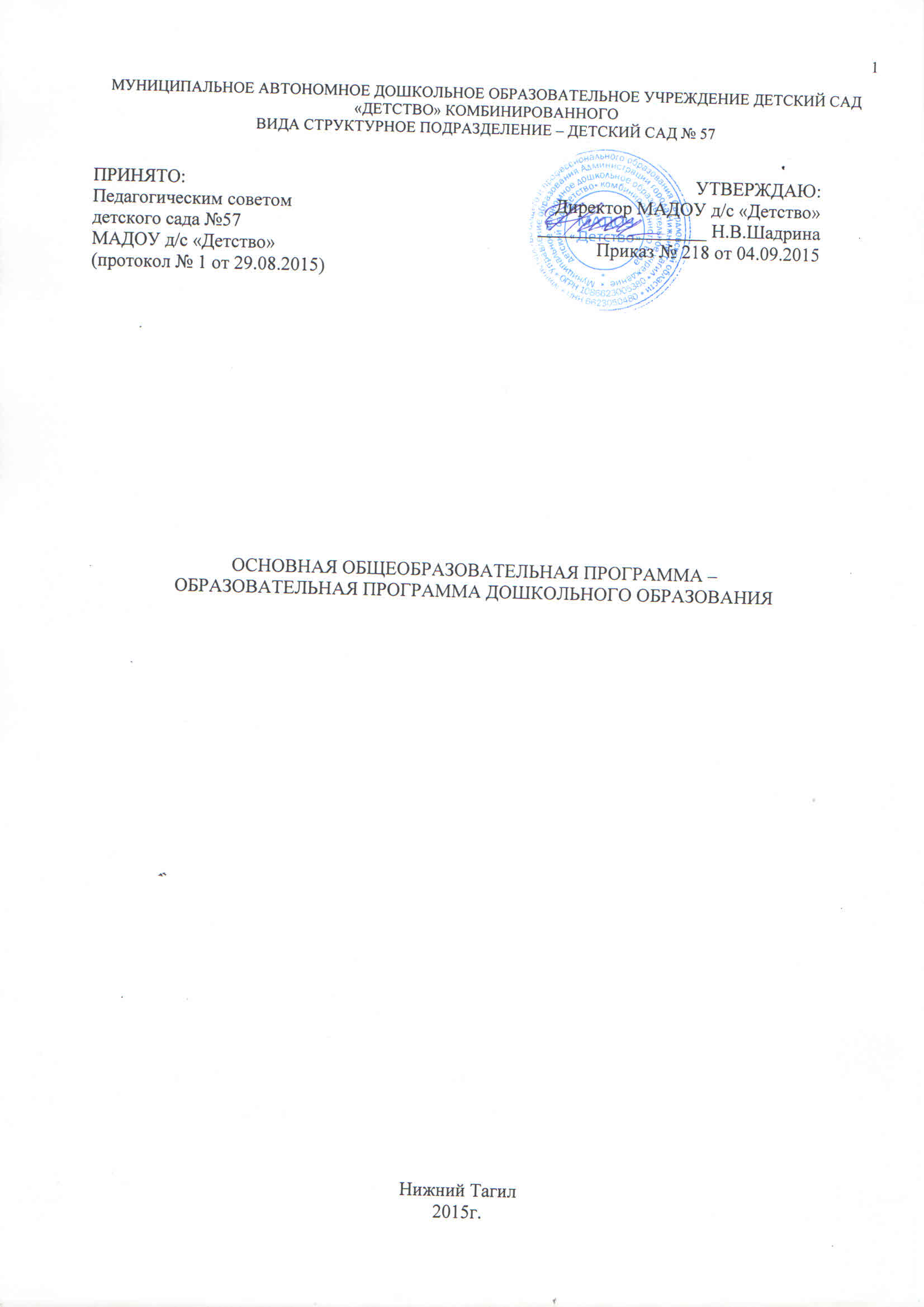 ОглавлениеРаздел 1. Целевой разделОбязательная часть1.1.  Пояснительная записка ………………………………………………………….61.1.1.Цели и задачи реализации Программы………………………………………...71.1.2.Принципы и подходы к формированию Программы…………………………81.1.3.Значимые характеристики, в том числе характеристики особенностей развития детей раннего и дошкольного возраста…………………………………..111.1.4 Планируемые результаты освоения Программы..…………………................211.2. Часть, формируемая участниками образовательного процесса1.2.1..Цели и задачи реализации Программы………………………………………281.2.2.Принципы и подходы к формированию Программы………………………..281.2.3. Значимые характеристики, в том числе характеристики особенностей развития детей раннего и дошкольного возраста…………………………………..301.2.4.Планируемые результаты освоения Программы……………………………..31Раздел 2. Содержательный раздел2.Обязательная часть2.1. Описание образовательной деятельности в соответствии с направлениями развития ребенка, представленными в пяти образовательных областях, с учетом используемых вариативных примерных основных образовательных программ дошкольного образования и методических пособий, обеспечивающих реализацию данного содержания…………………………………………………………………332.2. Вариативные формы, способы, методы и средства реализации Программы с учетом возрастных и индивидуальных особенностей, образовательных потребностей воспитанников…………………………………..……………………532.3. Особенности образовательной деятельности разных видов и культурных практик………………………………………………………………………………..772.4. Способы и направления поддержки детской инициативы…………………...782.5. Особенности взаимодействия педагогического коллектива с семьями воспитанников………………………………………………………………………..842.6. Образовательная деятельность по профессиональной коррекции нарушений развития детей ……………………  ……………………………………………….942.7. Иные характеристики содержания Программы……………………………...972.2. Часть, формируемая участниками образовательного процесса2.2.1. Описание образовательной деятельности в соответствии с направлениями развития ребенка, представленными в пяти образовательных областях, с учетом используемых вариативных примерных основных образовательных программ дошкольного образования и методических пособий, обеспечивающих реализацию данного содержания……….………………………………………….982.2.2. Вариативные формы, способы, методы и средства реализации Программы с учетом возрастных и индивидуальных особенностей, образовательных потребностей воспитанников………………..………………..……………………1052.2.3. Особенности образовательной деятельности разных видов и культурных практик…………………………………………………………………………….....1092.2.4. Способы и направления поддержки детской инициатив………………......1092.2.5. Особенности взаимодействия педагогического коллектива с семьями воспитанников……………………………………………………………………….111Раздел 3. Организационный раздел3.1. Содержательный раздел3.1.1.Материально-техническое обеспечение Программы……………………….1153.1.2.Особенности обеспеченности методическими материалами и средствами обучения и воспитания……………………………………………………………...1273.1.3.Организация режима пребывания детей в Организации………….………..1343.1.4.Особенности организации развивающей предметно-пространственной среды………………………………………………………………………………….1393.2. Часть, формируемая участниками образовательного процесса3.2.1.Материально-техническое обеспечение Программы……………………….1563.2.2.Особенности обеспеченности методическими материалами и средствами обучения и воспитания……………………………………………………………...1563.2.3.Организация режима пребывания детей в Организации………….………..1593.2.4.Особенности организации развивающей предметно-пространственной среды………………………………………………………………………………….163Раздел 4. Дополнительный раздел4.1. Возрастные и индивидуальные особенности детей…………………………..1664.2. Используемые Примерные программы………………….…………………….1734.3. Характеристика взаимодействия педагогического коллектива с семьями детей…………………………………………………………………………………..174Литература…………………………………………………………………………..175Муниципальное автономное дошкольное образовательное учреждение детский сад  «Детство» комбинированного вида детский сад № 57 «Снежок»Тип: дошкольная образовательная организацияВид: структурное подразделение - детский сад      Детский сад №57 основан в 1960 году.Организация создана как Муниципальное дошкольное образовательное учреждение детский сад «Детство» на основании постановления Администрации города Нижний Тагил от 11.06.2008  №  479 «О создании Муниципального дошкольного образовательного учреждения Центр развития ребёнка – детский сад «Детство».       Переименовано в Муниципальное автономное дошкольное образовательное учреждение детский сад «Детство» комбинированного вида на основании постановления Администрации города Нижний Тагил  от 25.06.2014  № 166 «О создании Муниципального автономного дошкольного образовательного учреждения детского сада «Детство» комбинированного вида путем изменения типа Муниципального бюджетного дошкольного образовательного учреждения детского сада «Детство» комбинированного вида».Лицензия: рег.№15119 от 10.02.2013г.Юридический адрес: 622051 Свердловская область, г. Нижний Тагил, Бобкова, 6, т.33-60-18Фактический адрес: 622051 Свердловская область, г.Нижний Тагил, ул.Правды, 19а, т.33-22-68Режим работы:с 7.00 до 19.00, 12 часовое пребывание детей. Двухэтажное здание. Организовано 5 групповых помещений, пищеблок, кабинет заведующего, кабинет старшего воспитателя, изостудия, музыкальный зал, кабинет медицинского работника; изолятор, физкультурный залПятидневная рабочая неделя. Выходные дни: суббота, воскресенье, нерабочие праздничные дни, установленные законодательством РФ. Раздел 1. Целевой раздел1.  Обязательная часть 1.1.  Пояснительная запискаОсновная образовательная программа ДОО  (далее – Программа) составлена на основепримерной основной образовательной программы дошкольного образования (одобрена решением федерального учебно-методического объединения по общему образованию, протокол от 20 мая 2015 г. № 2/15).Программа разработана в соответствиис требованиями основных нормативных правовых документов: - Конвенция о правах ребёнка - Конституция Российской Федерации- Федеральный закон «Об образовании в РФ» от 29 декабря 2012 г. № 273-ФЗ- Приказ Министерства образования и науки РФ от 17 октября 2013 г. № 1155 «Об утверждении федерального государственного образовательного стандарта дошкольного образования» (Зарегистрировано в Минюсте РФ 14 ноября 2013 г. № 30384)- Письмо Министерства образования и науки РФ и Департамента общего образования от 28 февраля 2014 года № 08-249 «Комментарии к ФГОС дошкольного образования» - Постановление Главного государственного санитарного врача Российской Федерации от 15 мая 2013 г. № 26 г. Москва от «Об утверждении СанПиН 2.4.1.3049-13 «Санитарно- эпидемиологические требования к устройству, содержанию и организации режима работы дошкольных образовательных организаций» (Зарегистрировано в Минюсте России 29 мая 2013 г. № 28564)Программа включает обязательную часть и часть, формируемую участниками образовательных отношений. Обязательная часть строится с учетом комплексного подхода на основе образовательной программы дошкольного образования «От рождения до школы». / Под ред. Н. Е. Веракса, Т. С. Комаровой,М. А. Васильевой. - М.: МОЗАИКА-СИНТЕЗ, 2014., позволяя обеспечивать развитие воспитанников пообразовательным областям: социально-коммуникативное, познавательное, речевое, художественно-эстетическое и физическое развитие. Формируемая участниками часть образовательных отношений представлена парциальной программой «Безопасность» / Н.Н. Авдеева, О.Л. Князева, Р.Б. Стеркина. М.: Просвещение, 2009. Программа способствует обеспечению реализации права родителей на информацию об образовательных услугах, право на их выбор и право на гарантию качества получаемых услуг.Программа направлена  на создание условий развития воспитанников, открывающих возможности  для позитивной социализации каждого ребёнка, его всестороннего личностного развития, развития инициативы и творческих способностей на основе сотрудничества со взрослыми и сверстниками в соответствующих дошкольному возрасту видам деятельности.Образовательная программа содержит три основных раздела: целевой, содержательный и организационный. В каждом разделе отражается обязательная часть программы и часть, формируемая участниками образовательных отношений. Цели и задачи реализации ПрограммыЦель реализации Программы: проектирование социальных ситуаций развития ребенка и развивающей предметно-пространственной среды, обеспечивающих позитивную социализацию, мотивацию и поддержку индивидуальности детей через общение, игру, познавательно-исследовательскую деятельность и другие формы активности. Программа, в соответствии с Федеральным законом «Об образовании в Российской Федерации», содействует взаимопониманию и сотрудничеству между людьми, учитывает разнообразие мировоззренческих подходов, способствует реализации права детей дошкольного возраста на свободный выбор мнений и убеждений, обеспечивает развитие способностей каждого ребенка, формирование и развитие личности ребенка в соответствии с принятыми в семье и обществе духовно-нравственными и социокультурными ценностями в целях интеллектуального, духовно-нравственного, творческого и физического развития человека, удовлетворения его образовательных потребностей и интересов. Задачи реализации Программы:– охрана и укрепление физического и психического здоровья детей, в том числе их эмоционального благополучия;– обеспечение равных возможностей для полноценного развития каждого ребенка в период дошкольного детства независимо от места проживания, пола, нации, языка, социального статуса;– объединение обучения и воспитания в целостный образовательный процесс на основе духовно-нравственных и социокультурных ценностей, принятых в обществе правил и норм поведения в интересах человека, семьи, общества;– формирование общей культуры личности детей, развитие их социальных, нравственных, эстетических, интеллектуальных, физических качеств, инициативности, самостоятельности и ответственности ребенка, формирование предпосылок учебной деятельности;– формирование социокультурной среды, соответствующей возрастным и индивидуальным особенностям детей;– обеспечение психолого-педагогической поддержки семьи и повышение компетентности родителей (законных представителей) в вопросах развития и образования, охраны и укрепления здоровья детей;– обеспечение преемственности целей, задач и содержания дошкольного общего и начального общего образования;— создание благоприятных условий для полноценного проживания ребенком дошкольного детства, формирование основ базовой культуры личности, всестороннее развитие психических и физических качеств в соответствии с возрастными и индивидуальными особенностями, подготовка к жизни в современном обществе, к обучению в школе, обеспечение безопасности жизнедеятельности дошкольника.Принципы и подходы к формированию ПрограммыВ соответствии с примерной основной образовательной программой Программа построена на следующих принципах:1. Поддержка разнообразия детства. Современный мир характеризуется возрастающим многообразием и неопределенностью, отражающиеся в самых разных аспектах жизни человека и общества. Многообразие социальных, личностных, культурных, языковых, этнических особенностей, религиозных и других общностей, ценностей и убеждений, мнений и способов их выражения, жизненных укладов особенно ярко проявляется в условиях Российской Федерации – государства с огромной территорией, разнообразными природными условиями, объединяющего многочисленные культуры, народы, этносы. Возрастающая мобильность в обществе, экономике, образовании, культуре требует от людей умения ориентироваться в этом мире разнообразия, способности сохранять свою идентичность и в то же время гибко, позитивно и конструктивно взаимодействовать с другими людьми, способности выбирать и уважать право выбора других ценностей и убеждений, мнений и способов их выражения. Принимая вызовы современного мира, Программа рассматривает разнообразие как ценность, образовательный ресурс и предполагает использование разнообразия для обогащения образовательного процесса. Организация выстраивает образовательную деятельность с учетом региональной специфики, социокультурной ситуации развития каждого ребенка, его возрастных и индивидуальных особенностей, ценностей, мнений и способов их выражения.2. Сохранение уникальности и самоценности детства как важного этапа в общем развитии человека. Самоценность детства – понимание детства как периода жизни значимого самого по себе, значимого тем, что происходит с ребенком сейчас, а не тем, что этот этап является подготовкой к последующей жизни. Этот принцип подразумевает полноценное проживание ребенком всех этапов детства (младенческого, раннего и дошкольного детства), обогащение (амплификацию) детского развития.3. Позитивная социализация ребенка предполагает, что освоение ребенком культурных норм, средств и способов деятельности, культурных образцов поведения и общения с другими людьми, приобщение к традициям семьи, общества, государства происходят в процессе сотрудничества со взрослыми и другими детьми, направленного на создание предпосылок к полноценной деятельности ребенка в изменяющемся мире.4. Личностно-развивающий и гуманистический характер взаимодействия взрослых (родителей, законных представителей), педагогических и иных работников Организации) и детей. Такой тип взаимодействия предполагает базовую ценностную ориентацию на достоинство каждого участника взаимодействия, уважение и безусловное принятие личности ребенка, доброжелательность, внимание к ребенку, его состоянию, настроению, потребностям, интересам. Личностно-развивающее взаимодействие является неотъемлемой составной частью социальной ситуации развития ребенка в организации, условием его эмоционального благополучия и полноценного развития. 5. Содействие и сотрудничество детей и взрослых, признание ребенка полноценным участником (субъектом) образовательных отношений. Этот принцип предполагает активное участие всех субъектов образовательных отношений – как детей, так и взрослых – в реализации программы. Каждый участник имеет возможность внести свой индивидуальный вклад в ход игры, занятия, проекта, обсуждения, в планирование образовательного процесса, может проявить инициативу. Принцип содействия предполагает диалогический характер коммуникации между всеми участниками образовательных отношений. Детям предоставляется возможность высказывать свои взгляды, свое мнение, занимать позицию и отстаивать ее, принимать решения и брать на себя ответственность в соответствии со своими возможностями. 6. Сотрудничество Организации с семьей. Сотрудничество, кооперация с семьей, открытость в отношении семьи, уважение семейных ценностей и традиций, их учет в образовательной работе являются важнейшим принципом образовательной программы. Сотрудники Организации должны знать об условиях жизни ребенка в семье, понимать проблемы, уважать ценности и традиции семей воспитанников. Программа предполагает разнообразные формы сотрудничества с семьей как в содержательном, так и в организационном планах. 7. Сетевое взаимодействие с организациями социализации, образования, охраны здоровья и другими партнерами, которые могут внести вклад в развитие и образование детей, а также использование ресурсов местного сообщества и вариативных программ дополнительного образования детей для обогащения детского развития. Программа предполагает, что Организация устанавливает партнерские отношения не только с семьями детей, но и с другими организациями и лицами, которые могут способствовать обогащению социального и/или культурного опыта детей, приобщению детей к национальным традициям (посещение театров, музеев, освоение программ дополнительного образования), к природе и истории родного края; содействовать проведению совместных проектов, экскурсий, праздников, посещению концертов, а также удовлетворению особых потребностей детей, оказанию психолого-педагогической и/или медицинской поддержки в случае необходимости (центры семейного консультирования и др.). 8. Индивидуализация дошкольного образования предполагает такое построение образовательной деятельности, которое открывает возможности для индивидуализации образовательного процесса, появления индивидуальной траектории развития каждого ребенка с характерными для данного ребенка спецификой и скоростью, учитывающей его интересы, мотивы, способности и возрастно-психологические особенности. При этом сам ребенок становится активным в выборе содержания своего образования, разных форм активности. Для реализации этого принципа необходимы регулярное наблюдение за развитием ребенка, сбор данных о нем, анализ его действий и поступков; помощь ребенку в сложной ситуации; предоставление ребенку возможности выбора в разных видах деятельности, акцентирование внимания на инициативности, самостоятельности и активности ребенка.9. Возрастная адекватность образования. Этот принцип предполагает подбор педагогом содержания и методов дошкольного образования в соответствии с возрастными особенностями детей. Важно использовать все специфические виды детской деятельности (игру, коммуникативную и познавательно-исследовательскую деятельность, творческую активность, обеспечивающую художественно-эстетическое развитие ребенка), опираясь на особенности возраста и задачи развития, которые должны быть решены в дошкольном возрасте. Деятельность педагога должна быть мотивирующей и соответствовать психологическим законам развития ребенка, учитывать его индивидуальные интересы, особенности и склонности.10. Развивающее вариативное образование. Этот принцип предполагает, что образовательное содержание предлагается ребенку через разные виды деятельности с учетом его актуальных и потенциальных возможностей усвоения этого содержания и совершения им тех или иных действий, с учетом его интересов, мотивов и способностей. Данный принцип предполагает работу педагога с ориентацией на зону ближайшего развития ребенка (Л.С. Выготский), что способствует развитию, расширению как явных, так и скрытых возможностей ребенка.11. Полнота содержания и интеграция отдельных образовательных областей. В соответствии со Стандартом Программа предполагает всестороннее социально-коммуникативное, познавательное, речевое, художественно-эстетическое и физическое развитие детей посредством различных видов детской активности. Деление Программы на образовательные области не означает, что каждая образовательная область осваивается ребенком по отдельности, в форме изолированных занятий по модели школьных предметов. Между отдельными разделами Программы существуют многообразные взаимосвязи: познавательное развитие тесно связано с речевым и социально-коммуникативным, художественно-эстетическое – с познавательным и речевым и т.п. Содержание образовательной деятельности в одной конкретной области тесно связано с другими областями. Такая организация образовательного процесса соответствует особенностям развития детей раннего и дошкольного возраста.12. Инвариантность ценностей и целей при вариативности средств реализации и достижения целей Программы. Стандарт и Программа задают инвариантные ценности и ориентиры, с учетом которых Организация должна разработать свою основную образовательную программу и которые для нее являются научно-методическими опорами в современном мире разнообразия и неопределенности. При этом Программа оставляет за Организацией право выбора способов их достижения, выбора образовательных программ, учитывающих многообразие конкретных социокультурных, географических, климатических условий реализации Программы, разнородность состава групп воспитанников, их особенностей и интересов, запросов родителей (законных представителей), интересов и предпочтений педагогов и т.п.Формирование Программы  основано на следующих подходах:1. Личностно-ориентированный подход:- содействие и сотрудничество детей и взрослых, признание ребёнка полноценным участником (субъектом) образовательных отношений, разностороннее, свободное и творческое развитие каждого ребёнка, реализация их природного потенциала,  обеспечение комфортных, бесконфликтных и безопасных условий развития воспитанников. -   целостное развитие дошкольников и готовность личности к дальнейшему развитию,-   поддержка инициативы детей в различных видах деятельности,-  психологическая защищённость ребёнка, обеспечение эмоционального комфорта, создание условий для самореализации,-   развитие ребёнка в соответствии с его склонностями, интересами и возможностями, создание условий для воспитания и обучения каждого воспитанника с учётом индивидуальных особенностей его развития (дифференциация и индивидуализация).2. Системно-деятельный подход:- построение образовательной деятельности на основе индивидуальных особенностей каждого ребёнка, при котором сам ребёнок становится активным в выборе содержания своего образования, становится субъектом образования, - формирование познавательных интересов и познавательных действий ребёнка в различных видах деятельности,  организация детской деятельности, в процессе которой они самостоятельно делают «открытия», узнают новое путём решения проблемных задач,- креативность – «выращивание» у воспитанников способности переносить полученные знания в ситуации самостоятельной деятельности, инициировать  и поощрять потребность детей самостоятельно находить решения нестандартных задач и проблемных ситуаций,- овладение культурой – приобщение детей к социокультурным нормам, традициям семьи, общества, государства, обеспечить способность ребёнка ориентироваться в мире и действовать (или вести себя) в соответствии с интересами и ожиданиями других людей, социальных групп, общества и человечества в целом.Значимые характеристики, в том числе характеристики особенностей развития детей раннего и дошкольного возрастаКомплектование групп ОрганизацииОбщие требования к приему воспитанников в детский сад определяются законодательством Российской Федерации и законодательством Свердловской области, а также Приказом Минобрнауки России от 30.08.2013 N 1014 "Об утверждении Порядка организации и осуществления образовательной деятельности по основным общеобразовательным программам - образовательным программам дошкольного образования", соответствуют требованиям СанПина (2.4.1.3049 – 13)    В детский сад принимаются дети от 1,5 года до 7-ми лет включительно. Контингент воспитанников формируется в соответствии с их возрастом и видом дошкольного образовательного учреждения. Количество групп в детском саду  определяется Учредителем  исходя  из их предельной наполняемости.  Формирование контингента воспитанников  проводит заведующий детским садом  в пределах оговоренной  лицензионной квоты.Фактический состав –103, функционирует  5 групп, которые однородны по возрастному составу детей: группа раннего возраста – 1 (19 детей)2-ая младшая группа – 1 (20 детей)Средняя группа – 1 (20 детей)Старшая группа – 1 (22 детей)Подготовительная к школе группа – 1 (22 детей)Группы здоровья воспитанниковI группа здоровья –12%II группа здоровья –78%III группа здоровья – 10%Количество детей с ОВЗ - 0В таблице 1. представлены возрастные и психофизические особенности каждого возрастаТаблица 1.Возрастные особенности детейОсобенности осуществления образовательного процессаКлиматические  особенности:Для климатических условий Среднего Урала характерна холодная зима  (t - 30˚); сухое жаркое лето (t+30◦); короткий весенний период.  Процесс воспитания и развития в детском саду является непрерывным, график образовательного процесса составляется в соответствии  с  выделением двух периодов:- холодный  период:  учебный год (сентябрь-май), составляется  режим холодного периода и расписание организованной  образовательной  деятельности на ведущих для детей видах деятельности;  - летний период (июнь-август), для которого составлен режим теплого периода с приоритетом оздоровительно,   двигательной, и продуктивной самостоятельной и совместно организованной детской деятельности Культурно-исторические особенности:Нижний Тагил - город с высокоразвитой сферой культуры. В значительной мере это обусловлено глубокими историческими корнями.История нашего города неразрывно связана с деятельностью известной русской промышленной династией Демидовых. Представители этой династии в течение двух столетий активно участвовали в технологическом, культурном и торговом обмене между Россией и Западной Европой.Нижний Тагил не только крупный индустриальный центр Урала, это город большой истории и самобытной культуры, представленной всеми направлениями культурной деятельности.- музеи города: Нижнетагильский музей-заповедник «Горнозаводской Урал», Нижнетагильский музей изобразительных искусств, Музей боевой славы металлургов, Музей пожарного дела.- театры города: театр кукол, драматический театр им. Д.Н. Мамина-Сибиряка, театры Дзержинского района  - это Муниципальный молодежный театр, Дворец культуры им. Окунева;- филиал городской детской библиотеки № 5;- досуговая сеть: Дзержинский  дворец детского и юношеского творчества, Дворец культуры им. Окунева; СК «Спутник»; «Станция юных техников» Дзержинского района.Воспитание и обучение в детском саду носит светский, общедоступный характер и ведется на русском языке.МАДОУ д/с «Детство» д/с № 57 находится в Дзержинском районе города Нижний Тагил. Дзержинский район – это район с развитой промышленностью, с населением 122 тысячи жителей, что по численности проживающих соответствует среднему городу в России. Частью трудовой коллектива  градообразующего предприятия АО НПК«Уралвагонзавод» являются60% родителей воспитанников детского сада № 57.Планируемые результаты освоения Программы В соответствии с ФГОС ДО специфика дошкольного детства и системные особенности дошкольного образования делают неправомерными требования от ребенка дошкольного возраста конкретных образовательных достижений. Поэтому результаты освоения Программы представлены в виде целевых ориентиров дошкольного образования и представляют собой возрастные характеристики возможных достижений ребенка к концу дошкольного образования. Реализация образовательных целей и задач Программы направлена на достижение целевых ориентиров дошкольного образования, которые описаны как основные характеристики развития ребенка. Основные характеристики развития ребенка представлены в виде изложения возможных достижений воспитанников на разных возрастных этапах дошкольного детства. В соответствии с периодизацией психического развития ребенка, принятой в культурно-исторической психологии, дошкольное детство подразделяется на три возраста детства: младенческий (первое и второе полугодия жизни), ранний (от 1 года до 3 лет) и дошкольный возраст (от 3 до 7 лет). Целевые ориентиры в раннем возрастеК трем годам ребенок: интересуется окружающими предметами, активно действует с ними, исследует их свойства, экспериментирует. Использует специфические, культурно фиксированные предметные действия, знает назначение бытовых предметов (ложки, расчески, карандаша и пр.) и умеет пользоваться ими. Проявляет настойчивость в достижении результата своих действий;  стремится к общению и воспринимает смыслы в различных ситуациях общения со взрослыми, активно подражает им в движениях и действиях, умеет действовать согласованно;  владеет активной и пассивной речью: понимает речь взрослых, может обращаться с вопросами и просьбами, знает названия окружающих предметов и игрушек; проявляет интерес к сверстникам; наблюдает за их действиями и подражает им.  Взаимодействие с ровесниками окрашено яркими эмоциями;  в короткой игре воспроизводит действия взрослого, впервые осуществляя игровые замещения; проявляет самостоятельность в бытовых и игровых действиях. Владеет простейшими навыками самообслуживания;  любит слушать стихи, песни, короткие сказки, рассматривать картинки, двигаться под музыку. Проявляет живой эмоциональный отклик на эстетические впечатления. Охотно включается в продуктивные виды деятельности (изобразительную деятельность, конструирование и др.); с удовольствием двигается – ходит, бегает в разных направлениях, стремится осваивать различные виды движения (подпрыгивание, лазанье, перешагивание и пр.).Целевые ориентиры на этапе завершения освоения ПрограммыК семи годам: ребенок овладевает основными культурными способами деятельности, проявляет инициативу и самостоятельность в игре, общении, конструировании и других видах детской активности. Способен выбирать себе род занятий, участников по совместной деятельности; ребенок положительно относится к миру, другим людям и самому себе, обладает чувством собственного достоинства. Активно взаимодействует со сверстниками и взрослыми, участвует в совместных играх. Способен договариваться, учитывать интересы и чувства других, сопереживать неудачам и радоваться успехам других, адекватно проявляет свои чувства, в том числе чувство веры в себя, старается разрешать конфликты; ребенок обладает воображением, которое реализуется в разных видах деятельности и прежде всего в игре. Ребенок владеет разными формами и видами игры, различает условную и реальную ситуации, следует игровым правилам;  ребенок достаточно хорошо владеет устной речью, может высказывать свои мысли и желания, использовать речь для выражения своих мыслей, чувств и желаний, построения речевого высказывания в ситуации общения, может выделять звуки в словах, у ребенка складываются предпосылки грамотности; у ребенка развита крупная и мелкая моторика. Он подвижен, вынослив, владеет основными произвольными движениями, может контролировать свои движения и управлять ими;  ребенок способен к волевым усилиям, может следовать социальным нормам поведения и правилам в разных видах деятельности, во взаимоотношениях со взрослыми и сверстниками, может соблюдать правила безопасного поведения и личной гигиены;  ребенок проявляет любознательность, задает вопросы взрослым и сверстникам, интересуется причинно-следственными связями, пытается самостоятельно придумывать объяснения явлениям природы и поступкам людей. Склонен наблюдать, экспериментировать, строить смысловую картину окружающей реальности, обладает начальными знаниями о себе, о природном и социальном мире, в котором он живет. Знаком с произведениями детской литературы, обладает элементарными представлениями из области живой природы, естествознания, математики, истории и т.п. Способен к принятию собственных решений, опираясь на свои знания и умения в различных видах деятельности.Степень реального развития этих характеристик и способности ребенка их проявлять к моменту перехода на следующий уровень образования могут существенно варьировать у разных детей в силу различий в условиях жизни и индивидуальных особенностей развития конкретного ребенка.Программа строится на основе общих закономерностей развития личности детей дошкольного возраста с учетом сенситивных периодов в развитии.Дети с различными недостатками в физическом и/или психическом развитии могут иметь качественно неоднородные уровни речевого, познавательного и социального развития личности. Поэтому целевые ориентиры основной образовательной программы Организации, реализуемой с участием детей с ограниченными возможностями здоровья (далее - ОВЗ), должны учитывать не только возраст ребенка, но и уровень развития его личности, степень выраженности различных нарушений, а также индивидуально-типологические особенности развития ребенка.Мониторинг качества образовательной деятельности по ПрограммеОценивание качества образовательной деятельности, осуществляемой Организацией по Программе, представляет собой важную составную часть данной образовательной деятельности, направленную на ее усовершенствование. Концептуальные основания такой оценки определяются требованиями Федерального закона «Об образовании в Российской Федерации», а также Стандарта, в котором определены государственные гарантии качества образования. Оценивание качества, т. е. оценивание соответствия образовательной деятельности, реализуемой Организацией, заданным требованиям Стандарта и Программы в дошкольном образовании направлено в первую очередь на оценивание созданных Организацией условий в процессе образовательной деятельности.	Система оценки образовательной деятельности, предусмотренная Программой, предполагает оценивание качества условий образовательной деятельности, обеспечиваемых Организаций, включая психолого-педагогические, кадровые, материально-технические, финансовые, информационно-методические, управление Организацией и т. д..Программой не предусматривается оценивание качества образовательной деятельности Организации на основе достижения детьми планируемых результатов освоения Программы.Целевые ориентиры, представленные в Программе:не подлежат непосредственной оценке;не являются непосредственным основанием оценки как итогового, так и промежуточного уровня развития детей; не являются основанием для их формального сравнения с реальными достижениями детей;не являются основой объективной оценки соответствия установленным требованиям образовательной деятельности и подготовки детей; не являются непосредственным основанием при оценке качества образования. Программой предусмотрена система мониторинга динамики развития детей, динамики их образовательных достижений, основанная на методе наблюдения и включающая:– педагогические наблюдения, педагогическую диагностику, связанную с оценкой эффективности педагогических действий с целью их дальнейшей оптимизации;– детские портфолио, фиксирующие достижения ребенка в ходе образовательной деятельности; – карты развития ребенка; – различные шкалы индивидуального развития. Программа предоставляет Организации право самостоятельного выбора инструментов  педагогической и психологической диагностики развития детей, в том числе, его динамики.В соответствии со Стандартом и принципами Программы оценка качества образовательной деятельности по Программе:1) поддерживает ценности развития и позитивной социализации ребенка дошкольного возраста;2) учитывает факт разнообразия путей развития ребенка в условиях современного постиндустриального общества;3) ориентирует систему дошкольного образования на поддержку вариативности используемых образовательных программ и организационных форм дошкольного образования;4) обеспечивает выбор методов и инструментов оценивания для семьи, образовательной организации и для педагогов Организации в соответствии:– с разнообразием вариантов развития ребенка в дошкольном детстве, – разнообразием вариантов образовательной среды, – разнообразием местных условий в разных регионах и муниципальных образованиях Российской Федерации;5)представляет собой основу для развивающего управления программами дошкольного образования на уровне Организации, учредителя, региона, страны, обеспечивая тем самым качество основных образовательных программ дошкольного образования в разных условиях их реализации в масштабах всей страны.Система оценки качества реализации программ дошкольного образования на уровне Организации должна обеспечивать участие всех участников образовательных отношений и в то же время выполнять свою основную задачу – обеспечивать развитие системы дошкольного образования в соответствии с принципами и требованиями Стандарта. Программой предусмотрены следующие уровни системы оценки качества: диагностика развития ребенка, используемая как профессиональный инструмент педагога с целью получения обратной  связи от собственных педагогических действий и планирования дальнейшей индивидуальной работы с детьми по Программе; внутренняя оценка, самооценка Организации;внешняя оценка Организации, в том числе независимая профессиональная и общественная оценка.На уровне образовательной организации система оценки качества реализации Программы решает задачи:повышения качества реализации программы дошкольного образования;реализации требований Стандарта к структуре, условиям и целевым ориентирам основной образовательной программы дошкольной организации; обеспечения объективной экспертизы деятельности Организации в процессе оценки качества программы дошкольного образования; задания ориентиров педагогам в их профессиональной деятельности и перспектив развития самой Организации;создания оснований преемственности между дошкольным и начальным общим образованием.Важнейшим элементом системы обеспечения качества дошкольного образования в  Организации  является оценка качества  психолого-педагогических условий реализации основной образовательной программы, и именно психолого-педагогические условия являются основным предметом оценки в предлагаемой системе оценки качества образования на уровне Организации. Это позволяет выстроить систему оценки и повышения качества вариативного, развивающего дошкольного образования в соответствии со Стандартом посредством экспертизы условий реализации Программы.Ключевым уровнем оценки является уровень образовательного процесса, в котором непосредственно участвует ребенок, его семья и педагогический коллектив Организации. Система оценки качества предоставляет педагогам и администрации Организации материал для рефлексии своей деятельности и для серьезной работы над Программой, которую они реализуют. Результаты оценивания качества образовательной деятельности формируют доказательную основу для изменений основной образовательной программы, корректировки образовательного процесса и условий образовательной деятельности.Важную роль в системе оценки качества образовательной деятельности играют также семьи воспитанников и другие субъекты образовательных отношений, участвующие в оценивании образовательной деятельности Организации, предоставляя обратную связь о качестве образовательных процессов Организации. Система оценки качества дошкольного образования:– должна быть сфокусирована на оценивании психолого-педагогических и других условий реализации основной образовательной программы в Организации в пяти образовательных областях, определенных Стандартом; – учитывает образовательные предпочтения и удовлетворенность дошкольным образованием со стороны семьи ребенка;– исключает использование оценки индивидуального развития ребенка в контексте оценки работы Организации;– исключает унификацию и поддерживает вариативность программ, форм и методов дошкольного образования;– способствует открытости по отношению к ожиданиям ребенка, семьи, педагогов, общества и государства;– включает как оценку педагогами Организации собственной работы, так и независимую профессиональную и общественную оценку условий образовательной деятельности в дошкольной организации;– использует единые инструменты, оценивающие условия реализации программы в Организации,  как для самоанализа, так и для внешнего оценивания.1.2. Часть, формируемая участниками образовательного процесса1.2.1. Пояснительная запискаУчастники образовательных отношений разработали часть программы, соответствующую потребностям, мотивам, интересам дошкольников, членов их семей, обусловленных особенностями индивидуального развития дошкольников, спецификой национальных, социокультурных и иных условий, в которых осуществляется образовательная деятельность, сложившимися традициями, а также возможности педагогического коллектива. Анализ контингента родителей и анализ контингента педагогов.Кадровый  потенциалДетский сад  полностью  укомплектован кадрами. Коллектив педагогов ДОО составляет 12 человек:заведующий – 1старший воспитатель – 1музыкальный руководитель – 1воспитатели – 10 В Таблице 2. представлена характеристика педагогического составаТаблица 2.          Средний возраст педагогического коллектива – 40 лет.   В учреждении работает 2 педагога со стажем работы свыше 20 лет,  прошли основные этапы становления  детского сада, являются инициаторами инноваций в ДОО.Педагоги награждены Почетной грамотой  Управления образования г.Нижний Тагил- 3 педагога;Отличительной особенностью дошкольного учреждения является стабильность педагогических кадров и обсуживающего персонала.Все педагоги своевременно проходят КПКнакурсах приГАОУ ДПО ИРО. 70% педагогов прошли курсы обучения по теме «Организация образовательного процесса по безопасности дошкольников». 10 % педагогов прошли курсы повышения квалификации по информационным технологиям, 100% педагогов владеют навыками пользователя ПК, пройдя обучение на базе ДОО или освоив компьютер самостоятельно.  Также педагоги повышают свой профессиональный уровень через  посещения районных и городских методических объединений,  прохождение процедуры аттестации, самообразование, участвуют в конкурсах различных уровней, что способствует повышению профессионального мастерства, положительно влияет на развитие ДООСоциальный  статус родителей воспитанников	 Социальными заказчиками деятельности учреждения являются в первую очередь родители воспитанников. Поэтому коллектив ДОО создает доброжелательную, психологически комфортную атмосферу, в основе которой лежит система взаимодействия с родителями, взаимопонимание и сотрудничество.В Таблице 3. представлена характеристика социального статуса родителей воспитанниковТаблица 3. Часть, формируемая участниками образовательных отношений (не более 40%),  выстроена с учетом парциальной программы Авдеева Н.Н., Князева О.Л, Стеркина Р.Б.. Безопасность: Учебное пособие по основам безопасности жизнедеятельности детей старшего дошкольного возраста. - СПб.: «ДЕТСТВО-ПРЕСС», 2009. Учебное пособие включает программу для дошкольных образовательных учреждений «Основы безопасности детей дошкольного возраста» и комплект рабочих тетрадей, методических и дидактических  материалов для детей старшего дошкольного возраста.1.2.2.Цели и задачи реализации ПрограммыБезопасный и здоровый образ жизни – это не просто сумма усвоенных знаний, а стиль жизни, адекватное поведение в различных, в том числе неожиданных ситуациях. Главной задачей является стимулирование развития у детей дошкольного возраста самостоятельности и ответственности за свое поведение. Данный вопрос помогает решить в условиях нашего дошкольного образовательного учреждения реализация Программы «Основы безопасности детей дошкольного возраста» под редакцией Н.Н. Авдеева, кандидат психологических наук, О.Л. Князева, кандидат психологических наук, Р.Б. Стеркина, кандидат психологических наук.Цель — сформировать у ребенка навыки разумного поведения, научить адекватно вести себя в опасных ситуациях дома и на улице, в городском транспорте, при общении с незнакомыми людьми, взаимодействии с пожароопасными и другими предметами, животными и ядовитыми растениями; способствовать становлению основ экологической культуры, приобщению к здоровому образу жизни.Задачи:        1.Способствовать формированию у детей представления об опасных для человека и окружающего мира природы ситуациях и способах поведения в них.        2.Познакомить детей с правилами безопасного для человека и окружающего мира природы поведения.        3.Сформировать осторожное и осмотрительное отношение к потенциально опасным для человека и окружающего мира природы ситуациям, умение действовать в тех или иных ситуациях.        4. Помочь ребенку выработать привычку соблюдать меры безопасности и умение оценивать собственные возможности по преодолению опасности.1.2.3. Принципы и подходыПрограмма «Основы безопасности детей дошкольного возраста» предназначена для работы с детьми старшего дошкольного возраста.Задачи по формированию норм и правил безопасного поведения ребенка могут решаться через разные виды деятельности и в разное время пребывания ребенка в ДОО. Основные принципы программы «Основы безопасности детей дошкольного возраста»:- полноты - содержание программы должно быть реализовано по всем разделам работы;- системности - работа должна проводиться целенаправленно весь учебный год при гибком распределении содержания программы и с учетом спонтанно возникающих ситуаций;- сезонности - учитывать климатические и сезонные изменения для максимального приближения ребенка к естественным природным условиям;- учета условий городской и сельской местности – раскрывать содержание учебного материала так, чтобы компенсировать неосведомленность детей в правилах поведения в непривычных для них условиях;- возрастной адресованности – содержание работы разного возраста выстраивается в соответствии с возможностями детей по усвоению материала;- интеграции — программа может реализовываться как самостоятельная парциальная программа, может выступать как составная часть комплексной программы по направлениям: физическое развитие и здоровье, развитие экологической культуры, развитие игровой, театрализованной, изобразительной деятельности. Программа не должна быть искусственной надстройкой, а представлять целостный педагогический процесс;- координации деятельности педагогов - тематические планы воспитателей и специалистов должны быть согласованы, чтобы избежать повторов и обеспечить последовательность усвоения знании детьми;- преемственности взаимодействия с ребенком в условиях дошкольного учреждения и семьи - родители становятся активными участниками педагогического процесса в детском саду, должны поддерживать требования педагогов, проводить с детьми дома беседы и обсуждать конкретные темы, предложенные педагогами.В период дошкольного детства ребенок знакомится с большим количеством правил, норм, предостережений, требований. Однако, ему трудно представить степень их значимости. Нередко в силу различных причин их выполнение оказывается малоэффективным. Поэтому, определяя основное содержание и направление развития детей, мы считали необходимым выделить такие правила поведения, которые дети должны выполнять неукоснительно, так как от этого зависят их здоровье и безопасность. Эти правила следует подробно разъяснять детям и следить за их выполнением.Для того, чтобы эти нормы и правила стали регулятором поведения, они должны быть осознаны и приняты ребенком. Поэтому наряду с традиционными формами обучения, принятыми в ДОО, необходимо организовывать такие виды деятельности, в которых дети приобретенные нормы поведения могли бы применять: просмотр видеофильмов и их обсуждение, изготовление макетов, проектная деятельность, театрализованные постановки, викторины, олимпиады, спортивные мероприятия, игровые тренинги и т.п. Построение педагогического процесса предполагает преимущественно использование наглядно-практических методов и способов организации деятельности: экскурсии, наблюдения, элементарные опыты, игровые проблемные ситуации и др.Основное содержание программы строится по направлениям:Здоровье ребенкаРебенок на улицеРебенок и природаРебенок и другие людиЭмоциональное благополучие ребенкаРебенок домаПрограмма составлена по возрастным группам: старшая и подготовительная к школе группа.В каждой возрастной группе предусмотрено формирование УДУ в ходе образовательной деятельности, их закрепление и совершенствование в режимных моментах, в том числе в организованных в группах игровых пространствахпо безопасности.1.2.3. Значимые характеристики, в том числе характеристики особенностей развития детей раннего и дошкольного возраста  Приоритетным направлением  образовательной деятельности ДОО является воспитание культуры личной безопасности, направленное на формирование у дошкольников знаний о правилах безопасного поведения и здоровом образе жизниВ настоящее время «Основы безопасности жизнедеятельности» — обязательный аспект образования. Задача взрослых (педагогов и родителей) состоит не только в том, чтобы оберегать и защищать ребенка, но и в том, чтобы подготовить его к встрече с различными сложными и опасными жизненными ситуациями.Необходимость программы обусловлена тем, что цель дошкольного образования в соответствии с государственным стандартом – формирование социально адаптированной личности ребенка, в соответствии с потенциальными возрастными возможностями. 
          По данным анкетирования родителей (80% родителей), особую тревогу вызывает недостаточный уровень проявления у дошкольников безопасного поведения.
            Педагогический коллектив ДОО обозначает проблему работы в данном направлении как отсутствие планомерной системы работы по формированию  практических навыков безопасного поведения воспитанников.
            Для реализации данного направления в образовательном процессе ДОО используется парциальная образовательная программа: «Безопасность» Н.Н.Авдеева, О.Л.Князева, Р.Б.Стеркина. Реализацию данной программы обеспечивают следующие методические пособия: 1. Комплексная программа «Безопасность» Н.Н.Авдеева, О.Л.Князева, Р.Б.Стеркина. Рекомендована МО РФ 2. Программно-методические материалы по развитию социально- коммуникативных навыков и безопасного поведения детей дошкольного возраста. СПб.: Детство-Пресс, 2000.Создана развивающая предметно-пространственная среда, включающая игровые пространства в группах, методические, дидактические и наглядные материалы для образовательной и самостоятельной деятельности дошкольников.Предусмотрена система работы с родителями по данному вопросу, использование различных форм и методов организации образовательной деятельности с учетом индивидуальных и возрастных особенностей детей, социокультурных различий, своеобразия домашних и бытовых условий, а также общей социально-экономической и криминогенной ситуации.       Основной ориентир при реализации парциальной программы - учет жизненного опыта детей, особенностей их поведения, предпочтений.1.2.4. Планируемые результаты Старшая группа (от 5 до 6 лет)Безопасное поведение в природе.     Сформированы основы экологической культуры и безопасного поведения в природе.  Сформировано понятие о том, что в природе все взаимосвязано, что человек не должен нарушать эту взаимосвязь, чтобы не навредить животному и растительному миру.      Знаком с явлениями неживой природы (гроза, гром, молния, радуга), с правилами поведения при грозе.Знакомы с правилами оказания первой помощи при ушибах и укусах насекомых.Безопасность на дорогах.Сформированы знания детей об элементах дороги (проезжая часть, пешеходный переход, тротуар), о движении транспорта, о работе светофора.       Знакомы с названиями ближайших к детскому саду улиц и улиц, на которых живут дети.       Знакомы с правилами дорожного движения, правилами передвижения пешеходов и велосипедистов.Знакомы с дорожными знаками: «Дети», «Остановка трамвая», «Остановка автобуса», «Пешеходный переход», «Пункт первой медицинской помощи», «Пункт питания», «Место стоянки», «Въезд запрещен», «Дорожные работы», «Велосипедная дорожка».Безопасность собственной жизнедеятельности.     Владеют основами безопасности жизнедеятельности человека.     Знают правила безопасного поведения во время игр в разное время года (купание в водоемах, катание на велосипеде, на санках, лыжах и др.)      Знаком с источниками опасности в быту (электроприборы, газовая плита, утюг и  др.). Сформированы навыки безопасного пользования бытовыми предметами.Сформированы знания детей о работе пожарных, о причинах пожаров, об элементарных правилах поведения во время пожара. Знакомы с работой службы спасения – МЧС. Знают о том, что в случае необходимости взрослые звонят по телефонам «01», «02», «03».      Сформировано умение обращаться за помощью к взрослым.      Знают свое имя, фамилию, возраст, домашний адрес, телефон.Подготовительная к школе группа (от 6 до 7 лет)Безопасное поведение в природе.       Сформированы основы экологической культуры. Сформированы правила поведения в природе. Знакомы с красной книгой, с отдельными представителями животного и растительного мира, занесенными в нее.       Сформировано представление о таких явлениях природы, как гроза, гром, молния, радуга, ураган, знают правила поведения человека в этих условиях.Безопасность на дорогах.      Систематизированы знания детей об устройстве улицы, о дорожном движении. Сформированы знания о понятиях «площадь», «бульвар», «проспект».Знакомы с дорожными знаками – предупреждающими, запрещающими и информационно-указательными. Сформированы представления о работе ГИБДД. Сформирована культура поведения на улице и в общественном транспорте.     Ориентируется в пределах ближайшей к детскому саду местности. Сформировано умение находить дорогу из дома в детский сад на схеме местности.Безопасность собственной жизнедеятельности.     Сформированы представления о том, что полезные и необходимые бытовые предметы при неумелом обращении могут причинить вред и стать причиной беды (электроприборы, газовая плита, инструменты и бытовые предметы). Знают правила безопасного обращения с бытовыми предметами.      Знают правила безопасного поведения во время игр в разное время года (купание в водоемах, катание на велосипеде, на санках, лыжах и др.).    Сформированы навыки поведения в ситуациях: «Один дома», «Потерялся», «Заблудился». Сформировано умение обращаться за помощью к взрослым.     Сформированы знания детей о работе МЧС, пожарной службы, службы скорой помощи. Знают о работе пожарных, о правилах поведения при пожаре. Знают о том, что в случае необходимости взрослые звонят по телефонам «01», «02», «03». Знают свое имя, фамилию, возраст, домашний адрес, телефон.Раздел 2. Содержательный раздел2. Обязательная часть Содержательный раздел Программы разработан с использованием образовательной программы дошкольного образования «От рождения до школы» под редакцией Н.Е.Веракса, Т. С. Комаровой, М. А. Васильевой (2014г)Ведущие цели Программы — создание благоприятных условий для полноценного проживания ребенком дошкольного детства, формирование основ базовой культуры личности, всестороннее развитие психических и физических качеств в соответствии с возрастными и индивидуальными особенностями, подготовка к жизни в современном обществе, к обучению в школе, обеспечение безопасности жизнедеятельности дошкольника.Особое внимание в Программе уделяется развитию личности ребенка, сохранению и укреплению здоровья детей, а также воспитанию у дошкольников таких качеств, как:• патриотизм;•  активная жизненная позиция;•  творческий подход в решении различных жизненных ситуаций;• уважение к традиционным ценностям.Эти цели реализуются в процессе разнообразных видов детской деятельности: игровой, коммуникативной, трудовой, познавательно-исследовательской, продуктивной, музыкально-художественной, чтения.Для достижения целей Программы первостепенное значение имеют задачи:забота о здоровье, эмоциональном благополучии и своевременном всестороннем развитии каждого ребенка;создание в группах атмосферы гуманного и доброжелательного отношения ко всем воспитанникам, что позволяет растить их общительными, добрыми, любознательными, инициативными, стремящимися к самостоятельности и творчеству;максимальное использование разнообразных видов детской деятельности, их интеграция в целях повышения эффективности воспитательно-образовательного процесса;творческая организация (креативность) воспитательно-образовательного процесса;вариативность использования образовательного материала, позволяющая развивать творчество в соответствии с интересами и наклонностями каждого ребенка;уважительное отношение к результатам детского творчества;единство подходов к воспитанию детей в условиях дошкольного образовательного учреждения и семьи;соблюдение в работе детского сада и начальной школы преемственности, исключающей умственные и физические перегрузки в содержании образования детей дошкольного возраста, обеспечивающей отсутствие давления предметного обучения.Программа «От рождения до школы»:соответствует принципу развивающего образования, целью которого является развитие ребенка;сочетает принципы научной обоснованности и практической применимости (содержание Программы соответствует основным положениям возрастной психологии и дошкольной педагогики и, как показывает опыт, может быть успешно реализована в массовой практике дошкольного образования);соответствует критериям полноты, необходимости и достаточности (позволяя решать поставленные цели и задачи при использовании разумного «минимума» материала);обеспечивает единство воспитательных, развивающих и обучающих целей и задач процесса образования детей дошкольного возраста, в ходе реализации которых формируются такие качества, которые являются ключевыми в развитии дошкольников;строится с учетом принципа интеграции образовательных областей в соответствии с возрастными возможностями и особенностями детей, спецификой и возможностями образовательных областей;основывается на комплексно-тематическом принципе построения образовательного процесса; предусматривает решение программных образовательных задач в совместной деятельности взрослого и детей и самостоятельной деятельности дошкольников не только в рамках непосредственно образовательной деятельности, но и при проведении режимных моментов в соответствии со спецификой дошкольного образования;предполагает построение образовательного процесса на адекватных возрасту формах работы с детьми. Основной формой работы с дошкольниками и ведущим видом их деятельности является игра;допускает варьирование образовательного процесса в зависимости от региональных особенностей;  строится с учетом соблюдения преемственности между всеми возрастными дошкольными группами и между детским садом и начальной школой.2.1. Описание образовательной деятельности в соответствии с направлениями развития ребенка, представленными в пяти образовательных областях, с учетом используемых вариативных примерных основных образовательных программ дошкольного образования и методических пособий, обеспечивающихреализацию данного содержанияСодержание Программы обеспечивает развитие личности, мотивации и способностей детей в различных видах деятельности и охватывает следующие образовательные области, представляющие определенные направления развития и образования детей:Социально-коммуникативное развитиеПознавательное развитиеРечевое развитиеХудожественно-эстетическое развитиеФизическое развитиеСоциально-коммуникативное развитиеРанний возраст (1-3 года)В области социально-коммуникативного развития основными задачами образовательной деятельности являются создание условий для: – дальнейшего развития общения ребенка со взрослыми;– дальнейшего развития общения ребенка с другими детьми;– дальнейшего развития игры – дальнейшего развития навыков самообслуживания. В сфере развития общения со взрослымВзрослый удовлетворяет потребность ребенка в общении и социальном взаимодействии, поощряя ребенка к активной речи. Взрослый не стремится искусственно ускорить процесс речевого развития. Он играет с ребенком, используя различные предметы, при этом активные действия ребенка и взрослого чередуются; показывает образцы действий с предметами; создает предметно-развивающую среду для самостоятельной игры-исследования; поддерживает инициативу ребенка в общении и предметно-манипулятивной активности, поощряет его действия.Способствует развитию у ребенка позитивного представления о себе и положительного самоощущения: подносит к зеркалу, обращая внимание ребенка на детали его внешнего облика, одежды; учитывает возможности ребенка, поощряет достижения ребенка, поддерживает инициативность и настойчивость в разных видах деятельности.Взрослый способствует развитию у ребенка интереса и доброжелательного отношения к другим детям: создает безопасное пространство для взаимодействия детей, насыщая его разнообразными предметами, наблюдает за активностью детей в этом пространстве, поощряет проявление интереса детей друг к другу и просоциальное поведение, называя детей по имени, комментируя (вербализируя) происходящее. Особое значение в этом возрасте приобретает вербализация различных чувств детей, возникающих в процессе взаимодействия: радости, злости, огорчения, боли и т. п., которые появляются в социальных ситуациях. Взрослый продолжает поддерживать стремление ребенка к самостоятельности в различных повседневных ситуациях и при овладении навыками самообслуживания. В сфере развития социальных отношений и общения со сверстникамиВзрослый наблюдает за спонтанно складывающимся взаимодействием детей между собой в различных игровых и/или повседневных ситуациях; в случае возникающих между детьми конфликтов не спешит вмешиваться; обращает внимание детей на чувства, которые появляются у них в процессе социального взаимодействия; утешает детей в случае обиды и обращает внимание на то, что определенные действия могут вызывать обиду. В ситуациях, вызывающих позитивные чувства, взрослый комментирует их, обращая внимание детей на то, что определенные ситуации и действия вызывают положительные чувства удовольствия, радости, благодарности и т. п. Благодаря этому дети учатся понимать собственные действия и действия других людей в плане их влияния на других, овладевая таким образом социальными компетентностями.В сфере развития игрыВзрослый организует соответствующую игровую среду, в случае необходимости знакомит детей с различными игровыми сюжетами, помогает освоить простые игровые действия (покормить куклу, помешать в кастрюльке «еду»), использовать предметы-заместители, поддерживает попытки ребенка играть в роли (мамы, дочки, врача и др.), организуют несложные сюжетные игры с несколькими детьми.В сфере социального и эмоционального развитияВзрослый грамотно проводит адаптацию ребенка к Организации, учитывая привязанность детей к близким, привлекает родителей (законных представителей) или родных для участия и содействия в период адаптации. Взрослый, первоначально в присутствии родителей (законных представителей) или близких, знакомится с ребенком и налаживает с ним эмоциональный контакт. В период адаптации взрослый следит за эмоциональным состоянием ребенка и поддерживает постоянный контакт с родителями (законными представителями); предоставляет возможность ребенку постепенно, в собственном темпе осваивать пространство и режим Организации, не предъявляя ребенку излишних требований. Ребенок знакомится с другими детьми. Взрослый же при необходимости оказывает ему в этом поддержку, представляя нового ребенка другим детям, называя ребенка по имени, усаживая его на первых порах рядом с собой. Также в случае необходимости взрослый помогает ребенку найти себе занятия, знакомя его с пространством Организации, имеющимися в нем предметами и материалами. Взрослый поддерживает стремление детей к самостоятельности в самообслуживании (дает возможность самим одеваться, умываться и пр., помогает им), поощряет участие детей в повседневных бытовых занятиях; приучает к опрятности, знакомит с правилами этикета.Дошкольный возрастВ области социально-коммуникативного развития ребенка в условиях информационной социализации основными задачами образовательной деятельности являются создание условий для: – развития положительного отношения ребенка к себе и другим людям; – развития коммуникативной и социальной компетентности, в том числе информационно-социальной компетентности;– развития игровой деятельности; – развития компетентности в виртуальном поиске.В сфере развития положительного отношения ребенка к себе и другим людямВзрослые создают условия для формирования у ребенка положительного самоощущения – уверенности в своих возможностях, в том, что он хороший, его любят.Способствуют развитию у ребенка чувства собственного достоинства, осознанию своих прав и свобод (иметь собственное мнение, выбирать друзей, игрушки, виды деятельности, иметь личные вещи, по собственному усмотрению использовать личное время).Взрослые способствуют развитию положительного отношения ребенка к окружающим его людям: воспитывают уважение и терпимость к другим детям и взрослым, вне зависимости от их социального происхождения, расовой и национальной принадлежности, языка, вероисповедания, пола, возраста, личностного и поведенческого своеобразия; воспитывают уважение к чувству собственного достоинства других людей, их мнениям, желаниям, взглядам.В сфере развития коммуникативной и социальной компетентностиУ детей с самого раннего возраста возникает потребность в общении и социальных контактах. Первый социальный опыт дети приобретают в семье, в повседневной жизни, принимая участие в различных семейных событиях. Уклад жизни и ценности семьи оказывают влияние на социально-коммуникативное развитие детей. Взрослые создают в Организации различные возможности для приобщения детей к ценностям сотрудничества с другими людьми, прежде всего реализуя принципы личностно-развивающего общения и содействия, предоставляя детям возможность принимать участие в различных событиях, планировать совместную работу. Это способствует развитию у детей чувства личной ответственности, ответственности за другого человека, чувства «общего дела», понимания необходимости согласовывать с партнерами по деятельности мнения и действия. Взрослые помогают детям распознавать эмоциональные переживания и состояния окружающих, выражать собственные переживания. Способствуют формированию у детей представлений о добре и зле, обсуждая с ними различные ситуации из жизни, из рассказов, сказок, обращая внимание на проявления щедрости, жадности, честности, лживости, злости, доброты и др., таким образом создавая условия освоения ребенком этических правил и норм поведения.Взрослые предоставляют детям возможность выражать свои переживания, чувства, взгляды, убеждения и выбирать способы их выражения, исходя из имеющегося у них опыта. Эти возможности свободного самовыражения играют ключевую роль в развитии речи и коммуникативных способностей, расширяют словарный запас и умение логично и связно выражать свои мысли, развивают готовность принятия на себя ответственности в соответствии с уровнем развития. Интерес и внимание взрослых к многообразным проявлениям ребенка, его интересам и склонностям повышает его доверие к себе, веру в свои силы. Возможность внести свой вклад в общее дело и повлиять на ход событий, например при участии в планировании, возможность выбора содержания и способов своей деятельности помогает детям со временем приобрести способность и готовность к самостоятельности и участию в жизни общества, что характеризует взрослого человека современного общества, осознающего ответственность за себя и сообщество.Взрослые способствуют развитию у детей социальных навыков: при возникновении конфликтных ситуаций не вмешиваются, позволяя детям решить конфликт самостоятельно и помогая им только в случае необходимости. В различных социальных ситуациях дети учатся договариваться, соблюдать очередность, устанавливать новые контакты. Взрослые способствуют освоению детьми элементарных правил этикета и безопасного поведения дома, на улице. Создают условия для развития бережного, ответственного отношения ребенка к окружающей природе, рукотворному миру, а также способствуют усвоению детьми правил безопасного поведения, прежде всего на своем собственном примере и примере других, сопровождая собственные действия и/или действия детей комментариями.В сфере развития игровой деятельностиВзрослые создают условия для свободной игры детей, организуют и поощряют участие детей в сюжетно-ролевых, дидактических, развивающих компьютерных играх и других игровых формах; поддерживают творческую импровизацию в игре. Используют дидактические игры и игровые приемы в разных видах деятельности и при выполнении режимных моментов.Познавательное развитиеРанний возраст (1-3 года)В сфере познавательного развития основными задачами образовательной деятельности являются создание условий для:– ознакомления детей с явлениями и предметами окружающего мира, овладения предметными действиями;– развития познавательно-исследовательской активности и познавательных способностей. В сфере ознакомления с окружающим миромВзрослый знакомит детей с назначением и свойствами окружающих предметов и явлений в группе, на прогулке, в ходе игр и занятий; помогает освоить действия с игрушками-орудиями (совочком, лопаткой и пр.). В сфере развития познавательно-исследовательской активности и познавательных способностейВзрослый поощряет любознательность и исследовательскую деятельность детей, создавая для этого насыщенную предметно-развивающую среду, наполняя ее соответствующими предметами. Для этого можно использовать предметы быта – кастрюли, кружки, корзинки, пластмассовые банки, бутылки,  а также грецкие орехи, каштаны, песок и воду. Взрослый с вниманием относится к проявлению интереса детей к окружающему природному миру, к детским вопросам, не спешит давать готовые ответы, разделяя удивление и детский интерес. Дошкольный возрастВ области познавательного развития ребенка основными задачами образовательной деятельности являются создание условий для: – развития любознательности, познавательной активности, познавательных способностей детей;– развития представлений в разных сферах знаний об окружающей действительности, в том числе о виртуальной среде, о возможностях и рисках Интернета. В сфере развития любознательности, познавательной активности, познавательных способностейВзрослые создают насыщенную предметно-пространственную среду, стимулирующую познавательный интерес детей, исследовательскую активность, элементарное экспериментирование с различными веществами, предметами, материалами.Ребенок с самого раннего возраста проявляет исследовательскую активность и интерес к окружающим предметам и их свойствам, а в возрасте 3-5 лет уже обладает необходимыми предпосылками для того, чтобы открывать явления из естественнонаучной области, устанавливая и понимая простые причинные взаимосвязи «если… то…».Уже в своей повседневной жизни ребенок приобретает многообразный опыт соприкосновения с объектами природы – воздухом, водой, огнем, землей (почвой), светом, различными объектами живой и неживой природы и т. п. Ему нравится наблюдать природные явления, исследовать их, экспериментировать с ними. Он строит гипотезы и собственные теории, объясняющие явления, знакомится с первичными закономерностями, делает попытки разбираться во взаимосвязях, присущих этой сфере. Возможность свободных практических действий с разнообразными материалами, участие в элементарных опытах и экспериментах имеет большое значение для умственного и эмоционально-волевого развития ребенка, способствует построению целостной картины мира, оказывает стойкий долговременный эффект. У ребенка формируется понимание, что окружающий мир полон загадок, тайн, которые еще предстоит разгадать. Таким образом, перед ребенком открывается познавательная перспектива дальнейшего изучения природы, мотивация расширять и углублять свои знания.Помимо поддержки исследовательской активности, взрослый организует познавательные игры, поощряет интерес детей к различным развивающим играм и занятиям, например лото, шашкам, шахматам, конструированию и пр.В сфере развития представлений в разных сферах знаний об окружающей действительностиВзрослые создают возможности для развития у детей общих представлений об окружающем мире, о себе, других людях, в том числе общих представлений в естественнонаучной области, математике, экологии. Взрослые читают книги, проводят беседы, экскурсии, организуют просмотр фильмов, иллюстраций познавательного содержания и предоставляют информацию в других формах. Побуждают детей задавать вопросы, рассуждать, строить гипотезы относительно наблюдаемых явлений, событий. Знакомство с социокультурным окружением предполагает знакомство с названиями улиц, зданий, сооружений, организаций и их назначением, с транспортом, дорожным движением и правилами безопасности, с различными профессиями людей.Усвоение детьми ценностей, норм и правил, принятых в обществе, лучше всего происходит при непосредственном участии детей в его жизни, в практических ситуациях, предоставляющих поводы и темы для дальнейшего обсуждения.Широчайшие возможности для познавательного развития предоставляет свободная игра. Следуя интересам и игровым потребностям детей, взрослые создают для нее условия, поддерживают игровые (ролевые) действия, при необходимости предлагают варианты развертывания сюжетов, в том числе связанных с историей и культурой, а также с правилами поведения и ролями людей в социуме.Участвуя в повседневной жизни, наблюдая за взрослыми, ребенок развивает математические способности и получает первоначальные представления о значении для человека счета, чисел, приобретает знания о формах, размерах, весе окружающих предметов, времени и пространстве, закономерностях и структурах. Испытывая положительные эмоции от обращения с формами, количествами, числами, а также с пространством и временем, ребенок незаметно для себя начинает еще до школы осваивать их математическое содержание.Благодаря освоению математического содержания окружающего мира в дошкольном возрасте у большинства детей развиваются предпосылки успешного учения в школе и дальнейшего изучения математики на протяжении всей жизни. Для этого важно, чтобы освоение математического содержания на ранних ступенях образования сопровождалось позитивными эмоциями – радостью и удовольствием. Предлагая детям математическое содержание, нужно также иметь в виду, что их индивидуальные возможности и предпочтения будут различными и поэтому освоение детьми математического содержания носит сугубо индивидуальный характер. По завершении этапа дошкольного образования между детьми наблюдается большой разброс в знаниях, умениях и навыках, касающихся математического содержания. В соответствии с принципом интеграции образовательных областей Программа предполагает взаимосвязь математического содержания с другими разделами Программы. Особенно тесно математическое развитие в раннем и дошкольном возрасте связано с социально-коммуникативным и речевым развитием. Развитие математического мышления происходит и совершенствуется через речевую коммуникацию с другими детьми и взрослыми, включенную в контекст взаимодействия в конкретных ситуациях.Воспитатели систематически используют ситуации повседневной жизни для математического развития, например, классифицируют предметы, явления, выявляют последовательности в процессе действий «сначала это, потом то…» (ход времени, развитие сюжета в сказках и историях, порядок выполнения деятельности и др.), способствуют формированию пространственного восприятия (спереди, сзади, рядом, справа, слева и др.) и т. п., осуществляя при этом речевое сопровождение.Элементы математики содержатся и могут отрабатываться на занятиях музыкой и танцами, движением и спортом. На музыкальных занятиях при освоении ритма танца, при выполнении физических упражнений дети могут осваивать счет, развивать пространственную координацию. Для этого воспитателем совместно с детьми осуществляется вербализация математических знаний, например фразами «две ноги и две руки», «встать парами», «рассчитаться на первый и второй», «в команде играем вчетвером»; «выполняем движения под музыку в такт: раз, два, три, раз, два, три»; «встаем в круг» и др. Математические элементы могут возникать в рисунках детей (фигуры, узоры), при лепке, конструировании и др. видах детской творческой активности. Воспитатели обращают внимание детей на эти элементы, проговаривая их содержание и употребляя соответствующие слова-понятия (круглый, больше, меньше, спираль – о домике улитки, квадратный, треугольный – о рисунке дома с окнами и т. п.).У детей развивается способность ориентироваться в пространстве (право, лево, вперед, назад и т. п.); сравнивать, обобщать (различать, классифицировать) предметы; понимать последовательности, количества и величины; выявлять различные соотношения (например, больше – меньше, толще – тоньше, длиннее – короче, тяжелее – легче и др.); применять основные понятия, структурирующие время (например, до – после, вчера – сегодня – завтра, названия месяцев и дней); правильно называть дни недели, месяцы, времена года, части суток. Дети получают первичные представления о геометрических формах и признаках предметов и объектов (например, круглый, с углами, с таким-то количеством вершин и граней), о геометрических телах (например, куб, цилиндр, шар).У детей формируются представления об использовании слов, обозначающих числа. Они начинают считать различные объекты (например, предметы, звуки и т. п.) до 10, 20 и далее, в зависимости от индивидуальных особенностей развития. Развивается понимание соотношения между количеством предметов и обозначающим это количество числовым символом; понимание того, что число является выражением количества, длины, веса, времени или денежной суммы; понимание назначения цифр как способа кодировки и маркировки числа (например, номер телефона, почтовый индекс, номер маршрута автобуса).Развивается умение применять такие понятия, как «больше, меньше, равно»; устанавливать соотношения (например, «как часто», «как много», «насколько больше») использовать в речи геометрические понятия (например, «треугольник, прямоугольник, квадрат, круг, куб, шар, цилиндр, точка, сторона, угол, площадь, вершина угла, грань»). Развивается способность воспринимать «на глаз» небольшие множества до 6–10 объектов (например, при играх с использованием игральных костей или на пальцах рук). Развивается способность применять математические знания и умения в практических ситуациях в повседневной жизни (например, чтобы положить в чашку с чаем две ложки сахара), в различных видах образовательной деятельности (например, чтобы разделить кубики поровну между участниками игры), в том числе в других образовательных областях.Развитию математических представлений способствует наличие соответствующих математических материалов, подходящих для счета, сравнения, сортировки, выкладывания последовательностей и т. п.Программа оставляет Организации право выбора способа формирования у воспитанников математических представлений, в том числе с учетом особенностей реализуемых основных образовательных программ, используемых вариативных образовательных программ. Речевое развитиеРанний возраст (1-3 года)В области речевого развития основными задачами образовательной деятельности являются создание условий для: – развития речи у детей в повседневной жизни;– развития разных сторон речи в специально организованных играх и занятиях.В сфере развития речи в повседневной жизниВзрослые внимательно относятся к выражению детьми своих желаний, чувств, интересов, вопросов, терпеливо выслушивают детей, стремятся понять, что ребенок хочет сказать, поддерживая тем самым активную речь детей. Взрослый не указывает на речевые ошибки ребенка, но повторяет за ним слова правильно. Взрослый использует различные ситуации для диалога с детьми, а также создает условия для развития общения детей между собой. Он задает открытые вопросы, побуждающие детей к активной речи; комментирует события и ситуации их повседневной жизни; говорит с ребенком о его опыте, событиях из жизни, его интересах; инициирует обмен мнениями и информацией между детьми.В сфере развития разных сторон речиВзрослые читают детям книги, вместе рассматривают картинки, объясняют, что на них изображено, поощряют разучивание стихов; организуют речевые игры, стимулируют словотворчество; проводят специальные игры и занятия, направленные на обогащение словарного запаса, развитие грамматического и интонационного строя речи, на развитие планирующей и регулирующей функций речи.Дошкольный возрастВ области речевого развития ребенка основными задачами образовательной деятельности является создание условий для: – формирования основы речевой и языковой культуры, совершенствования разных сторон речи ребенка;– приобщения детей к культуре чтения художественной литературы.В сфере совершенствования разных сторон речи ребенкаРечевое развитие ребенка связано с умением вступать в коммуникацию с другими людьми, умением слушать, воспринимать речь говорящего и реагировать на нее собственным откликом, адекватными эмоциями, то есть тесно связано с социально-коммуникативным развитием. Полноценное речевое развитие помогает дошкольнику устанавливать контакты, делиться впечатлениями. Оно способствует взаимопониманию, разрешению конфликтных ситуаций, регулированию речевых действий. Речь как важнейшее средство общения позволяет каждому ребенку участвовать в беседах, играх, проектах, спектаклях, занятиях и др., проявляя при этом свою индивидуальность. Педагоги должны стимулировать общение, сопровождающее различные виды деятельности детей, например, поддерживать обмен мнениями по поводу детских рисунков, рассказов и т. д.Овладение речью (диалогической и монологической) не является изолированным процессом, оно происходит естественным образом в процессе коммуникации: во время обсуждения детьми (между собой или со взрослыми) содержания, которое их интересует, действий, в которые они вовлечены. Таким образом, стимулирование речевого развития является сквозным принципом ежедневной педагогической деятельности во всех образовательных областях. Взрослые создают возможности для формирования и развития звуковой культуры, образной, интонационной и грамматической сторон речи, фонематического слуха, правильного звуко- и словопроизношения, поощряют разучивание стихотворений, скороговорок, чистоговорок, песен; организуют речевые игры, стимулируют словотворчество.В сфере приобщения детей к культуре чтения литературных произведенийВзрослые читают детям книги, стихи, вспоминают содержание и обсуждают вместе с детьми прочитанное, способствуя пониманию, в том числе на слух. Детям, которые хотят читать сами, предоставляется такая возможность. У детей активно развивается способность к использованию речи в повседневном общении, а также стимулируется использование речи в области познавательно-исследовательского, художественно-эстетического, социально-коммуникативного и других видов развития. Взрослые могут стимулировать использование речи для познавательно-исследовательского развития детей, например отвечая на вопросы «Почему?..», «Когда?..», обращая внимание детей на последовательность повседневных событий, различия и сходства, причинно-следственные связи, развивая идеи, высказанные детьми, вербально дополняя их. Например, ребенок говорит: «Посмотрите на это дерево», а педагог отвечает: «Это береза. Посмотри, у нее набухли почки и уже скоро появятся первые листочки».Детям с низким уровнем речевого развития взрослые позволяют отвечать на вопросы не только словесно, но и с помощью жестикуляции или специальных средств.Речевому развитию способствуют наличие в развивающей предметно-пространственной среде открытого доступа детей к различным литературным изданиям, предоставление места для рассматривания и чтения детьми соответствующих их возрасту книг, наличие других дополнительных материалов, например плакатов и картин, рассказов в картинках, аудиозаписей литературных произведений и песен, а также других материалов.Программа оставляет Организации право выбора способа речевого развития детей, в том числе с учетом особенностей реализуемых основных образовательных программ, используемых вариативных образовательных программ и других особенностей реализуемой образовательной деятельности. Художественно-эстетическое развитиеРанний возраст (1-3 года)В области художественно-эстетического развития основными задачами образовательной деятельности являются создание условий для: – развития у детей эстетического отношения к окружающему миру;– приобщения к изобразительным видам деятельности;– приобщения к музыкальной культуре;– приобщения к театрализованной деятельности.В сфере развития у детей эстетического отношения к окружающему мируВзрослые привлекают внимание детей к красивым вещам, красоте природы, произведениям искусства, вовлекают их в процесс сопереживания по поводу воспринятого, поддерживают выражение эстетических переживаний ребенка. В сфере приобщения к изобразительным видам деятельностиВзрослые предоставляют детям широкие возможности для экспериментирования с материалами – красками, карандашами, мелками, пластилином, глиной, бумагой и др.; знакомят с разнообразными простыми приемами изобразительной деятельности; поощряют воображение и творчество детей.В сфере приобщения к музыкальной культуреВзрослые создают в Организации и в групповых помещениях музыкальную среду, органично включая музыку в повседневную жизнь. Предоставляют детям возможность прослушивать фрагменты музыкальных произведений, звучание различных, в том числе детских музыкальных инструментов, экспериментировать с инструментами и звучащими предметами. Поют вместе с детьми песни, побуждают ритмично двигаться под музыку; поощряют проявления эмоционального отклика ребенка на музыку.В сфере приобщения детей к театрализованной деятельностиВзрослые знакомят детей с театрализованными действиями в ходе разнообразных игр, инсценируют знакомые детям сказки, стихи, организуют просмотры театрализованных представлений. Побуждают детей принимать посильное участие в инсценировках, беседуют с ними по поводу увиденного.Дошкольный возрастВ области художественно-эстетического развития ребенка основными задачами образовательной деятельности являются создание условий для: – развития у детей интереса к эстетической стороне действительности, ознакомления с разными видами и жанрами искусства (словесного, музыкального, изобразительного), в том числе народного творчества;– развития способности к восприятию музыки, художественной литературы, фольклора; – приобщения к разным видам художественно-эстетической деятельности, развития потребности в творческом самовыражении, инициативности и самостоятельности в воплощении художественного замысла.В сфере развития у детей интереса к эстетической стороне действительности, ознакомления с разными видами и жанрами искусства, в том числе народного творчестваПрограмма относит к образовательной области художественно-эстетического развития приобщение детей к эстетическому познанию и переживанию мира, к искусству и культуре в широком смысле, а также творческую деятельность детей в изобразительном, пластическом, музыкальном, литературном и др. видах художественно-творческой деятельности. Эстетическое отношение к миру опирается прежде всего на восприятие действительности разными органами чувств. Взрослые способствуют накоплению у детей сенсорного опыта, обогащению чувственных впечатлений, развитию эмоциональной отзывчивости на красоту природы и рукотворного мира, сопереживания персонажам художественной литературы и фольклора. Взрослые знакомят детей с классическими произведениями литературы, живописи, музыки, театрального искусства, произведениями народного творчества, рассматривают иллюстрации в художественных альбомах, организуют экскурсии на природу, в музеи, демонстрируют фильмы соответствующего содержания, обращаются к другим источникам художественно-эстетической информации.В сфере приобщения к разным видам художественно-эстетической деятельности, развития потребности в творческом самовыражении, инициативности и самостоятельности в воплощении художественного замыслаВзрослые создают возможности для творческого самовыражения детей: поддерживают инициативу, стремление к импровизации при самостоятельном воплощении ребенком художественных замыслов; вовлекают детей в разные виды художественно-эстетической деятельности, в сюжетно-ролевые и режиссерские игры, помогают осваивать различные средства, материалы, способы реализации замыслов. В изобразительной деятельности (рисовании, лепке) и художественном конструировании взрослые предлагают детям экспериментировать с цветом, придумывать и создавать композицию; осваивать различные художественные техники, использовать разнообразные материалы и средства. В музыкальной деятельности (танцах, пении, игре на детских музыкальных инструментах) – создавать художественные образы с помощью пластических средств, ритма, темпа, высоты и силы звука. В театрализованной деятельности, сюжетно-ролевой и режиссерской игре – языковыми средствами, средствами мимики, пантомимы, интонации передавать характер, переживания, настроения персонажей.Физическое развитиеРанний возраст (1-3 года)В области физического развития основными задачами образовательной деятельности являются создание условий для: – укрепления здоровья детей, становления ценностей здорового образа жизни;– развития различных видов двигательной активности;– формирования навыков безопасного поведения.В сфере укрепления здоровья детей, становления ценностей здорового образа жизниВзрослые организуют правильный режим дня, приучают детей к соблюдению правил личной гигиены, в доступной форме объясняют, что полезно и что вредно для здоровья.В сфере развития различных видов двигательной активностиВзрослые организую пространственную среду с соответствующим оборудованием – как внутри помещений Организации, так и на внешней ее территории (горки, качели и т. п.) для удовлетворения естественной потребности детей в движении, для развития ловкости, силы, координации и т. п. Проводят подвижные игры, способствуя получению детьми радости от двигательной активности, развитию ловкости, координации движений, правильной осанки. Вовлекают детей в игры с предметами, стимулирующие развитие мелкой моторики.В сфере формирования навыков безопасного поведенияВзрослые создают в Организации безопасную среду, а также предостерегают детей от поступков, угрожающих их жизни и здоровью. Требования безопасности не должны реализовываться за счет подавления детской активности и препятствования деятельному исследованию мира.Дошкольный возрастВ области физического развития ребенка основными задачами образовательной деятельности являются создание условий для: – становления у детей ценностей здорового образа жизни;– развития представлений о своем теле и своих физических возможностях;– приобретения двигательного опыта и совершенствования двигательной активности; –формирования начальных представлений о некоторых видах спорта, овладения подвижными играми с правилами.В сфере становления у детей ценностей здорового образа жизниВзрослые способствуют развитию у детей ответственного отношения к своему здоровью. Они рассказывают детям о том, что может быть полезно и что вредно для их организма, помогают детям осознать пользу здорового образа жизни, соблюдения его элементарных норм и правил, в том числе правил здорового питания, закаливания и пр. Взрослые способствуют формированию полезных навыков и привычек, нацеленных на поддержание собственного здоровья, в том числе формированию гигиенических навыков. Создают возможности для активного участия детей в оздоровительных мероприятиях.В сфере совершенствования двигательной активности детей, развития представлений о своем теле и своих физических возможностях, формировании начальных представлений о спортеВзрослые уделяют специальное внимание развитию у ребенка представлений о своем теле, произвольности действий и движений ребенка.Для удовлетворения естественной потребности детей в движении взрослые организуют пространственную среду с соответствующим оборудованием как внутри помещения так и на внешней территории (горки, качели и т. п.), подвижные игры (как свободные, так и по правилам), занятия, которые способствуют получению детьми положительных эмоций от двигательной активности, развитию ловкости, координации движений, силы, гибкости, правильного формирования опорно-двигательной системы детского организма. Взрослые поддерживают интерес детей к подвижным играм, занятиям на спортивных снарядах, упражнениям в беге, прыжках, лазании, метании и др.; побуждают детей выполнять физические упражнения, способствующие развитию равновесия, координации движений, ловкости, гибкости, быстроты, крупной и мелкой моторики обеих рук, а также правильного не наносящего ущерба организму выполнения основных движений.Взрослые проводят физкультурные занятия, организуют спортивные игры в помещении и на воздухе, спортивные праздники; развивают у детей интерес к различным видам спорта, предоставляют детям возможность кататься на коньках, лыжах, ездить на велосипеде, плавать, заниматься другими видами двигательной активности.2.2. Вариативные формы, способы, методы и средства реализации Программы с учетом возрастных и индивидуальных особенностей, образовательных потребностей воспитанниковФормы, способы, методы работы с детьми по образовательной области «Социально-коммуникативноеразвитие»Формы работы с детьми образовательная область «Познавательное развитие»Формы работы с детьми по образовательной области «Речевое развитие»Формы работы с детьми по образовательной области«Художественно- эстетическое развитие»Формы организации работы с детьми по образовательной области«Физическое развитие»Одной из вариативных форм реализации Программы в ДОУ являются - педагогические технологии1.Технологии личностно-ориентированного взаимодействия педагога с детьми.Характерные особенности:смена педагогического воздействия на педагогическое взаимодействие; изменение направленности педагогического «вектора» — не только от взрослого к ребенку, но и от ребенка к взрослому;основной доминантой является выявление личностных особенностей каждого ребенка как индивидуального субъекта познания и других видов деятельности;содержание образования не должно представлять собой только лишь набор социокультурных образцов в виде правил, приемов действия, поведения, оно должно включая содержание субъектного опыта ребенка как опыта его индивидуальной жизнедеятельности, без чего содержание образования становится обезличенным, формальным, невостребованным.Характерные черты личностно-ориентированного взаимодействия педагога сдетьми в ДОУ:создание педагогом условий для максимального влияния образовательного процесса на развитие индивидуальности ребенка (актуализация субъектного опыта детей; оказание помощи в поиске и обретении своего индивидуального стиля и темпа деятельности, раскрытии и развитии индивидуальных познавательных процессов интересов; содействие ребенку в формировании положительной Я-концепции, развитии творческих способностей, овладении умениями и навыками самопознания). Составляющие педагогической технологии:Построение субъект-субъектного взаимодействия педагога с детьми, которое требует от педагога высокого профессионального мастерства, развитой педагогической рефлексий способности конструировать педагогический процесс на основе педагогической диагностики.Построение педагогического процесса на основе педагогической диагностики, которая представляет собой набор специально разработанных информативных методик и тестовых заданий, позволяющих воспитателю в повседневной жизни детского сада диагностировать реальный уровень развития ребенка, находить пути помощи ребенку в его развитии (задания направлены на выявление успешности освоения содержанияразличных разделов программы, на определение уровня владения ребенком позиции субъекта, на возможность отслеживания основных параметров эмоционального благополучия ребенка в группе сверстников, на выявление успешности формирования отдельных сторон социальной компетентности (экологическая воспитанность, ориентировка в предметном мире и др).Осуществление индивидуально-дифференцированного подхода, при котором воспитатель дифференцирует группу на типологические подгруппы, объединяющие детей с общей социальной ситуацией развития, и конструирует педагогическое воздействие в подгруппах путем создания дозированных по содержанию, объему, сложности,физическим, эмоциональным и психическим нагрузкам заданий и образовательных ситуаций (цель индивидуально-дифференцированного подхода — помочь ребенку максимально реализовать свой личностный потенциал, освоить доступный возрасту социальный опыт; в старших группах конструирование педагогического процесса требует дифференциации его содержания в зависимости от половых интересов и склонностей детей).Творческое конструирование воспитателем разнообразных образовательных ситуаций (игровых, практических, театрализованных и т.д.), позволяющих воспитывать гуманное отношение к живому, развивать любознательность, познавательные, сенсорные, речевые, творческие способности. Наполнение повседневной жизни группы интересными делами, проблемами, идеями, включение каждого ребенка в содержательную деятельность, способствующую реализации детских интересов и жизненной активности. Нахождение способа педагогического воздействия для того, чтобы поставить ребенка в позицию активного субъект детской деятельности (использование игровых ситуаций, требующих оказание помощи любому персонажу, использование дидактических игр, моделирования, использование в старшем дошкольном возрасте занятий по интересам,которые не являются обязательными, а предполагают объединение взрослых и детей на основе свободного детского выбора, строятся по законам творческой деятельности, сотрудничества, сотворчества).Создание комфортных условий, исключающих «дидактический синдром», заорганизованность, излишнюю регламентацию, при этом важны атмосфера доверия ,сотрудничества, сопереживания, гуманистическая система взаимодействия взрослых и детей во взаимоувлекательной деятельности (этим обусловлен отказ от традиционных занятий по образцу, ориентированных на репродуктивную детскую деятельность, формирование навыков).Предоставление ребенку свободы выбора, приобретение индивидуального стиля деятельности (для этого используются методика обобщенных способов создания поделок из разных материалов, а также опорные схемы, модели, пооперационные карты, простейшие чертежи, детям предоставляется широкий выбор материалов, инструментов).2.Технологии проектной деятельностиЭтапа в развитии проектной деятельности:Подражательско-исполнительский, реализация которого возможна с детьми трех с половиной — пяти лет. На этом этапе дети участвуют в проекте «из вторых ролях»,выполняют действия по прямому предложению взрослого или путем подражания ему, что не противоречит природе маленького ребенка: в этом возрасте еще сильна потребность установить и сохранить положительное отношение к взрослому ,так и подражательность. Общеразвивающий он характерен для детей пяти-шести лет, которые уже имеют опыт разнообразной совместной деятельности, могут согласовывать действия, оказывать друг другу помощь. Ребенок уже реже обращается ко взрослому спросьбами, активнее организует совместную деятельность со сверстниками. У детей развиваются самоконтроль и самооценка, они способны достаточно объективно оценивать как собственные поступки так и поступки сверстников. В этом возрасте дети принимают проблему, уточняют цель, способны выбрать необходимые средства для достижения результата деятельности. Они не только проявляют готовность участвовать в проектах, предложенных взрослым, но и самостоятельно находят проблемы, являющиеся отправной точкой творческих,исследовательских, опытно-ориентировочных проектов. Творческий, он характерен для детей шести-семи лет. Взрослому очень важно наэтом этапе развивать и поддерживать творческую активность детей, создаватьусловия для самостоятельного определения детьми цели и содержания предстоящей деятельности, выбора способов работы над проектом и возможности организовать ее последовательность.3.Технологии исследовательской деятельностиЭтапы становления исследовательской деятельности:ориентировка (выделение предметной области осуществления исследования);проблематизация (определение способов и средств проведения исследования);планирование (формулировка последовательных задач исследования, распределение последовательности действий для осуществления исследовательского поиска);эмпирия (сбор эмпирического материала, постановка и проведение исследования, первичная систематизация полученных данных);анализ (обобщение, сравнение, анализ, интерпретация данных);Принципы исследовательского обучения:ориентации на познавательные интересы детей (исследование — процесстворческий, творчество невозможно навязать извне, оно рождается только на основе внутренней потребности, в данном случае на потребности в познании);опоры на развитие умений самостоятельного поиска информации;сочетания репродуктивных и продуктивных методов обучения (психология усвоения свидетельствует о том, что легко и непроизвольно усваивается тот материал, который включен в активную работу мышления);формирования представлений об исследовании как стиле жизни.Методические приемы:подведение детей к противоречию и предложение самостоятельно найти способ его разрешения; изложение различных точек зрения на один и тот же вопрос;предложение детям рассмотреть явление с различных позиций;побуждение детей к сравнению, обобщению, выводам из ситуации, сопоставлению фактов;постановка конкретных вопросов на обобщение, обоснование, конкретизацию, логику, рассуждения;постановка проблемных задач (например, с недостаточными или избыточными исходными данными, неопределенностью в постановке вопроса, противоречивыми данными, заведомо допущенными ошибками, ограниченным временем решения и т.д.)Условия исследовательской деятельности:использование различных приемов воздействия на эмоционально-волевую сферу дошкольника (заботясь о том, чтобы в процессе познания нового материала он испытывал чувство радости, удовольствия, удовлетворения)создание проблемных ситуаций, вызывающих у детей удивление, недоумение,восхищение;четкая формулировка проблемы, обнажающей противоречия в сознании ребенка; выдвижение гипотезы и обучение этому умению детей, принимая любые их предложения;развитие способности к прогнозированию и предвосхищению решений;обучение детей обобщенным приемам умственной деятельности — умению выделять главное, сравнивать, делать выводы, классифицировать, знакомить с различными научными методами исследования;создание атмосферы свободного обсуждения, побуждение детей к диалогу, сотрудничеству;побуждение к самостоятельной постановке вопросов, обнаружению противоречий;подведение детей к самостоятельным выводам и обобщениям, поощрение оригинальных решений, умений делать выбор;знакомство с жизнью и деятельностью выдающихся ученых, с историей великих открытий.4.Информационно - коммуникативные технологии.с использованием мультимедийных презентации, клипов, видеофильмов, которые дают возможностьпедагогу выстроить объяснение с использованием видеофрагментов. Основные требования при проведении мероприятий с использованием компьютеровобразовательная деятельность должна быть четко организована и включать многократное переключение внимания детей на другой вид деятельности;на образовательной деятельности дети должны не просто получить какую-то информацию, а выработать определенный навык работы с ней или получить конечный продукт (продукт должен быть получен за одно занятие, без переноса части работы, так как у детей происходит ослабление мотивации в процессе длительной работы);на образовательной деятельности не рекомендуется использовать презентации и видеоматериалы, пропагандирующие применение физической силы к персонажам, программный продукт, с одной стороны, должен критически реагировать на неправильные действия ребенка, а с другой — реакция не должна быть очень острой;перед образовательной деятельностью должна быть проведена специализированная подготовка — социально-ориентированная мотивация действий ребенка.ОО «Физическое развитие» дополнена государственными требованиями к уровню физической подготовленности населения при выполнении нормативов ВФСК «Горжусь тобой Отечество» Положение о внедрении ВФСК ГТОГосударственные требования к уровню физической подготовленности населения при выполнении нормативов ВФСК «Горжусь тобой Отечество» (ГТО). Указ Президента РФ от 24 марта 2014г. № 172 «О Всероссийском физкультурном спортивном комплексе «Готов к труду и обороне» (ГТО) Цель: повышение эффективности использования возможностей физической культуры и спорта в укреплении здоровья, гармоничном и всестороннем развитии личности, воспитании патриотизма и обеспечение преемственности в осуществлении физического воспитания воспитанников дошкольного учрежденияРаздел образовательной области «Физическое развитие»- «Способы двигательной (физкультурной) деятельности» содержит задания, которые ориентированы на активное включение дошкольников в занятия физической культурой, в том числе на подготовку к сдачи норм ВФСК ГТО«Физкультурно-оздоровительная деятельность» ориентирована на решение задач по укреплению здоровья обучающихся и предусматривает изучение оздоровительных форм занятий в режиме учебного дня и учебной недели, рекомендуемые Положением ВФСК ГТО. В нее входят индивидуальные комплексы адаптивной (лечебной) и корригирующей физической культуры: комплексы упражнений, помогающие коррекции осанки и телосложения, оптимальному развитию систем дыхания и кровообращения, а также упражнения адаптивной физической культуры, которые адресуются, в первую очередь обучающимся, имеющим отклонения в состоянии здоровья.Основные принципы ВФСК ГТО:- Добровольность и доступность          - Оздоровительная и личностно-ориентированная направленность- Обязательность медицинского контроля- Учет региональных особенностей и национальных традицийНОРМАТИВНО-ТЕСТИРУЮЩАЯ ЧАСТЬ ВФСК ГТОI СТУПЕНЬ (мальчики и девочки 6-8 лет)Виды испытаний (тесты) и нормы2.3. Особенности образовательной деятельности разных видов и культурных практикВ таблице представлены особенности образовательной деятельности разных видов и культурных практик используемые в ДОУ2.4. Способы и направления поддержки детской инициативыИнициативный ребенок должен уметь реализовать свою деятельность творчески, проявлять познавательную активность. Новизна продукта детской деятельности имеет субъективное, но чрезвычайное значение для развития личности ребенка. Развитиетворчества зависит от уровня развития когнитивной сферы, уровня развития творческой инициативы, произвольности деятельности и поведения, свободы деятельности,предоставляемой ребенку, а также широты его ориентировки в окружающем мире и его осведомленности.Для инициативной личности характерно:произвольность поведения, самостоятельность,развитая эмоционально волевая сфера, инициатива в различных видах деятельности, стремление к самореализации, общительность ,творческий подход к деятельности,-высокий уровень умственных способностей, познавательная активность.Инициативная личность развивается в деятельности. А так как ведущая деятельность дошкольного возраста игра, то, чем выше уровень развития творческой инициативы, тем разнообразнее игровая деятельность, а, следовательно, и динамичнее развитие личности.Программа обеспечивает полноценное развитие личности детей во всех основных образовательных областях, на фоне их эмоционального благополучия и положительного отношения к миру, к себе и к другим людям.Указанные требования направлены на создание социальной ситуации развития для участников образовательных отношений, включая создание образовательной среды, которая:1) гарантирует охрану и укрепление физического и психического здоровья детей;2) обеспечивает эмоциональное благополучие детей;3) способствует профессиональному развитию педагогических работников;4) создает условия для развивающего вариативного дошкольного образования;5) обеспечивает открытость дошкольного образования;6) создает условия для участия родителей (законных представителей) в образовательной деятельности.Психолого-педагогические условия реализации программы:1) уважение взрослых к человеческому достоинству детей, формирование и поддержка их положительной самооценки, уверенности в собственных возможностях и способностях;2) использование в образовательной деятельности форм и методов работы с детьми, соответствующих их возрастным и индивидуальным особенностям (недопустимость, как искусственного ускорения, так и искусственного замедления развития детей);3) построение образовательной деятельности на основе взаимодействия взрослых с детьми, ориентированного на интересы и возможности каждого ребенка и учитывающего социальную ситуацию его развития;4) поддержка взрослыми положительного, доброжелательного отношения детей друг к другу и взаимодействия детей друг с другом в разных видах деятельности;5) поддержка инициативы и самостоятельности детей в специфических для них видах деятельности;6) возможность выбора детьми материалов, видов активности, участников совместной деятельности и общения;7) защита детей от всех форм физического и психического насилия;Условия, необходимые для создания социальной ситуации развития детей, соответствующей специфике дошкольного возраста, предполагают:1.обеспечение эмоционального благополучия через:-непосредственное общение с каждым ребенком;-уважительное отношение к каждому ребенку, к его чувствам и потребностям;2.поддержку индивидуальности и инициативы детей через:-создание условий для свободного выбора детьми деятельности, участников совместной деятельности;-создание условий для принятия детьми решений, выражения своих чувств и мыслей;-не директивную помощь детям, поддержку детской инициативы и самостоятельности в разных видах деятельности (игровой, исследовательской, проектной, познавательной и т.д.);3.установление правил взаимодействия в разных ситуациях:-создание условий для позитивных, доброжелательных отношений между детьми, в том числе принадлежащими к разным национально-культурным, религиозным общностям и социальным слоям, а также имеющими различные (в том числе ограниченные) возможности здоровья;-развитие коммуникативных способностей детей, позволяющих разрешать конфликтные ситуации со сверстниками;-развитие умения детей работать в группе сверстников;4.построение вариативного развивающего образования, ориентированного на уровень развития, проявляющийся у ребенка в совместной деятельности со взрослым и более опытными сверстниками, но не актуализирующийся в его индивидуальной деятельности (далее - зона ближайшего развития каждого ребенка), через:-создание условий для овладения культурными средствами деятельности;-организацию видов деятельности, способствующих развитию мышления, речи, общения, воображения и детского творчества, личностного, физического и художественно-эстетического развития детей;-поддержку спонтанной игры детей, ее обогащение, обеспечение игрового времени и пространства;-оценку индивидуального развития детей;5.взаимодействие с родителями (законными представителями) по вопросам образования ребенка, непосредственного вовлечения их в образовательную деятельность, в том числе посредством создания образовательных проектов совместно с семьей на основе выявления потребностей и поддержки образовательных инициатив семьи.3-4 годаПриоритетная сфера инициативы – продуктивная деятельность.Деятельность воспитателя по поддержке детской инициативы:Создавать условия для реализации собственных планов и замыслов каждого ребёнка.Рассказывать детям об их реальных, а также возможных в будущем достижениях.Отмечать и публично поддерживать любые успехи детей.Всемерно поощрять самостоятельность детей и расширять её сферу.Помогать ребёнку найти способ реализации собственных поставленных целей.Поддерживать стремление научиться делать что-то и радостное ощущение возрастающей умелости.В ходе занятий и в повседневной жизни терпимо относиться к затруднениям ребёнка, позволять ему действовать в своём темпе.Не критиковать результаты деятельности детей, а также их самих. Использовать в роли носителей критики только игровые персонажи, для которых создавались эти продукты. Ограничить критику исключительно результатами продуктивной деятельности.Учитывать индивидуальные особенности детей, стремиться найти подход к застенчивым, нерешительным, конфликтным, непопулярным детям.Уважать и ценить каждого ребенка независимо от его достижений, достоинств и недостатков.Создавать в группе положительный психологический микроклимат, в равной мере проявляя любовь и заботу ко всем детям: выражать радость при встрече; использовать ласку и теплое слово для выражения своего отношения к ребенку; проявлять деликатность и тактичность.4 – 5 летПриоритетная сфера инициативы – познание окружающего мира.Деятельность воспитателя по поддержке детской инициативы:Поощрять желание ребёнка строить первые собственные умозаключения, внимательно выслушивать все его рассуждения, проявлять уважение к его интеллектуальному труду.Создавать условия и поддерживать театрализованную деятельность детей, их стремление переодеваться («рядиться»).Обеспечить условия для музыкальной импровизации, пения и движений под популярную музыку.Создавать в группе возможность, используя мебель и ткани, строить «дома», укрытия для игр?Негативные оценки можно давать только поступкам ребенка и только один на один, а не на глазах у группы.Недопустимо диктовать детям, как и во что они должны играть; навязывать им сюжеты игры. Развивающий потенциал игры определяется тем, что это самостоятельная, организуемая самими детьми деятельность.Участие взрослого в играх детей полезно при выполнении следующих условий: дети сами приглашают взрослого в игру или добровольно соглашаются на его участие; сюжет и ход игры, а также роль, которую взрослый будет играть, определяют дети, а не педагог; характер исполнения роли также определяется детьми.Привлекать детей к украшению группы к праздникам, обсуждая разные возможности и предложения.Побуждать детей формировать и выражать собственную эстетическую оценку воспринимаемого, не навязывая им мнения взрослых.Привлекать детей к планированию жизни группы на день.5 – 6 летПриоритетная сфера инициативы – внеситуативно-личностное общение.Деятельность воспитателя по поддержке детской инициативы:Создавать в группе положительный психологический микроклимат, в равной мере проявляя любовь и заботу ко всем детям: выражать радость при встрече; использовать ласку и теплое слово для выражения своего отношения к ребенку.Уважать индивидуальные вкусы и привычки детей.Поощрять желание создавать что-либо по собственному замыслу; обращать внимание детей на полезность будущего продукта для других или ту радость, которую он доставит кому-то (маме, бабушке, папе, другу).Создавать условия для разнообразной самостоятельной творческой деятельности детей.При необходимости помогать детям в решении проблем организации игры.Привлекать детей к планированию жизни группы на день и на более отдаленную перспективу. Обсуждать выбор спектакля для постановки, песни, танца и т. п.Создавать условия и выделять время для самостоятельной творческой или познавательной деятельности детей по интересам.6-8 летПриоритетная сфера инициативы – научение.Деятельность воспитателя по поддержке детской инициативы:Вводить адекватную оценку результата деятельности ребенка с одновременным признанием его усилий и указанием возможных путей и способов совершенствования продукта.Спокойно реагировать на неуспех ребенка и предлагать несколько вариантов исправления работы: повторное исполнение спустя некоторое время, доделывание; совершенствование деталей и т. п. Рассказывать детям о трудностях, которые вы сами испытывали при обучении новым видам деятельности.Создавать ситуации позволяющие ребенку реализовывать свою компетентность, обретая уважение и признание взрослых и сверстников.Обращаться к детям с просьбой, показать воспитателю и научить его тем индивидуальным достижениям, которые есть у каждого.Поддерживать чувство гордости за свой труд и удовлетворения его результатами.Создавать условия для разнообразной самостоятельной творческой деятельности детей.При необходимости помогать детям в решении проблем при организации игры.Привлекать детей к планированию жизни группы на день, неделю, месяц. Учитывать и реализовывать их пожелания и предложения.Создавать условия и выделять время для самостоятельной творческой или познавательной деятельности по интересам.2.5.Особенности взаимодействия педагогического коллектива с семьями воспитанниковГлавным в работе МАДОУ детский сад «Детство» детский сад No57 является сохранение и укрепление физического и психического здоровья воспитанников, их творческое и интеллектуальное развитие, обеспечение условий для личностного роста. Успешное осуществление этой большой и ответственной работы невозможно в отрыве от семьи, ведь родители – первые и главные воспитатели своего ребенка с момента рождения и на всю жизнь. В соответствии с Законом “Об образовании”,где записано, что родители являются первыми педагогами, они обязаны заложить основы физического, нравственного и интеллектуального развития личности ребенка в раннем возрасте. В этой связи изменяется и позиция дошкольного учреждения в работе с семьей. В основе взаимодействия дошкольного учреждения и семьи лежит сотрудничество, т.е. совместное определение целей деятельности, совместное распределение сил, средств, предмета деятельности во времени в соответствии с возможностями каждого участника, совместный контроль и оценка результатов работы, а затем и прогнозирование новых целей, задач и результатов.Новые задачи, встающие перед дошкольным учреждением, предполагают его открытость,тесное сотрудничество и взаимодействие с другими социальными институтами, помогающими ему решать образовательные задачи. На современном этапе детский сад постепенно превращается в открытую образовательную систему: с одной стороны, педагогический процесс дошкольного учреждения становится более свободным, гибким, дифференцированным, гуманным со стороны педагогического коллектива, с другой —педагоги ориентируются на сотрудничество и взаимодействие с родителями и ближайшими социальными институтами. Таким образом, получается, что социальное партнерство — взаимовыгодное взаимодействие различных секторов общества, направленное на решение социальных проблем, обеспечение устойчивого развития социальных отношений и повышение качества жизни, осуществляемое в рамкахдействующего законодательства. Одним из самых важных и ближайших партнёров являются родители нашихвоспитанников. Проблема вовлечения родителей в единое пространство детского развития в ДОУрешается в трех направлениях: 1.Работа с коллективом ДОУ по организации взаимодействия с семьей, ознакомление педагогов с системой новых форм работы с родителями. 2.Повышение педагогической культуры родителей. 3.Вовлечение родителей в деятельность ДОУ, совместная работа по обмену опытом. Основные задачи работы:установить партнерские отношения с семьей каждого воспитанника;объединить усилия для развития и воспитания детей;создать атмосферу взаимопонимания, общности интересов, эмоциональной взаимоподдержки;активизировать и обогащать воспитательные умения родителей;поддерживать их уверенность в собственных педагогических возможностях.Принципы взаимодействия с родителями:1. Доброжелательный стиль общения педагогов с родителями.Позитивный настрой на общение является тем самым прочным фундаментом, на котором строится вся работа педагогов группы с родителями. В общении воспитателя с родителями неуместны категоричность, требовательный тон. Ведь любая прекрасно выстроенная администрацией детского сада модель взаимодействия с семьей останется «моделью на бумаге», если воспитатель не выработает для себя конкретных форм корректного обращения с родителями. Педагог общается с родителями ежедневно, и именно от него зависит, каким будет отношение семьи к детскому саду в целом. Ежедневное доброжелательное взаимодействие педагогов с родителями значит гораздо больше, чем отдельное хорошо проведенное мероприятие.2.Индивидуальный подход.Необходим не только в работе с детьми, но и в работе с родителями. Воспитатель, общаясь с родителями, должен чувствовать ситуацию, настроение мамы или папы. Здесь и пригодится человеческое и педагогическое умение воспитателя успокоить родителя, посочувствовать и вместе подумать, как помочь ребенку в той или иной ситуации.3.Сотрудничество, а не наставничество.Современные мамы и папы в большинстве своем люди грамотные, осведомленные и, конечно, хорошо знающие, как им надо воспитывать своих собственных детей. Поэтому позиция наставления и простой пропаганды педагогических знаний сегодня вряд ли принесет положительные результаты. Гораздо эффективнее будут создание атмосферы взаимопомощи и поддержки семьи в сложных педагогических ситуациях, демонстрация заинтересованности коллектива детского сада разобраться в проблемах семьи и искреннее желание помочь.4.Готовимся серьезно.Любое, даже самое небольшое мероприятие по работе с родителями необходимотщательно и серьезно готовить. Главное в этой работе - качество, а не количество отдельно взятых, не связанных между собой мероприятий. Слабое, плохо подготовленное родительское собрание или семинар могут негативно повлиять на положительный имидж учреждения в целом.5.Динамичность.Детский сад сегодня должен находиться в режиме развития, а нефункционирования, представлять собой мобильную систему, быстро реагировать на изменения социального состава родителей, их образовательные потребности и воспитательные запросы. В зависимости от этого должны меняться формы и направленияработы детского сада с семьей. Для того чтобы спланировать работу с родителями, надо хорошо знать родителей своих воспитанников. Поэтому начинать необходимо с анализа социального состава родителей, ихнастроя и ожиданий от пребывания ребенка в детском саду. Проведение анкетирования,личных бесед на эту тему поможет правильно выстроить работу с родителями, сделать ее эффективной, подобрать интересные формы взаимодействия с семьей.Процесс взаимодействия педагогов, родителей и воспитанников осуществляется через активные формы организации деятельности.Нетрадиционные формы организации общения педагогов и родителей Модель сотрудничества семьи и детского садаФормы взаимодействия с семьями воспитанников2.6. Образовательная деятельность по профессиональной коррекции нарушений развития детей Содержание коррекционной работы в ДОУ направлено на создание специальных условий для получения образования дошкольниками с ОВЗ от 2-х до 7-ми лет.Коррекционная работа обеспечивает образовательную деятельность в группах общеобразовательной направленности для детей с ОВЗ, с учетом особенностей их психофизического развития и индивидуальныхвозможностей. В таких группах созданы специальные условия по коррекции нарушений развития и социальнойадаптации детей с нарушением речи, ОДА, зрения. Коррекционная деятельность включает профилактическую, развивающую работу и работу по 5 образовательным областям, соответствующим Федеральному государственному образовательному стандарту дошкольного образования (ФГОС ДО), представляющемусобой совокупность обязательных требований к дошкольному образованию. Исходя из ФГОС ДО вкоррекционной работе учитываются:1)Индивидуальные потребности ребенка с ОВЗ, связанные с его жизненной ситуациейи состоянием здоровья, определяющие особые условия получения им образования (далее-особыеобразовательные потребности), индивидуальные потребности детей с ОВЗ;2) возрастная адекватность дошкольного образования (соответствие условий, требований, методов возрастуи особенностям развития);3)построение образовательной деятельности на основе индивидуальных особенностей каждого ребенка,когда сам ребенок становится субъектом образования;4)специальные условия для получения образования детьми с ОВЗ, в том числе использованиеспециальных методов, методических пособий и дидактических материалов, проведение групповых ииндивидуальных коррекционных занятий и осуществления квалифицированной коррекции нарушенийих развития.Коррекционно-развивающая психолого-педагогическая работа в ДОУ направлена на:1)преодоление нарушений развития различных категорий детей с ОВЗ, оказание им квалифицированной помощи;2)разностороннее развитие детей с ОВЗ с учетом их возрастных и индивидуальных особенностей и особых образовательных потребностей, социальной адаптации;3)обеспечениеравныхвозможностейдляполноценногоразвитиякаждогоребенкавпериоддошкольногодетства независимо от тяжести нарушения;4) раскрытие потенциальных возможностей каждого ребенка через осуществление индивидуального и дифференцированного подхода в организации всех форм образовательной деятельности и формирование уровня готовности к школе;5) использование адекватной возрастным, типологическими индивидуальным возможностям детей с ОВЗ модели образовательного процесса, основанной на реализации деятельностного и онтогенетического принципов, принципа единства диагностики, коррекции и развития;6) реализацию преемственности содержания общеобразовательных программ дошкольного и начального общего образования; обеспечение психолого-педагогической поддержки семьи и повышение компетентности родителей  (законных представителей) в вопросах  развития и образования, охраны и укрепление здоровья детей.Целенаправленнаяипоследовательнаяработаповсемнаправлениямразвитиядетейс ОВЗ в дошкольной образовательном учреждении обеспечивается целостным содержанием коррекционной работы.Коррекционная работа строитсянаосновепринциповдошкольногообразования,изложенныхвФГОСДО:1)полноценное проживание ребенком всех этапов детства (младенческого, раннего и дошкольного),обогащение(амплификация)детского развития;2)построениеобразовательнойдеятельностинаосновеиндивидуальныхособенностейкаждогоребенка,прикоторомсамребенокпроявляетактивностьввыборесодержаниясвоегообразования,становитсясубъектомобразования;3)содействиеисотрудничестводетейивзрослых,признаниеребенкаполноценнымучастником(субъектом)образовательных отношений;4)поддержка инициативы детей в различных видах деятельности;5)сотрудничество организации с семьями;6)приобщение детей к социокультурным нормам, традициям семьи, общества и государства;7)формированиепознавательныхинтересовипознавательныхдействиребенкавразличныхвидахдеятельности;8)возрастная адекватность дошкольного образования(соответствие условий, требований, методов возрасту и особенностей развития);9)учет этнокультурной ситуации развития детей.Коррекционная работа в ДОУ ведется на основе специальных образовательных программ с учетом концептуальных положений общей и коррекционной педагогики, педагогической и специальной психологии.Коррекционная работа для детей с ОВЗ строится на основе индивидуального маршрута развития ребенка и рекомендованных ПМПК программ развитияОрганизационная форма коррекционно-развивающей работы представляет собой специально сконструированный процесс взаимодействия взрослого и  ребенка. Характер такого взаимодействия обусловлен содержанием работы, методами, приемами и применяемыми видами деятельности. Особое внимание уделяется построению образовательных ситуаций. Вариативные формы организации деятельности детей учитывают их индивидуально – типологические особенности.Коррекционно-развивающая работа проводится в процессе занятий, экскурсий, экспериментирования, подвижных, дидактических, сюжетно-ролевых и театрализованных игр, коллективного труда и т.д. В современной дошкольной педагогике эти формы работы рассматриваются как взаимодействие ребенка и взрослого. Коррекционно-развивающая работа с дошкольниками с ОВЗ в основном представляет собой игровую деятельность. Педагогический замысел каждого игрового занятия направлен на решение коррекционно - развивающих, образовательных и воспитательных задач. Педагоги, работающие с дошкольниками с ОВЗ, используют в разных формах организации деятельности детей именно игровой метод как ведущий.Коррекционно-развивающая работа с дошкольниками предполагает четкую организацию пребывания детей в детском саду, правильное распределение нагрузки в течение дня, координацию и преемственность в работе родителей и воспитателя.2.7. Иные характеристики содержания программыВ связи с отсутствием в штатном расписании ставки – инструктор физического развития – задачи физического развития дошкольников решаются воспитателем группы в ходе режимных моментов и организационной деятельности (занятия, прогулки, игры). Большое внимание отводится внедрению и реализации здоровьесберегающих технологий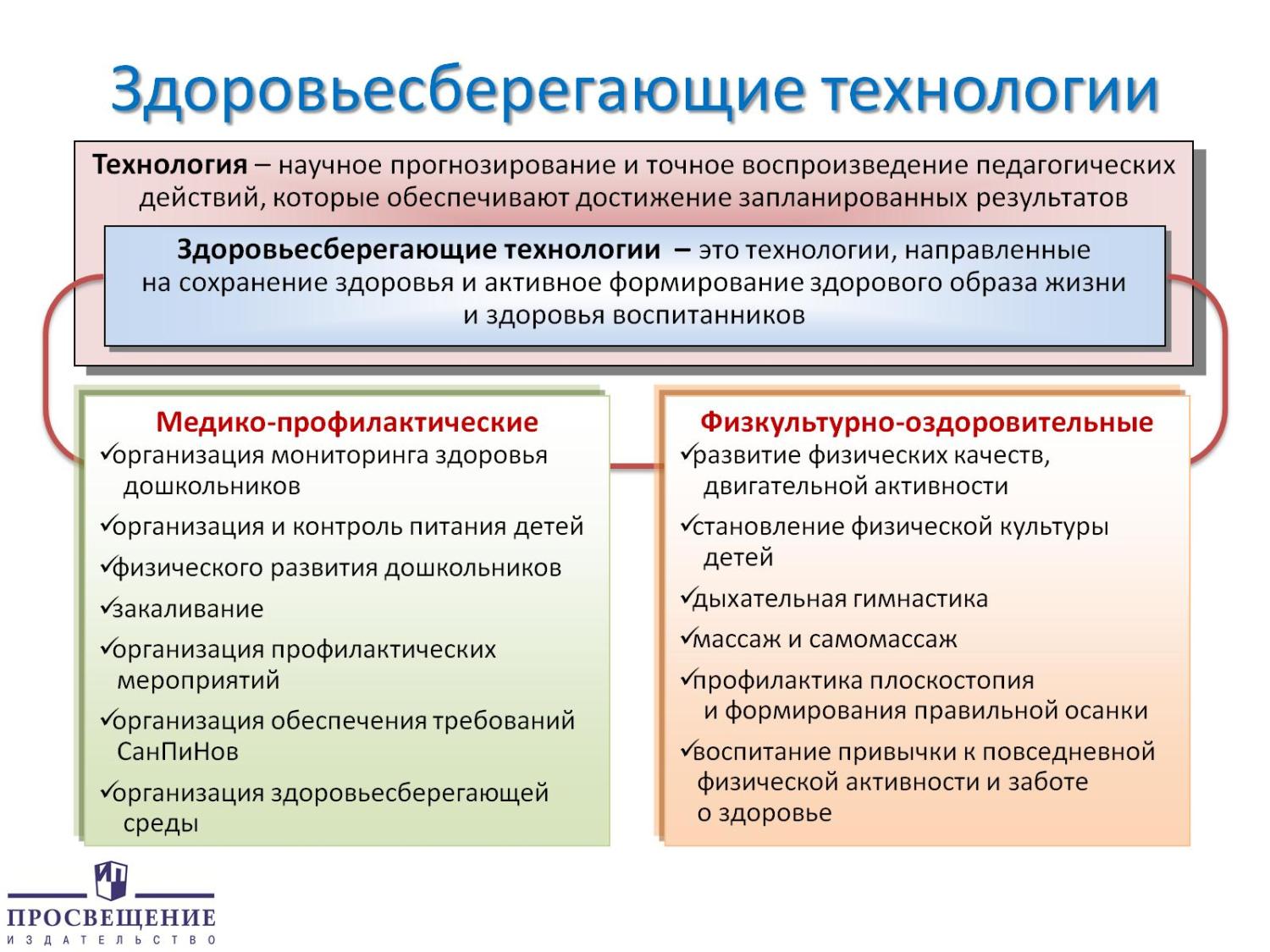 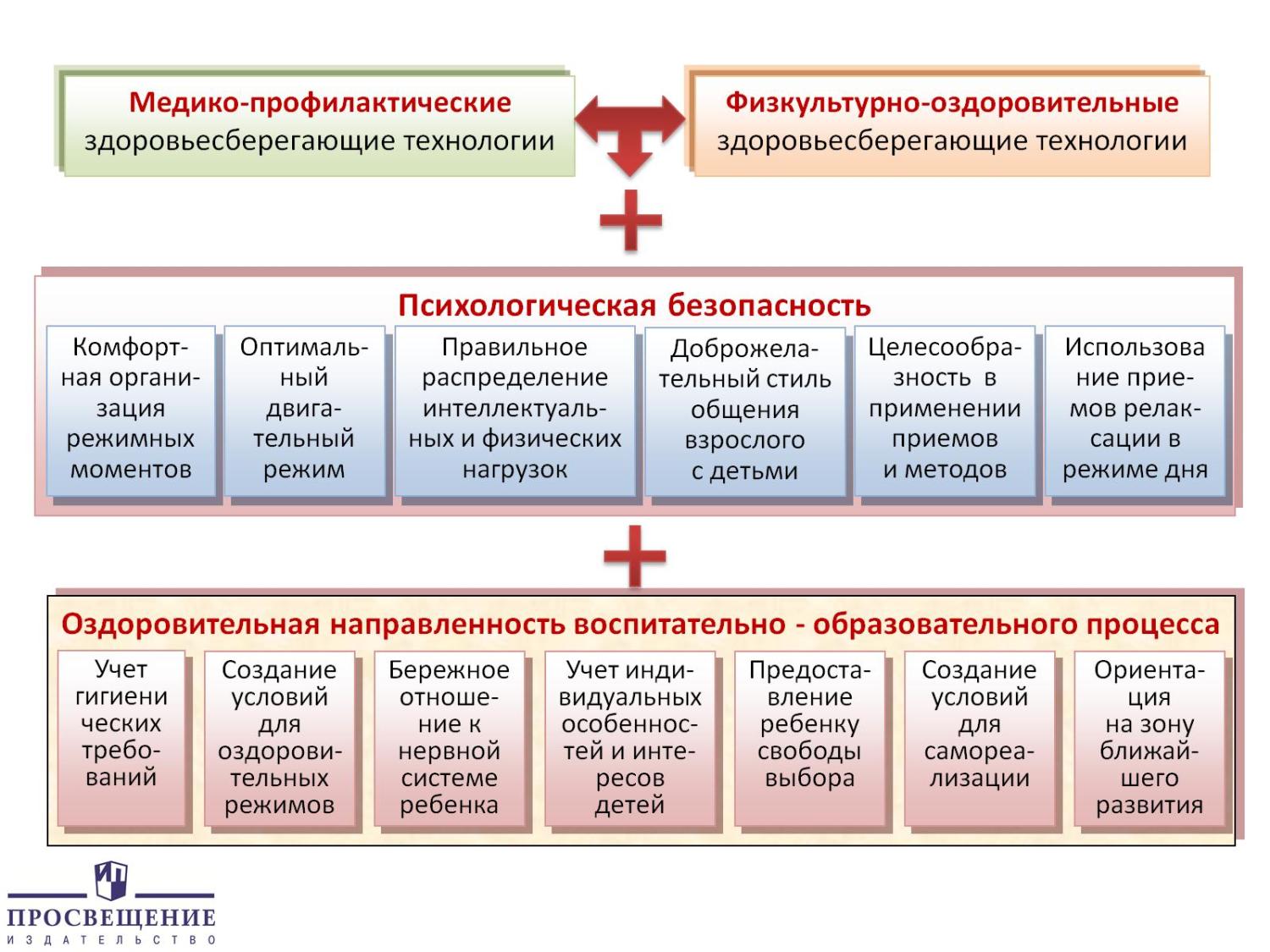 2.2. Часть, формируемая участниками образовательного процессаКоллектив МАДОУ д/с «Детство» комбинированного вида д/с №57 выбрал направлением своей образовательной деятельности социально-коммуникативное развитие. 2.2.1. Описание образовательной деятельности в соответствии с направлениями развития ребенка, представленными в пяти образовательных областях, с учетом используемых вариативных примерных основных образовательных программ дошкольного образования и методических пособий, обеспечивающих реализацию данного содержанияОрганизация работы по социально-коммуникативному развитию       Образовательная деятельность осуществляется по программе Н.Н.Авдеевой, О.Л.Князевой, Р.Б. Стеркиной «Основы безопасности детей дошкольного возраста». Цель программы: сформировать у ребенка навыки разумного поведения, научить адекватно вести себя в опасных ситуациях дома и на улице, в городском транс порте, при общении с незнакомыми людьми, взаимодействии с пожароопасными и другими  предметами, животными и ядовитыми растениями; способствовать становлению основ экологической культуры, приобщению к здоровому образу жизни.     Принципы:Принцип полнотыПринцип системностиПринцип сезонностиПринцип учета условий городской и сельской местности.Принцип возрастной адресованностиПринцип интеграцииПринцип координации деятельности педагоговПринцип преемственности взаимодействия с ребенком в условиях дошкольного учреждения и семьи         Программа адресована воспитателям старших групп дошкольного образовательного учреждения. Состоит из введения и шести разделов, содержание которых отражает изменения в жизни современного общества и тематическое планирование, в соответствии с которыми строится образовательная работа с детьми: «Ребенок и другие люди», «Ребенок и природа», «Ребенок дома», «Здоровье ребенка», «Эмоциональное благополучие ребенка», «Ребенок на улице города».       Содержание программы состоит из  использования различных форм и методов организации обучения с учетом индивидуальных и возрастных особенностей детей, социокультурных различий, своеобразия домашних и бытовых условий, а также общей социально-экономической и криминогенной ситуации. В силу особой значимости охраны жизни и здоровья детей программа требует обязательного соблюдения основных ее принципов: полноты (реализации всех ее разделов), системности, учета условий городской и сельской местности, сезонности, возрастной адресованности.1. Ребёнок и другие люди. Первый раздел касается взаимодействия с людьми: знакомыми, незнакомыми, сверстниками, старшими приятелями на улице, дома и в детском саду. Ребёнок учится оценивать ситуации с точки зрения «опасно-неопасно», принимать решение и соответственно реагировать. Стоит ли доверять людям, полагаясь на приятную внешность, как вести себя с агрессивными субъектами, впускать ли незнакомцев в дом, как избежать опасных ситуаций – об этом ребёнок узнаёт в программе ОБЖ. 2. Ребенок и природа. Всегда ли общение с природой несёт пользу? Что даёт самой природе деятельность человека? В этом разделе обсуждаются ситуации, несущие потенциальную опасность (неприятные моменты при встрече с различными животными и растениями), а также – вопросы экологии и загрязнения окружающей среды. Дети учатся бережному отношению к живой природе, пониманию того, что всё в мире взаимосвязано. 3. Ребенок дома. Сколько опасностей таит в себе наше комфортное жилище? Можете ли вы спокойно оставить ребёнка дома? Умение грамотно обращаться с окружающими ребёнка предметами в домашней обстановке приходит не сразу. А тем временем мы, взрослые, стараемся воспитывать в детях привычку безопасного поведения и научить их видеть моменты неоправданного риска в повседневности. О том, как вести себя на балконе, у открытого окна, предусмотреть возможную опасность в быту поведает ребятам третий раздел программы ОБЖ.4. Здоровье ребенка.Как сберечь и приумножить здоровье ребёнка? Что делать и чего стоит избегать, чтобы организм хорошо развивался, а физическая активность приносила только радость? Четвёртый раздел программы расскажет ребятам об организме человека, ценности здорового образа жизни, напомнит о пользе витаминов, личной гигиены, утренней гимнастики, закаливания, прогулок на свежем воздухе, и важности своевременного обращения к врачу. Взрослея, человек становится всё более ответственным за сохранение и укрепление собственного здоровья. Однако здоровые привычки закладываются именно в детстве, поэтому есть необходимость уделять особое внимание охране здоровья и физическому воспитанию в этом возрасте. 5. Эмоциональное благополучие ребенка.Отдельный раздел в программе посвящен эмоциональной «безопасности» и защите от психического травматизма - благоприятной атмосфере, которая должна сопутствовать воспитанию ребёнка. Ответственность за этот аспект лежит в большей степени на взрослых – родителях и педагогах, которые в силах помочь ребятам разрешить без потерь конфликтные ситуации и преодолеть негативные эмоциональные последствия страхов, драк, ссор. Внутреннее благополучие не менее важно, чем внешнее, а навыки саморегуляции в сложных ситуациях так же значимы, как и следование правилам «безопасного» поведения. Этот раздел поможет ребёнку научиться нормальному взаимодействию с людьми и комфортному общению.6. Ребенок на улице.Выход ребёнка в «большой мир» сопровождается встречей с множеством объектов, которые требуют навыков безопасного обращения. Улица, тротуар, светофор, пешеходная «зебра», проезжая часть дороги, дорожные знаки, транспорт (метро, автобус, автомобиль) – эти понятия входят в круг представлений ребёнка в дошкольном детстве, а с ними и новые правила. Раздел шестой поможет ребятам познакомиться с основными ПДД для водителей, пешеходов, велосипедистов, расскажет о работе ГАИ и научит, что делать, если ребёнок потерялся.      В младших группах система работы по ознакомлению детей с правилами безопасности и формированию элементарных навыков охраны своей жизни ведется по методическому пособию Н.С.Голициной «ОБЖ для младших дошкольников». Методическое пособие Н.С.Голициной реализуется по программе Р.Б.Стеркиной «Основы безопасности жизнедеятельности дошкольников». Система работы по ознакомлению детей с правилами безопасности и формированию элементарных навыков охраны своей жизни в младшем возрасте осуществляется по принципу от простого к сложному.Содержание работы осуществляется по 4 разделам:Ребенок и его здоровьеТемы:«Режим»«Питание»«Личная гигиена»«Двигательная активность»«Тело человека»«Болезни и их профилактика»«Первая помощь»Ребенок на улицах города«Дорожные знаки для пешеходов и водителей»«Сигналы светофора»«Правила поведения на улице и в транспорте»Безопасность ребенка в быту«Бытовые предметы и электроприборы»«Пожарная безопасность»«Лекарства»«Ядовитые растения и грибы»Ребенок и другие людиКонтакты с незнакомыми людьми на улице и в транспорте«Насильственные действия со стороны взрослых»МАДОУ детский сад «Детство» детский сад № 57 реализует образовательные проекты совместно с родителями.Образовательная область «Социально-коммуникативное развитие»  дополнена проектной деятельностью: Проект «СЛАВИМ ЧЕЛОВЕКА ТРУДА»  «Чудо-завод на Вагонке живет»Образовательная область «Познавательное развитие» дополнена проектной деятельностью: Проект «Удивительный Lego-мир»Проект «СЛАВИМ ЧЕЛОВЕКА ТРУДА»  «Чудо-завод на Вагонке живет» Главная цель проекта – привлечение внимания к необходимости работать, трудиться, как основе благополучия человека, формирование уважительного отношения к человеку труда, популяризация рабочих специальностей таких отраслей промышленности как танкостроение и вагоностроение (на примере ОАО НПК «УралВагонзавод»).
Задачи проекта:
-ознакомление дошкольников с разнообразием профессий социальной и промышленной сферы, связанных с градообразующими предприятиями города Н.Тагил; 
- воспитание у дошкольников уважения к трудолюбивым людям и к плодам их труда;
- развитие творческих способностей дошкольников.Срок реализации проекта– 2014-2016 год Этапы реализации проектаПроект «Удивительный Lego-мир»Цель проекта: Создание современной образовательной среды по формированию потенциальных возможностей ребенка, обеспечивающей создание ситуации успеха через применение технологии лего-конструирования в интеграции образовательных областей дошкольного образования.Создание механизма умственного и творческого развития дошкольников, педагогов и родителей через использование технологии ЛЕГО- конструирования в образовательном процессе ДОУ в интеграции образовательных областей.Задачи:Создать психолого-педагогические условия, способствующие интеграции образовательных областей и обеспечивающие непрерывность образовательного процесса, направленного на развитие способностей,  компетенций и творчества  воспитанников средствами технологии ЛЕГО  -конструирования.Создать единое социально – образовательное пространство, включающее  ДОУ и семью, направленного на поддержку и развитие познавательной инициативности, социальной и творческой активности детей дошкольного возраста. 3. Способствовать формированию инженерного мышления подрастающего поколения.4. Выявить  возможности в развитии детей; определить  наиболее эффективные целесообразные методы, приемы, средства, способствующие интеграции образовательных областей через технологию Лего-конструирование.5. Формировать активную родительскую позицию на основе продуктивного сотрудничества ДОУ и семьи.Интеграция образовательных областей через Лего-конструирование.Вариативные формы, способы, методы и средства реализации Программы с учетом возрастных и индивидуальных особенностей, образовательных потребностей воспитанниковСистема работы по обеспечению безопасности и охраны здоровья детей построена на разнообразных формах и методах работы, представленных в таблице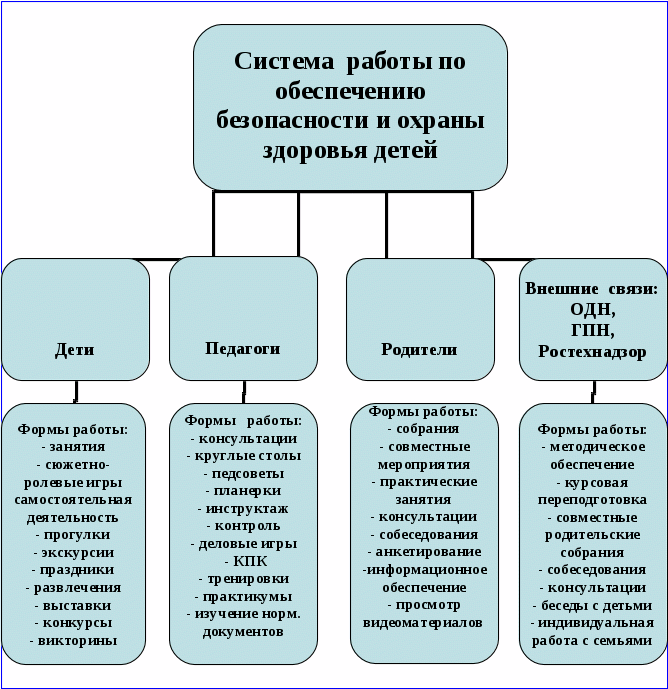 Педагогические технологииВзаимодействие всех субъектов открытого образовательного пространства (дети, сотрудники, родители) ДОУ осуществляется на основе современных образовательных технологий.·         здоровьесберегающие технологии;·         технологии проектной деятельности·         технология исследовательской деятельности·         информационно-коммуникационные технологии;·         личностно-ориентированные технологии;·         игровая технологияЗдоровьесберегающие  технологииЦелью здоровьесберегающих технологий является обеспечение ребенку возможности сохранения здоровья, формирование у него необходимых знаний, умений, навыков по здоровому образу жизни.Здоровьесберегающие педагогические технологии включают все аспекты воздействия педагога на здоровье ребенка на разных уровнях — информационном, психологическом, биоэнергетическом.2. Технологии проектной деятельностиЦель: Развитие и обогащение социально-личностного опыта посредством включения детей в сферу межличностного взаимодействия.Педагоги, активно использующие проектную технологию в воспитании и обучении дошкольников, единодушно отмечают, что организованная по ней жизнедеятельность в детском саду позволяет лучше узнать воспитанников, проникнуть во внутренний мир ребенка.Классификация образовательных проектов:·         «игровые»— игровая деятельность, участие в совместной деятельности (игры, художественно-эстетическая деятельность, развлечения);·         «экскурсионные»,направленные на изучение проблем, связанных с окружающей природой и общественной жизнью;·          «повествовательные», при разработке которых дети учатся передавать свои впечатления и чувства в устной, вокальной художественной (картина), музыкальной формах;·          «конструктивные»,нацеленные на создание конкретного полезного продукта:дидактические материалы для игры, создание элементов развивающей среды3. Технология исследовательской деятельностиЦель исследовательской деятельности в детском саду- сформировать у дошкольников основные ключевые компетенции, способность к исследовательскому типу мышления.Надо отметить, что применение проектных технологий не может существовать без использования ТРИЗ-технологии (технологии решения изобретательских задач). Поэтому при организации работы над творческим проектом воспитанникам предлагается проблемная  задача, которую можно решить, что-то исследуя или проводя эксперименты.Методы и приемы организации экспериментально – исследовательскойдеятельности:- эвристические беседы;- постановка и решение вопросов проблемного характера;- наблюдения;- моделирование (создание моделей дороги, маршрута);- использование художественного слова;- дидактические игры, игровые обучающие и творчески развивающие ситуации;Содержание познавательно-исследовательской деятельности1.      Коллекционирование (классификационная работа)2.      Путешествие по карте4.  Информационно-коммуникационные технологииМир, в котором развивается современный  ребенок,  коренным образом отличается от мира,   в котором выросли его родители. Это предъявляет качественно новые требования к дошкольному воспитанию как первому звену непрерывного образования: образования с использованием современных информационных технологий (компьютер, интерактивная доска, планшет и др.).Классификация программ:·         Развитие воображения, мышления, памяти·         Простейшие графические редакторы·         Игры-путешествия·         Использование мультимедийных презентаций ИКТ в работе современного педагога:1. Подбор иллюстративного материала к занятиям и для оформления стендов, группы, (сканирование, интернет, принтер, презентация).2. Подбор дополнительного познавательного материала к занятиям, знакомство со   сценариями праздников и других мероприятий.3. Обмен опытом, знакомство с периодикой, наработками других педагогов России и зарубежья.4. Оформление групповой документации, отчетов. Компьютер позволит не писать отчеты и анализы каждый раз, а достаточно набрать один раз схему и в дальнейшем только вносить необходимые изменения.5. Создание презентаций в программе Рower Рoint для повышения эффективности образовательных занятий с детьми и педагогической компетенции у родителей в процессе проведения родительских собраний. 5.  Личностно - ориентированная технологияЛичностно-ориентированные технологии ставят в центр всей системы дошкольного образования личность ребенка, обеспечение комфортных условий в семье и дошкольном учреждении, бесконфликтных и безопасных условий ее развития, реализация имеющихся природных потенциалов.Личностно-ориентированная технология реализуется в развивающей среде, отвечающей требованиям содержания новых образовательных программ.Создание условий личностно-ориентированных взаимодействий с детьми в развивающем пространстве, позволяющей ребенку проявить собственную активность, наиболее полно реализовать себя.Особенности образовательной деятельности разных видов и культурных практикВ образовательной деятельности по направлению «Социально-коммуникативное развитие» определены и используются следующие культурные практики, представленные в таблице:2.2.4.Способы и направления поддержки детской инициативыУсловия, необходимые для создания социальной ситуации развития детей, соответствующей специфике дошкольного возраста, предполагают:1. Обеспечение эмоционального благополучия через:- непосредственное общение с каждым ребенком;- уважительное отношение к каждому ребенку, к его чувствам и потребностям;2. Поддержку индивидуальности и инициативы детей через:- создание условий для свободного выбора детьми деятельности, участников совместной деятельности;- создание условий для принятия детьми решений, выражения своих чувств и мыслей;3. Установление правил взаимодействия в разных ситуациях:- создание условий для позитивных, доброжелательных отношений между детьми;- развитие коммуникативных способностей детей, позволяющих разрешать конфликтные ситуации со сверстниками; - развитие умения детей работать в группе сверстников;4. Построение вариативного развивающего образования, ориентированного на уровень развития, проявляющийся у ребенка в совместной деятельности со взрослым и сверстниками через:- создание условий для овладения культурными средствами деятельности;- организацию видов деятельности, способствующих развитию мышления, речи, общения, воображения и детского творчества, личностного, физического и художественно-эстетического развития детей;- поддержку спонтанной игры детей, ее обогащение, обеспечение игрового времени и пространства;- оценку индивидуального развития детей;  5. Взаимодействие с родителями по вопросам образования ребенка, непосредственного вовлечения их в образовательную деятельность, посредством создания образовательных проектов совместно с семьей.Способы поддержки детской инициативыАктивность ребенка является основной формой его жизнедеятельности, необходимым условием его развития, которая закладывает фундамент и дает перспективы роста интеллектуального, творческого потенциала ребенка. Использование разнообразного дидактического наглядного материала, способствующего выполнению каждым ребенком различных действий Организация речевого общения детей, обеспечивающая самостоятельное использование слов, обозначающих математические понятия, явления окружающей действительности. Организация обучения детей, предполагающая использование детьми совместных действий в освоении различных понятий. Для этого на занятиях дети организуются в микрогруппы по 3-4 человека. Такая организация провоцирует активное речевое общение детей со сверстниками. Организация разнообразных форм взаимодействия: «педагог -дети», «дети -дети». Направления поддержки детской инициативы:- позиция педагога при организации жизни детей в детском саду, дающая возможность самостоятельного накопления чувственного опыта и его осмысления. Основная роль воспитателя -организация ситуаций для познания детьми отношений между предметами, когда ребенок сохраняет в процессе обучения чувство комфортности и уверенности в собственных силах;- психологическая перестройка позиции педагога на личностно-ориентированное взаимодействие с ребенком в процессе обучения, содержанием которого является формирование у детей средств и способов приобретения знаний в ходе специально организованной самостоятельной деятельности;- фиксация успеха, достигнутого ребенком, его аргументация создает положительный эмоциональный фон для проведения обучения, способствует возникновению познавательного интереса.2.2.5. Особенности взаимодействия педагогического коллектива с семьями воспитанниковВедущие цели взаимодействия детского сада с семьей — создание в детском саду необходимых условий для развития ответственных и взаимозависимых отношений с семьями воспитанников, обеспечивающих целостное развитие личности дошкольника, повышение компетентности родителей в области безопасности ребенка.Основные формы взаимодействия с семьейЗнакомство с семьей: встречи-знакомства, анкетирование семей.Информирование родителей о ходе образовательного процесса: дни открытых дверей, индивидуальные и групповые консультации, родительские собрания, оформление информационных стендов, организация выставок детского творчества, приглашение родителей на детские праздники, создание памяток.Образование родителей: «школы для родителей» (лекции, семинары, семинары-практикумы), проведение мастер-классов, тренингов, создание библиотеки (медиатеки).Совместная деятельность: привлечение родителей к организации тематических вечеров развлечений, конкурсов, маршрутов выходного дня (в театр, музей, библиотеку  и пр.), семейных праздников, прогулок, экскурсий, к участию в детской исследовательской и проектной деятельности, показывать родителям значение развития безопасного поведения как условия всеобщей выживаемости природы, семьи, отельного человека, всего человечества.   Знакомить родителей с опасными для здоровья ребенка ситуациями, возникающими дома, на даче, на дороге, в лесу, у водоема, и способами поведения в них. Направлять внимание родителей на развитие у детей способности видеть, осознавать и избегать опасности,Информировать родителей о необходимости создания благоприятных и безопасных условий пребывания детей на улице (соблюдать технику безопасности во время игр и развлечений на каруселях, на качелях, на горке, в песочнице, во время катания на велосипеде, во время отдыха у водоема и т.д.). Рассказывать о необходимости создания безопасных условий пребывания детей дома (не держать в доступных для них местах лекарства, предметы бытовой химии, электрические приборы; содержать в порядке электрические розетки; не оставлять детей без присмотра в комнате, где открыты окна и балконы и т.д.). Информировать родителей о том, что должны делать дети в случае непредвиденной ситуации (звать на помощь взрослых; называть свои фамилию и имя; при необходимости —фамилию, имя и отчество родителей, адрес и телефон; при необходимости звонить по телефонам экстренной помощи —«01», «02» и «03» и т. д.).   Привлекать родителей к активному отдыху с детьми, расширяющему границы жизни дошкольников и формирующему навыки безопасного поведения во время отдыха. Помогать родителям планировать выходные дни с детьми, обдумывая проблемные ситуации, стимулирующие формирование моделей позитивного поведения в разных жизненных ситуациях.    Подчеркивать роль взрослого в формировании поведения ребенка. Побуждать родителей на личном примере демонстрировать детям соблюдение правил безопасного поведения на дорогах, бережное отношение к природе и т.д. Ориентировать родителей на совместное с ребенком чтение литературы, посвященной сохранению и укреплению здоровья, просмотр соответствующих художественных и мультипликационных фильмов.Знакомить родителей с формами работы дошкольного учреждения по проблеме безопасности детей дошкольного возраста.Знакомить родителей с достижениями и трудностями общественного воспитания в детском саду.Показывать родителям значение матери, отца, а также дедушек и бабушек, воспитателей, детей (сверстников, младших и старших детей) в развитии взаимодействия ребенка с социумом, понимания социальных норм поведения. Подчеркивать ценность каждого ребенка для общества вне зависимости от его индивидуальных особенностей и этнической принадлежности.     Заинтересовывать родителей в развитии игровой деятельности детей, обеспечивающей успешную социализацию, усвоение тендерного поведения.Помогать родителям осознавать негативные последствия деструктивного общения в семье, исключающего родных для ребенка людей из контекста развития. Создавать у родителей мотивацию к сохранению семейных традиций и зарождению новых.    Поддерживать семью в выстраивании взаимодействия ребенка с незнакомыми взрослыми и детьми в детском саду (например, на этапе освоения новой предметно-развивающей среды детского сада, группы —при поступлении в детский сад, переходе в новую группу, смене воспитателей и других ситуациях), вне его (например, в ходе проектной деятельности).    Привлекать родителей к составлению соглашения о сотрудничестве, программы и плана взаимодействия семьи и детского сада в воспитании детей. Сопровождать и поддерживать семью в реализации воспитательных воздействий.Изучать традиции трудового воспитания, сложившиеся и развивающиеся в семьях воспитанников.    Знакомить родителей с возможностями трудового воспитания в семье и детском саду; показывать необходимость навыков самообслуживания, помощи взрослым, наличия у ребенка домашних обязанностей. Знакомить с лучшим опытом семейного трудового воспитания посредством выставок, мастер-классов и других форм взаимодействия.     Побуждать близких взрослых знакомить детей с домашним и профессиональным трудом, показывать его результаты, обращать внимание на отношение членов семьи к труду. Развивать у родителей интерес к совместным с детьми проектам по изучению трудовых традиций, сложившихся в семье, а также родном городе (селе).    Привлекать внимание родителей к различным формам совместной с детьми трудовой деятельности в детском саду и дома, способствующей формированию взаимодействия взрослых с детьми, возникновению чувства единения, радости, гордости за результаты общего труда.   Ориентировать родителей на совместное с ребенком чтение литературы, посвященной различным профессиям, труду, просмотр соответствующих художественных и мультипликационных фильмов.   Проводить совместные с родителями конкурсы, акции по благоустройству и озеленению территории детского сада, ориентируясь на потребности и возможности детей и научно-обоснованные принципы и нормативы.Раздел 3. Организационный раздел3.1.Содержательный раздел3.1.1. Материально-техническое обеспечение Программы3.1.2. Обеспеченность методическими материалами и средствами обучения и воспитанияОбразовательная область«Социально-коммуникативное развитие»Методические пособия Б у р е    Р. С.   Социально-нравственное   воспитание   дошкольников  (3–7 лет).   П е т  р о  в а  В. И., С т у л ь  н и к  Т. Д. Этические беседы с детьми 4–7 лет.Наглядно-дидактические пособия Серия «Мир в картинках»: «Государственные символы России»; «День  Победы».  Серия  «Рассказы  по  картинкам»:  «Великая  Отечественная  война  в  произведениях художников»; «Защитники Отечества».Самообслуживание, самостоятельность, трудовое воспитание      Методические пособия К у  ц а  к о  в а  Л. В. Трудовое воспитание в детском саду: Для занятий с  детьми 3–7 лет. Формирование основ безопасности Методические пособия Б е л а я   К. Ю.  Формирование  основ  безопасности  у  дошкольников  (3–7 лет).  С а у л и н а   Т. Ф.  Знакомим  дошкольников  с  правилами  дорожного  движения (3–7 лет).   Наглядно-дидактические пособия Б о р д а ч е в а  И. Ю. Безопасность на дороге: Плакаты для оформления  родительского уголка в ДОУ.   Б о р д а ч е в а  И. Ю.  Дорожные знаки: Для работы с детьми 4–7 лет.  Игровая деятельность      Методические пособия Гу  б а  н о  в а    Н. Ф.  Развитие  игровой  деятельности.  Вторая  группа  раннего возраста (2–3 года).  Гу  б а  н о  в а   Н. ФРазвитие  игровой  деятельности.  Младшая  груп па  (3–4 года).  Гу  б а  н о  в а  Н. Ф. Развитие  игровой  деятельности. Средняя груп па.  (4–5 лет).  Гу  б а  н о  в а  Н. Ф. Развитие  игровой  деятельностиСтаршая груп па.  (5–6 лет)Гу  б а  н о  в а Н. Ф. Развитие  игровой  деятельности. Подготовительная  к школе группа (6–7 лет)              Образовательная область               «Познавательное развитие»              Развитие познавательно- исследовательской деятельности      Методические пособия Ве  р а к  с а  Н. Е., В е  р а к  с а  А. Н. Проектная деятельность дошкольников.   В е  р а к  с а  Н. Е., Га л и м о в  О. Р. Познавательно-исследовательская  деятельность дошкольников (4–7 лет).  К р а ш е н и н н и к о в  Е. Е., Х о л о д о в а  О. Л. Развитие познавательных способностей дошкольников (5–7 лет).  П а в  л о в а   Л. Ю.  Сборник  дидактических  игр  по  ознакомлению  с  окружающим миром (3–7 лет).  Ш и я н   О. А.  Развитие  творческого  мышления.  Работаем  по  сказке  (3–7 лет)      Наглядно-дидактические пособия Серия  «Играем  в  сказку»: «Репка»;  «Теремок»;  «Три  медведя»;  «Три  поросенка». Ве рак са Н. Е., Ве рак са А. Н.   Ознакомление с предметным окружением и социальным миром     Методические пособия     Д ы б и н а  О. В. Ознакомление с предметным и социальным окружением: Младшая группа (3–4 года) (готовится к печати).     Д ы б и н а  О. В. Ознакомление с предметным и социальным окружением: Средняя группа (4–5 лет).       Д ы б и н а  О. В. Ознакомление с предметным и социальным окружением Старшая группа (5–6 лет).       Д ы б и н а  О. В. Ознакомление с предметным и социальным окружением: Подготовительная к школе группа (6–7 лет).  Наглядно-дидактические пособия   Серия «Мир в картинках»: «Авиация»; «Автмобильный транспорт»;  «Арктика и Антарктика»; «Бытовая техника»; «Вод ный транспорт»; «Высоко в горах»; «Инструменты домашнего мастера»; «Космос»; «Офисная  техника и оборудование»; «По суда»; «Школьные принадлежности».      Серия  «Рассказы  по  картинкам»:  «В  деревне»;  «Кем  быть?»;  «Мой  дом»; «Профессии».  Формирование элементарных математических представлений      Методические пособия П о  м о  р а  е  в а  И. А., П о  з и  н а  В. А. Формирование  элементарных  математических представлений. Вторая груп па раннего возраста (2–3 года).  П о  м о  р а  е  в а  И. А., П о  з и  н а  В. А. Формирование  элементарных  математических представлений. Млад шая груп па (3–4 года).   П о  м о  р а  е  в а   И. А.,  П о  з и  н а   В. А.  Формирование  элементарных  математических представлений. Сред няя груп па (4–5 лет). П о  м о  р а  е  в а   И. А.,  П о  з и  н а   В. А.  Формирование  элементарных  математических представлений. Старшая груп па (5–6 лет).   П о  м о  р а  е  в а  И. А., П о  з и  н а  В. А. Формирование  элементарных  математических представлений Подготовитель ная к школе группа (6–7 лет).       Рабочие тетради      Д а р ь я  Д е н и с о в а,  Ю р и й  Д о р о ж и н. Математика для малышей: Младшая группа.       Д а р ь я  Д е н и с о в а,  Ю р и й  Д о р о ж и н. Математика для малышей:  Средняя группа.       Д а р ь я  Д е н и с о в а,  Ю р и й  Д о р о ж и н. Математика для дошкольников: Старшая группа.       Д а р ь я  Д е н и с о в а,  Ю р и й  Д о р о ж и н. Математика для дошкольников: Подготовительная к школе группа.       Наглядно-дидактические пособия      Плакаты: «Счет до 10»; «Счет до 20»; «Цвет»; «Форма».Ознакомление с миром природы     Методические пособия      С о л о м е н н и к о в а  О. А. Ознакомление с природой в детском саду.  Вторая груп па раннего возраста (2–3 года).       С о л о м е н н и к о в а  О. А. Ознакомление с природой в детском саду.  Младшая группа (3–4 года) (готовится к печати).       С о л о м е н н и к о в а  О. А. Ознакомление с природой в детском саду.  Средняя группа (4–5 лет).       С о л о м е н н и к о в а  О. А. Ознакомление с природой в детском саду.  Старшая группа (5–6 лет) (готовится к печати).       С о л о м е н н и к о в а  О. А. Ознакомление с природой в детском саду.  Подготовительная к школе группа (6–7 лет)     Наглядно-дидактические пособия     Плакаты: «Домашние животные»; «Домашние питомцы»; «Домашние  птицы»; «Животные Африки»; «Животные средней полосы»; «Овощи»;  «Птицы»; «Фрукты».     Картины для рассматривания: «Коза с козлятами»; «Кошка с котятами»; «Свинья с поросятами»; «Собака с щенками».       Серия  «Мир  в  картинках»:  «Деревья  и  листья»;  «Домашние  животные»;   «Домашние   птицы»;   «Животные — домаш ние   питомцы»;  «Животные жарких стран»; «Животные средней полосы»; «Морские  обитатели»;  «Насекомые»;  «Овощи»;  «Рептилии  и  амфибии»;  «Собаки — друзья и помощники»; «Фрукты»; «Цветы»; «Ягоды лесные»;  «Ягоды садовые».       Серия  «Рассказы  по  картинкам»:  «Весна»;  «Времена  года»;  «Зима»;  «Лето»; «Осень»; «Родная природа».      Серия «Расскажите детям о...»: «Расскажите детям о грибах»; «Рас- скажите детям о деревьях»; «Расскажите детям о домашних животных»;  «Расскажите детям о домашних питомцах»; «Расскажите детям о животных  жарких стран»; «Расскажите детям о лесных животных»; «Расскажите детям о морских обитателях»; «Расскажите детям о насекомых»; «Расскажите  детям о фруктах»; «Расскажите детям об овощах»; «Расскажите детям о  птицах»; «Расскажите детям о садовых ягодах».Образовательная область«Речевое развитие»     Методические пособия      Ге р б о в а  В. В. Развитие речи в разновозрастной группе детского сада.  Младшая разновозрастная группа (2–4 года) (готовится к печати).      Ге р б о в а  В. В. Развитие речи в детском саду: Вторая груп па раннего  возраста (2–3 года).       Ге р б о в а   В. В.  Развитие  речи  в  детском  саду:  Младшая  груп па  (3–4 года).       Ге р б о в а В. В. Развитие речи в детском саду: Средняя груп па (4–5 лет).       Ге р б о в а  В. В. Развитие речи в детском саду: Стар шая груп па (5–6 лет).       Ге р б о в а   В. В.  Развитие  речи  в  детском  саду:  Подготовительная  к  школе груп па (6–7 лет).       В а р е н ц о в а   Н. С.  Обучение  дошкольников  грамоте       Рабочие тетради      Д а р ь я   Д е н и с о в а,   Ю р и й   Д о р о ж и н.  Развитие  речи  у  малышей. Младшая группа.       Д а р ь я   Д е н и с о в а,   Ю р и й   Д о р о ж и н.  Развитие  речи  у  малышей. Средняя группа.       Д а р ь я  Д е н и с о в а,  Ю р и й  Д о р о ж и н. Развитие  речи  у  дошкольников. Старшая группа.       Д а р ь я  Д е н и с о в а,  Ю р и й  Д о р о ж и н. Развитие речи у дошкольников. Подготовительная к школе группа.        Д а р ь я  Д е н и с о в а,  Ю р и й  Д о р о ж и н. Уроки грамоты для малышей: Младшая группа.       Д а р ь я   Д е н и с о в а,  Ю р и й   Д о р о ж и н.  Уроки  грамоты  для  малышей: Средняя группа.       Д а р ь я  Д е н и с о в а,  Ю р и й  Д о р о ж и н. Уроки грамоты для дошкольников: Старшая группа.       Д а р ь я  Д е н и с о в а,  Ю р и й  Д о р о ж и н. Уроки грамоты для дошкольников: Подготовительная к школе группа.       Д а р ь я   Д е н и с о в а,  Ю р и й   Д о р о ж и н.  Прописи  для  малышей:  Младшая группа.       Д а р ь я   Д е н и с о в а,  Ю р и й   Д о р о ж и н.  Прописи  для  малышей:  Средняя группа.         Д а р ь я  Д е н и с о в а,  Ю р и й  Д о р о ж и н. Прописи для дошкольников: Старшая группа.       Д а р ь я  Д е н и с о в а,  Ю р и й  Д о р о ж и н. Прописи для дошкольников: Подготовительная к школе группа.       Наглядно-дидактические пособия      Серия «Грамматика в картинках»: «Антонимы. Глаголы»; «Антонимы.  Прилагательные»;  «Говори  правильно»;  «Множественное  число»;  «Многозначные  слова»;  «Один — много»;  «Словообразование»;  «Ударение».      Развитие  речи  в  детском  саду:  Для  работы с  деть ми  2–3  лет.  Ге рб о в а  В. В. Развитие  речи  в  детском  саду:  Для  работы с  деть ми  3–4  лет.  Ге рб о в а  В. В. Развитие  речи  в  детском  саду:  Для  работы с  деть ми  4–6  лет.  Ге р б о в а  В. В.      Правильно  или  неправильно.  Для  работы с  деть ми  2–4  лет.  Ге рб о в а  В. В.       Развитие  речи  в  детском  садуДля работы с деть ми 2–4 лет. Раз да точ- ный ма те ри ал. Ге р б о в а  В. В.       Серия «Рассказы по картинкам»: «Колобок»; «Курочка Ряба»; «Репка»; «Теремок».      Плакаты: «Алфавит»; «Английский алфавит»; «Немецкий алфавит». Образовательная область«Художественно-эстетическое развитие»     Методические пособия     К о м а р о в а  Т. С. Детское художественное творчество. Для работы  с детьми 2–7 лет.      К о м а р о в а   Т. С.  Изобразительная  деятельность  в  детском  саду.  Младшая группа (3–4 года).       К о м а р о в а   Т. С.  Изобразительная  деятельность  в  детском  саду.  Средняя группа (4–5 лет).       К о м а р о в а   Т. С.  Изобразительная  деятельность  в  детском  саду.  Старшая группа (5–6 лет).       К о м а р о в а   Т. С.  Изобразительная  деятельность  в  детском  саду.  Подготовительная к школе группа (6–7 лет).      К о м а р о в а  Т. С. Развитие художественных способностей дошкольников.       К о м а р о в а  Т. С., З а ц е п и н а  М. Б. Интеграция в воспитательно- образовательной работе детского сада.      К у ц а к о в а   Л. В.  Конструирование  из  строительного  материала:  Средняя группа (4–5 лет).       К у ц а к о в а   Л. В.  Конструирование  из  строительного  материала:  Старшая группа (5–6 лет).      К у ц а к о в а   Л. В.  Конструирование  из  строительного  материала:  Подготовительная к школе группа (6–7 лет).       Хрестоматии      Хрестоматия для чтения детям в детском саду и дома: 1–3 года.       Хрестоматия  для  чтения  детям  в  детском  саду  и  дома:  3–4  года.       Хрестоматия для чтения детям в детском саду и дома: 4–5 лет      Хрестоматия для чтения детям в детском саду и дома: 5–6 лет      Хрестоматия для чтения детям в детском саду и дома: 6–7 лет      Наглядно-дидактические пособия      Серия «Мир в картинках»: «Гжель»; «Городецкая роспись по дереву»;  «Дымковская игрушка»; «Каргополь — на родная иг рушка»; «Музыкальные  инструменты»; «Филимоновская народная игрушка»;  «Хохлома».       Плакаты: «Гжель. Изделия. Гжель»; «Орнаменты.»;  «Изделия.»; «Орнаменты. Филимоновская свистулька»;  «Хохлома. Из делия»; «Хохлома. Орнаменты».      Серия  «Расскажите  детям  о...»:  «Расскажите  детям  о  музыкальных  инструментах», «Расскажите детям о музеях и выставках»Серия «Искусство — детям»: «Волшебный пластилин»; «Городецкая  роспись»; «Дымковская игрушка»; «Простые узоры и орнаменты»; «Сказочная гжель»; «Секреты бумажного листа»; «Тайны бумажного листа»;  «Узоры  Северной  Двины»;  «Филимоновская  игрушка»;  «Хохломская  роспись».Образовательная область«Физическая культура»     Методические пособия      Б о р и с о в а  М. М. Малоподвижные игры и игровые упражнения. Для  занятий с детьми 3–7 лет.  П е н  з у л а е в а  Л. И. Физическая культура в детском саду: Младшая  группа (3–4 года).  П е н  з у л а е в а  Л. И. Физическая культура в детском саду: Средняя  группа (4–5 лет).  П е н  з у л а е в а  Л. И. Физическая культура в детском саду: Старшая  группа (5–6 лет).  П е н  з у л а е в а  Л. И. Физическая культура в детском саду: Подготовительная к школе группа (6–7 лет).  П е н  з у л а е в а   Л. И.  Оздоровительная  гимнастика:  комплексы  упражнений для детей 3–7 лет.       Сборник подвижных игр / Автор-сост. Э. Я. Степаненкова.        Наглядно-дидактические пособия      Серия «Мир в картинках»: «Спортивный инвентарь».      Серия «Расска ы по картинкам»: «Зимние виды спорта»; «Летние виды  спо та»; «Распорядок дня».       Серия  «Расскажите  детям  о...»:  «Расскажите  детям  о  зимних  видах  спорта»; «Расскажите детям об олимпийских играх»; «Расскажите детям  об олимпийских чемпионах».      Плакаты: «Зимние виды спорта»; «Летние виды спорта». Развитие детей  раннего возраста     Методические пособия      Го л у б е в а  Л. Г. Гимнастика и массаж для самых маленьких.       Г а л и г у з о в а    Л. Н.,   Е р м о л о в а    Т. В.,   М е щ е р я к о в а    С. Ю.,  С м и р  н о в а   Е. О. Диагностика психического развития ребенка: Младенческий и ранний возраст.       Те п  л ю к  С. Н. Актуальные проблемы развития и воспитания детей  от рождения до трех лет.       Те п  л ю к  С. Н. Игры-занятия на прогулке с малышами. Для работы с  детьми 2–4 лет.      Ребенок от рождения до года / Под ред. С. Н. Те люк.       Ребенок второго года жизни / Под ред. С. Н. Теплюк.       Ребенок третьего года жизни / Под ред. С. Н. Теплюк.  3.1.3.Организация режима пребывания детей в ОрганизацииГибкий режим деятельности в зависимости от социального заказа родителей, наличия специалистов, педагогов, медицинских работников, подходы к обучению и воспитанию дошкольников, к организации всех видов детской деятельности.Под режимом понимается научно обоснованный распорядок жизни,  предусматривающий рациональное распределение во времени и последовательность различных видов деятельности и отдыха. Выполнение режима благотворно влияет на нервную систему ребенка и на протекание всех физиологических процессов в организме.        Требования к режиму дня определяются психофизиологическими особенностями возраста, задачами воспитания, окружающими условиями.       Основное требование к режиму — учет возрастных особенностей детей. В младших группах больше времени отводится на сон, одевание, раздевание, умывание и т. д. В старших группах в связи с возросшей самостоятельностью детей на бытовые процессы требуется значительно меньше времени и соответственно больше уделяется на игры и другие виды деятельности.         В процессе выполнения режима учитывается состояние здоровья детей, уровень их психического развития. Детям, ослабленным или перенесшим заболевание увеличивается время на сон, пребывание на воздухе; вносятся необходимые изменения и в содержание воспитательно-образовательной работы.         При составлении режима учитывается время года. Так, в летний период увеличивается время для пребывания детей на свежем воздухе, их поднимают утром раньше, а вечером укладывают спать позже.Режим дня МАДОУ детский сад «Детство» детский сад № 57ТЕМАТИЧЕСКОЕ ПЛАНИРОВАНИЕ3.1.4.Особенности организации развивающей предметно-пространственной среды             Обновление содержания дошкольной ступени образования предусматривает его вариативность, обеспечивающую переход на личностно-ориентированное взаимодействие педагога с детьми, индивидуализацию педагогического процесса. Учет неповторимости и уникальности каждого ребенка, поддержка его индивидуальных интересов и потребностей дает педагогам возможность осуществлять индивидуальный подход в обучении и воспитании. Одним из необходимых его условий становится создание развивающего пространства в дошкольном учреждении.         Детский сад строит свою работу по программе Н.Е.Вераксы, Т.С.Комаровой, М.А.Васильевой «От рождения до школы».       Оборудование помещений дошкольного учреждения является безопасным, здоровьесберегающим, эстетически привлекательным и развивающим. Мебель соответствует  росту и возрасту детей, игрушки — обеспечивают максимальный для данного возраста развивающий эффект.       Пространство группы  организованы в виде хорошо разграниченных уголков, оснащенных большим количеством развивающих материалов (книги, игрушки, материалы для творчества, развивающее оборудование и пр.). Все предметы  доступны детям.        Подобная организация пространства позволяет дошкольникам выбирать интересные для себя занятия, чередовать их в течение дня, а педагогу дает возможность эффективно организовывать образовательный процесс с учетом индивидуальных особенностей детей.       Оснащение уголков меняется в соответствии с тематическим планированием образовательного процесса.Уголки развития:пространство для ролевых игр;книжный уголок;пространство для настольно-печатных игр;выставка (детского рисунка, детского творчества, изделий народных мастеров и т. д.);уголок природы (наблюдений за природой);спортивный уголок;пространство для игр с песком;игровой уголок (с игрушками, строительным материалом);пространство для разнообразных видов самостоятельной деятельности детей—конструктивной, изобразительной, музыкальной и др.;игровой центр с крупными мягкими конструкциями (блоки, домики, тоннели и пр.) для легкого изменения игрового пространства.          В групповых комнатах  созданы условия для самостоятельной двигательной активности детей: предусмотрена площадь, свободную от мебели и игрушек, дети обеспечены игрушками, побуждающими к двигательной игровой деятельности (мячи, обручи, скакалки), стимулирующие двигательную активность.          При создании предметно-развивающей среды учитывается 8 принципов, изложенных в «Концепции по дошкольному воспитанию».   1. Принцип дистанции, позиции при взаимодействии           Одно из условий, которое дает педагогу приблизиться к позиции ребенка, а ребенку «подняться» до позиции воспитателя – это разновозрастная мебель. Планируем помещения таким образом, чтобы каждый ребенок мог найти место удобное для занятий и комфортное с точки зрения его эмоционального состояния: достаточно удаленное от детей и взрослых или наоборот, позволяющее ощущать тесный контакт с ними. Для этого при зонировании используем ширмы, оформляем уголки «уединения».  2. Принцип активности, самостоятельности, творчества          Реализовать этот принцип нам помогают данные диагностики физического развития детей, данные об уровне сформированности знаний, умений и навыков, а также, анкетирование родителей, позволяющее больше узнать о характере ребенка, его интересах и склонностях. Учитывая разносторонние интересы детей, мы создали условия для проявления творчества детей в разнообразных видах деятельности: рисовании, лепке, аппликации, конструировании из бумаги, природного, бросового материала.             Во всех возрастных группах значительно пополнился материал для театрализованной деятельности детей.             Заметив интерес старших дошкольников к грамоте, стали больше приобретать соответствующих дидактических игр, наглядных пособий, книг с крупным текстом, изготовили настенные панно, схемы. Мы стремимся к тому, чтобы среда в дошкольном учреждении была интенсивно – развивающей, провоцирующей возникновение и развитие познавательных интересов ребенка, его волевых качеств, эмоций и чувств. 3. Принцип стабильности – динамичности развивающей среды          В проект развивающей среды мы закладываем возможность того, чтобы ребенок и взрослый становились творцами своего предметного окружения.        Мы меняем предметно – развивающую среду в зависимости от сезона, от возрастных особенностей воспитанников, периода обучения. Мы начали приобретать оборудование, с помощью которого можно легко изменить обстановку в группе: это легко передвигающиеся пластмассовые контейнеры для конструкторов, подставки для игрушек, сюжетно-ролевых игр. В проекте приобретение легко передвигающейся и трансформирующейся мебели на роликах, с откидными, раздвижными деталями, а также игрового оборудования из крупных, легко собирающихся и разбирающихся модулей. 4. Принцип комплексирования и гибкого зонирования          Мы строим жизненное пространство в детском саду так, что бы дети в соответствии со своими интересами и желаниями в одно и тоже время свободно занимались, не мешая друг другу, разными видами деятельности.  В каждой возрастной группе выделили уголки. Их размещение и содержание зависит от возрастных, половых и индивидуальных особенностей детей группы.5. Принцип эмоциогенности среды, индивидуальной комфортности и эмоционального благополучия каждого ребенка и взрослого         Ребенок в детском саду находится целый день, поэтому мы стараемся создать оптимальные условия для игр и развития в разных видах деятельности. Стремимся к тому, чтобы развивающая среда была эмоционально насыщенной, оборудование было привлекательно детям. Чтобы удовлетворить потребность детей в уединении, используем ширмы. Для создания ребенку индивидуальной комфортности необходимо так организовать пространство, чтобы, например, интимные моменты его жизни проходили вне поля зрения других.  6. Принцип сочетания привычных и неординарных элементов в эстетической организации среды          Мы поставили цель: в группе должно быть не только уютно и комфортно, но и красиво, в оформлении помещений стараемся соблюдать единый стиль.          Известно, что выбор цвета для стен, мебели, аксессуаров оказывает непосредственное влияние на эмоциональное состояние детей. При окраске помещений мы учитываем то, что светлые и белые потолки оптически расширяют пространство. При выборе цветовой палитры отдали предпочтение светло-зеленому, светло-желтому, светло- голубому тонам. Чтобы утолить «цветовой голод» ребенка и развить цветоощущение, используем яркие насыщенные цветовые пятна в интерьере группы: ковровые покрытия, картины, игрушки и т.д.7. Принцип открытости – закрытости Принцип открытости-закрытости представлен в нескольких аспектах: а) Открытость природе. Единство человека и природы. Ежедневная трудовая деятельность, наблюдения, экспериментирование в экологических зонах, оформленных в соответствии с возрастом детей, постепенно приводят к пониманию того, что природой можно не только наслаждаться, восхищаться, любоваться, но что она нуждается в помощи, в заботливых руках и охране.б) Открытость своего «Я». Педагоги с уважением относятся к интересам, потребностям и возможностям каждого ребенка, особенно к результатам продуктивной деятельности: ежедневно на «стене творчества» появляются рисунки, поделки, результаты детского словесного творчества (стихи, рассказы, сказки). Коллективные детские работы широко используются при оформлении групп. в) Открытость обществу. Особым правом участия в жизни детского сада пользуются родители. Создание предметно-развивающей среды невозможно без участия родителей. Объем и содержание практической и материальной помощи прежде всего обсуждается на групповых родительских собраниях с рассматриванием эскизов, рекламных проспектов. Реализация проекта предметно-развивающей среды планируется при активном участии родителей. 8. Принцип учета половых и возрастных различий детей         Одним из главных требований при создании предметно-развивающей среды мы считаем учет возрастных особенностей детей. Мы стремимся к тому, чтобы обстановка в младших группах была прежде всего комфортной и безопасной для ребенка. Маленькие дети плохо реагируют на пространственные изменения обстановки, поэтому в течение года мы стараемся не переставлять оборудование в группе. Дети младших групп еще не умеют хорошо взаимодействовать со сверстниками, предпочитают игры рядом, но не вместе, поэтому мы отводим место для одновременной деятельности не более 2-3 детей.           У младших детей активно развивается двигательная деятельность вместе с тем, движения еще плохо скоординированы: нет ловкости, быстроты реакции, уверенности, поэтому при расстановке оборудования предусматриваем достаточно широкие, хорошо просматриваемые пути передвижении.         В младших группах предметную среду создаем так, чтобы она стимулировала развитие восприятия детей, способствовала развитию анализаторов, «подсказывала» способы обследования и действий. Игрушки подбираем разных размеров, в нескольких экземплярах, ярких привлекательных цветов, безопасные в употреблении. В младших группах много дидактических игрушек для развития мелкой моторики: пирамидки, вкладыши, шнуровки и т.п., а также игрушки типа лото и парных картинок, мозаики, развивающие игры (например «Сложи узор»).в группах имеются конструктивные и строительные наборы. Имеется в достаточном количестве материал для режиссерских и театрализованных детских игр: мелкие игрушки, плоскостной и теневой театры, перчаточные куклы и т.п. В проекте детского сада приобретение легкого модульного игрового материала.                               У детей 4 лет и старше резко возрастает интерес к сюжетно-ролевой игре, поэтому, начиная со средней группы, воспитатели уделяют большое внимание созданию условий для сюжетно-ролевых игр.        Со среднего дошкольного возраста у детей проявляется высокий интерес к языку, речи. Подбираем книги, среди которых познавательная и справочная литература, обучающие книги, рабочие тетради.          При переходе ребенка в старшую и в особенности в подготовительную группу меняется его психологическая позиция: он впервые начинает ощущать себя старшим среди детей детского сада. Мы стараемся поддержать это его ощущение такой организацией среды, при которой ребенок будет проявлять познавательную активность, самостоятельность, ответственность, инициативу. Воспитатели старших групп чаще привлекают детей к организации окружающей обстановки, спрашивают их мнение по поводу предстоящих действий по изменению среды, вовлекают детей в сам процесс преобразований. Предметно-развивающая среда строится так, чтобы дети могли участвовать во всем многообразии игр: сюжетно-ролевых, театрализованных, режиссерских, народных, хороводных, подвижных, строительно-конструктивных играх.           Одно из любимых занятий у детей – изодеятельность. В группах оборудованы места для занятий детей рисованием, лепкой, аппликацией, ручным трудом в свободное от занятий время.    Перечень компонентов функционального модуля «Игровая»Перечень компонентов функционального модуля «Физкультура»Перечень компонентов функционального модуля «Музыка»3. Организационный раздел3.2. Часть, формируемая участниками образовательных отношений3.2.1.Материально-техническое обеспечение ПрограммыНаправление «Социально-коммуникативное развитие»Стол детский, стулья детские по количеству детей, Ширмы (театральные) ТСО:МагнитофонТелевизорАудио-, видеопособияНаглядные учебные пособия Р/и «Дорожные знаки»(от 5 лет)Р/и «азбука безопасности» (5-10 лет)Дидактические карточки «Дорожные знаки»Д/и «Позвони - 01»Д/и собери картинку «Пожарная безопасность»Д/и собери картинку «Дорожная безопасность»Р/и «Дорожные знаки»Малые игровые модулиИгровые модули «Безопасное движение»Сюжетные костюмы «МЧС»Конструкторы лего3.2.2. Обеспеченность методическими материалами и средствами воспитанияАвдеева Н.Н., Князева О.Л., Стёркина Р.Б. «Безопасность». Рабочие тетради №№ 1, 2. - Спб.: «Детство-Пресс», 2009.Авдеева Н.Н., Князева О.Л., Стёркина Р.Б. «Безопасность». Учебное пособие по основам безопасности жизнедеятельности детей старшего дошкольного возраста. - Спб.: «Детство-Пресс», 2009.«Дорожная азбука юного пешехода». Учебно-методическое пособие для воспитателей дошкольных учреждений по обучению детей основам безопасного поведения на улице.. - Калининград, 2007.«Как обеспечить безопасность докшкольников». Конспекты занятий по соновам безопасности детей дошкольного возраста. Книга для воспитателей детского сада. / К.Ю. Белая, В.Н. Зимонина и др. - М.: Просвещение, 2008.«Правила дорожного движения для детей дошкольного возраста» / Сост. Н.А. Извекова, А.Ф. Медведева и др.; Под. Ред. Е.А. Романовой,  А.Б. Малюшкина. - М.: ТЦ Сфера, 2005.«Твоя безопасность. Как вести себя дома и на улице». Для среднего и старшего дошкольного возраста. Книга для дошкольников,  воспитателей детского сада и родителей / К.Ю. Белая, В.Н. Зимонина и др. - М.Просвещение, 2007.· Азбука безопасности (серия книг) А. Иванов.М. Просвещение, 2009· Белая К.Ю. Я и моя безопасность. Тематический словарь в картинках: Мир человека. – М.: Школьная пресса, 2010. -48 с.· Беседы о правилах пожарной безопасности. Шорыгина Т. –М.: ТЦ Сфера, 2009. -64 с.· Беседы об основах безопасности с детьми 5-8 лнт.– М.: Т.Ц. Сфера,2009.-80 с.· Внимание! Опасно! Правила безопасного поведения ребенка. – Серия «Я – человек». – М.: Школьная Пресса, 2010. – 24 с.цв. ил. ( «Дошкольное воспитание и обучение – приложение к журналу «Воспитание школьников»).· Воспитание безопасного поведения в быту детей дошкольного возраста. Учебное пособие. Храмцова Т.Г. – М.: Педагогическое общество России, 2009.· Жизнь без опасностей. Анастасова Л.П., Иванова Н.В., Ижевская П.В. М.: «Издательство Вентана-Граф» 2008.· «Здоровьесберегающие технологии в ДОУ» Методическое пособие. М.: ТЦ Сфера, 2007. – 160 с. (Здоровый малыш).· Как обеспечить безопасность дошкольников: Конспекты занятий по основам безопасности детей дошкольного возраста: Кн. для воспитателей детского сада. К.Ю. Белая, В.Н. Зимонина, Л.А. Кондрыкинская и др. – 5-е изд. – М.: Просвещение, 2008. – 24 с.· Пожарная безопасность для дошкольников. Прелепко Е.Ф. М.: «Издательство Скрипторий-2003» 2010.· Правила дорожного движения: система обучения дошкольников. Авт.-сост. Т.Г. Кобзева, И.А. Холодова, Г.С.Александрова. – Волгоград: Учитель, 2010. -219 с.· Скоролупова О.А. Занятия с детьми старшего дошкольного возраста по теме « Правила и безопасность дорожного движения».– М.: «Издательство Скрипторий », 2009. - 80 с.· Сценарии по пожарной безопасности для дошкольников. Кононова И.В. – 2-е изд. – М.: Айрис –пресс, 2007. -128 с.· Что должны знать дошкольники о пожарной безопасности. Учебное пособие. Максимчук Л.В. М.: «Центр педагогического образования» 2008.Белая К. Ю. Формирование основ безопасности у дошкольников (3-7 лет).Саулина Т. Ф. Знакомим дошкольников с правилами дорожного движения (3-7 лет).Бордачева И. Ю. Безопасность на дороге: Плакаты для оформления родительского уголка в ДОУ.Бордачева И. Ю. Дорожные знаки: Для работы с детьми 4-7 лет.Д ы б и н а О. В. Ознакомление с предметным и социальным окружением: Младшая группа (3-4 года) (готовится к печати).Д ы б и н а О. В. Ознакомление с предметным и социальным окружением: Средняя группа (4-5 лет).Д ы б и н а О. В. Ознакомление с предметным и социальным окружением: Старшая группа (5-6 лет).Д ы б и н а О. В. Ознакомление с предметным и социальным окружением: Подготовительная к школе группа (6-7 лет).Ознакомление дошкольников с окружающей действительностью / Н.В.Алешина – Москва, 2008Основы безопасности детей дошкольного возраста. / Стеркина Р.Б. – М.: Просвещение, 2009. 28Как обеспечить безопасность дошкольников / К.Ю.Белая – Москва, 2007 Как уберечь себя от беды. / Л.И.Дурейко Г.В.Трафимова – Минск, 2007 Основы пожаробезопасного поведения / С.А.Красногоров – Вологда, 208 Основы безопасности для детей 5-8лет / Т.А.Шорыгина – Москва, 2008 Безопасность №1,2,3 / Н.Н.Авдеева – С-П, 2007 Дошкольник и рукотворный мир. Пед.технология. / М.В.Крулехт. – СПб.: Детство-Пресс, 20083.2.3. Режим дняРеализуемая парциальная программа организована через специально организованную деятельность, включает игры и занятия в 1 половине дня от 3 до 7 минут (см. учебный план)Тематический планПервый год обученияВторой год обученияТретий  год обученияЧетвёртый год обучения3.2.4. Особенности организации развивающей предметно-пространственной среды            Во всех возрастных группах в соответствии с программой «Основы безопасности детей дошкольного возраста» Р.Стеркиной подобран наглядный материал, оформлены сюжетно-ролевые, дидактические игры, макеты, схемы, памятки, кроссворды.             В ближайшее время, при создании предметно-развивающей среды, мы планируем более полно учитывать интересы и наклонности мальчиков и девочек.           Продуманная организация предметно- развивающей среды помогает нам более успешно решать стоящие перед детским садом задачи.Перечень компонентов функционального модуля «Игровая»«Социально-коммуникативное развитие»Раздел 4. Дополнительный разделВозрастные и индивидуальные особенности детейИспользуемые Примерные программыОбразовательная программа дошкольного образования ОТ РОЖДЕНИЯ ДО ШКОЛЫ/ Под ред. Н. Е. Вераксы, Т. С. Комаровой, М. А. Васильевой. - М.: МОЗАИКА-СИНТЕЗ, 2012. Цель: создание благоприятных условий для полноценного проживания ребенком дошкольного детства, формирование основ базовой культуры личности, всестороннее развитие психических и физических качеств в соответствии с возрастными и индивидуальными особенностями, подготовка к жизни в современном обществе, к обучению в школе, обеспечение безопасности жизнедеятельности дошкольника.Парциальная программа: Основы безопасности детей дошкольного возраста. / Н.Н. Авдеева, О.Л. Князева, Р.Б. Стеркина. М.: Просвещение, 2007.Цель: сформировать у ребенка навыки разумного поведения, научить адекватно вести себя в опасных ситуациях дома и на улице, в городском транспорте, при общении с незнакомыми людьми, взаимодействии с пожароопасными и другими предметами, животными и ядовитыми растениями; способствовать становлению основ экологической культуры, приобщению к здоровому образу жизни.Характеристика взаимодействия педагогического коллектива с семьями детейЛитератураНормативные документы- Конвенция о правах ребёнка - Конституция Российской Федерации- Федеральный закон «Об образовании в РФ» от 29 декабря 2012 г. № 273-ФЗ - Примерная основная образовательная программа дошкольного образования (одобрена решением федерального учебно-методического объединения по общему образованию, протокол от 20 мая 2015 г. № 2/15).- Приказ Министерства образования и науки РФ от 17 октября 2013 г. № 1155 «Об утверждении федерального государственного образовательного стандарта дошкольного образования» (Зарегистрировано в Минюсте РФ 14 ноября 2013 г. № 30384)- Письмо Министерства образования и науки РФ и Департамента общего образования от 28 февраля 2014 года № 08-249 «Комментарии к ФГОС дошкольного образования» - Постановление Главного государственного санитарного врача Российской Федерации от 15 мая 2013 г. № 26 г. Москва от «Об утверждении СанПиН 2.4.1.3049-13 «Санитарно- эпидемиологические требования к устройству, содержанию и организации режима работы дошкольных образовательных организаций» (Зарегистрировано в Минюсте России 29 мая 2013 г. № 28564)Комплексная оценка результатов освоения программы «От рождения до школы» под ред.Н.Е.Вераксы, Т.С.Комаровой, М.А.Васильевой: диагностический журнал. Первая младшая группа/авт.сост.Ю.А.Афонькина. -Волгоград:Учитель, 2012.-79с.Рабочая программа воспитателя: ежедневное планирование по программе «От рождения до школы» под редакцией Н.Е.Вераксы, Т.С.Комаровой, М.А.Васильевой. Первая младшая группа/авт.-сост.Н.Н.Гладышева-Волгоград: Учитель, 2013.-315с.Перспективное планирование воспитательно-образовательного процесса по программе «От рождения до школы»под редакцией Н.Е.Вераксы, Т.С.Комаровой, М.А.Васильевой. Первая младшая группа/авт.сост.В.И.Мустафаева-Волгоград: Учитель, 2012.-116с.Комплексные занятия по программе «От рождения до школы» под редакцией Н.Е.Вераксы, Т.С.Комаровой, М.А.Васильевой. Первая младшая группа/авт.сост.О.П.Власенко-Волгоград: Учитель, 2012.-292с.Комплексные занятия по программе «От рождения до школы» под редакцией Н.Е.Вераксы, Т.С.Комаровой, М.А.Васильевой. Подготовительная к школе группа/авт.сост.О.П.Власенко-Волгоград: Учитель, 2012.-415с.Комплексно-тематическое планирование по программе «От рождения до школы»под редакцией Н.Е.Вераксы, Т.С.Комаровой, М.А.Васильевой. Подготовительная к школе группа/авт.сост.В.И.Мустафаева-Волгоград: Учитель, 2012.-114с.Комплексная оценка результатов освоения программы «От рождения до школы» под ред.Н.Е.Вераксы, Т.С.Комаровой, М.А.Васильевой: диагностический журнал. Подготовительная к школе группа/авт.сост.Ю.А.Афонькина. -Волгоград:Учитель, 2012.-119с.Мониторинг качества освоения основной образовательной программы дошкольного образования. Подготовительная группа./Ю.А.Афонькина-Волгоград: Учитель, 2012.-66с.Корнеичева Е.Е., Грачева Н.И. Планирование образовательной деятельности с дошкольниками в режиме дня. Подготовительная к школе группа. Учебно-методическое пособие.-М.: Центр педагогического образования. 2012.-496с.Кроха. Пособие по воспитанию, обучению и развитию детей до 3 лет/ Г.Г. Григорьева, Г.В.Груба, Н.П. Кочетова и др.-М.: Просвещение, 2001.-253с.Кочетова Н.П.Физическое воспитание и развитие детей раннего возраста. Методическое пособие для воспитателей и родителей.-М.: Просвещение, 2011.-112с.Григорьева Г.Г. Играем с малышами. Методическое пособие для воспитателей и родителей.-М.: Просвещение, 2011.-96с.Коробка М.В., Посылка Р.Ю. Малыш в мире природы. Методическое пособие для воспитателей и родителей.-М.: Просвещение, 2011.-112с.Лыкова И.А. Программа художественного воспитания, обучения и развития детей 2-7 лет, Карапуз, 2009.-144с.Голицына Н.С. ОБЖ для младших дошкольников. Система работы.М.: Скрипторий - 2003, 2010.-112 с.Авдеева Н.Н., Князева О.Л, Стеркина Р.Б. Безопасность: Учебное пособие по основам безопасности жизнедеятельности детей старшего дошкольного возраста.СПб.: «ДЕТСТВО-ПРЕСС», 2009. - 144 с.ВозрастдетейВозрастные особенности1,5-2 летгруппа раннего возрастаПродолжает развиваться  предметная деятельность, ситуативно-деловое общение ребёнка и взрослого; совершенствуется восприятие, речь, начальные формы произвольного поведения, игры, наглядно-действенное мышление. Развитие предметной деятельности связано с условием культурных способов действия с различными предметами. Развиваются соотносящие и орудийные действия.     Умение выполнять орудийные действия развивает произвольность, преобразуя натуральные формы активности в культурные на основе предлагаемой взрослыми модели, которая выступает в качестве не только объекта для подражания, но и образца, регулирующего собственную активность ребёнка.         В ходе совместной с взрослыми предметной деятельности продолжает развиваться понимание речи. Слово отделяется от ситуации и приобретает самостоятельное  значение. Дети продолжают осваивать названия окружающих предметов, учатся выполнять простые словесные просьбы взрослых в пределах видимой наглядной ситуации.Количество понимаемых слов значительно возрастает. Совершенствуется регуляция поведения в результате обращения взрослых к ребёнку, который начинает понимать не только инструкцию, но и рассказ взрослых.      Интенсивно развивается активная речь детей. К трём годам они осваивают основные грамматические структуры, пытаются строить простые предложения, в разговоре с взрослыми используют практически все части речи. Активный словарь достигает примерно 1 000 – 1 500 слов.      К концу третьего года жизни речь становится средством общения ребёнка со сверстниками. В этом возрасте у детей формируются новые виды деятельности: игра, рисование, конструирование.Игра носит процессуальный характер, главное в ней – действия, которые совершаются с игровыми предметами, приближёнными к реальности. В середине третьего года жизни появляются действия с предметами заместителями.Появление собственно изобразительной деятельности обусловлено тем, что ребёнок уже способен сформулировать намерение изобразить какой либо предмет. Типичным является изображение человека в виде «головонога» - окружности и отходящих от неё линий.      На третьем году жизни совершенствуются зрительные и слуховые ориентировки, что позволяет детям безошибочно выполнять ряд заданий: осуществлять выбор из 2-3 предметов по форме, величине и цвету; различать мелодии; петь.Совершенствуется слуховое восприятие, прежде всего фонематический слух.       К трём годам дети воспринимают все звуки родного языка, но произносят их с большими искажениями.Основной формой мышления становится наглядно-действенное. Её особенность заключается в том, что возникающее в жизни ребёнка проблемные ситуации разрешаются путём реального действия с предметами.       Для детей этого возраста характерна неосознанность мотивов, импульсивность и зависимость чувств и желаний от ситуации. Дети легко заражаются эмоциональным состоянием сверстников. Однако в этот период начинает складываться и произвольность поведения. Она обусловлена развитием орудийных действий и речи.        У детей появляются чувства гордости и стыда, начинают формироваться элементы самосознания, связанные с идентификацией с именем и полом. Ранний возраст завершается кризисом  трёх лет. Ребёнок осознаёт себя как отдельного человека, отличного от взрослого. У него формируется образ Я. Кризис часто сопровождается рядом отрицательных проявлений: негативизмом, упрямством, нарушением общения со взрослым и др. Кризис может продолжаться от нескольких месяцев до двух лет.2-3 года(первая младшая группа)- мышление у детей носит наглядно-действенный характер, познание окружающего мира происходит в процессе предметных манипуляций, - формируются представления о цвете, форме, размере предметов, речевые навыки,- формируются навыки самообслуживания, культурно-гигиенические навыки,-  дети стремятся имитировать действия с различными орудиями труда  и инструментами, способны переносить действия с одного предмета на другой, что стимулирует участие малыша в игре и приводит к появлению функции замещения одного предмета другим.4-5 лет(средняя группа)- у детей совершенствуется способность классифицировать предметы; - развивается знаково-символическая функция, активно осваивается операция счёта в пределах первого десятка, развиваются и совершенствуются представления о пространстве и времени,- сюжеты игр отражают собственный опыт, а также черпаются из литературы, фильмов, мультфильмов, спектаклей и пр.-формируется потребность в уважении со стороны взрослого, происходит дальнейшее развитие образа «Я» ребёнка его детализацией.- Значительное развитие получает изобразительная деятельность. Рисунок становится предметным и детализированным. Графическое изображение человека характеризуется наличием туловища, глаз, рта, носа, волос, иногда одежды и её деталей. Совершенствуется техническая сторона изобразительной деятельности. Дети могут рисовать основные геометрические фигуры, вырезать ножницами, наклеивать изображения на бумагу и т.д.       Усложняется конструирование. Постройки могут включать 5 – 6 деталей. Формируются навыки конструирования по собственному замыслу, а также планирование последовательности действий.-  Двигательная сфера ребёнка характеризуется позитивными изменениями мелкой и крупной моторики. Развиваются ловкость, координация движений.     К концу  среднего дошкольного возраста восприятие детей становится более развитым. Они оказываются способными называть форму, на которую похож тот или иной предмет. Могут вычленять в сложных объектах простые формы и из простых форм воссоздавать сложные объекты. Дети способны упорядочить группы предметов по сенсорному признаку – величине, цвету; выделить такие параметры, как высота, длина и ширина. Совершенствуется ориентация в пространстве.- Возрастает объём памяти. Дети запоминают до 7 – 8 названий предметов. Начинает складываться произвольное внимание: дети способны принять задачу на запоминание, помнят поручения взрослых, могут выучить небольшое стихотворение и т.д. - Начинает развиваться образное мышление. Дети оказываются способными использовать простые схематизированные изображения для решения несложных задач.  Дошкольники могут строить по схеме, решать лабиринтные задачи.            - Продолжает развиваться воображение. Формируются такие его особенности, как оригинальность и произвольность. Дети могут самостоятельно придумать небольшую сказку на заданную тему.     Увеличивается устойчивость внимания. Ребёнку оказывается доступной сосредоточенная деятельность в течение 15 – 20 минут. Он способен удерживать в памяти при выполнении каких-либо действий несложное условие.      В среднем дошкольном возрасте улучшается произношение звуков и дикция. Речь становится предметом активности детей.     Развивается грамматическая сторона речи. Дошкольники  занимаются словотворчеством на основе грамматических правил. Речь детей при взаимодействии друг с другом носит ситуативный характер, а при общении со взрослыми становится вне ситуативной.     Изменяется содержание общения ребёнка и взрослого. Оно выходит за пределы конкретной ситуации, в которой оказывается ребёнок. Ведущим становится познавательный мотив. Информация, которую ребёнок получает в процессе общения, может быть сложной и трудной для понимания, но она вызывает у него интерес.      У детей формируется потребность в уважении со стороны взрослого, для них оказывается чрезвычайно важной его похвала. Это приводит к их повышенной обидчивости на замечания. Повышенная обидчивость представляет собой возрастной феномен.      Взаимоотношения со сверстниками характеризуются избирательностью, которая выражается в предпочтении одних детей другим. Появляются постоянные партнёры по играм. В группах начинают выделяться лидеры. Появляются конкурентность, соревновательность. Последняя важна для сравнения себя с другим, что ведёт к развитию образа Я ребёнка, его детализации. Основные достижения возраста связаны с развитием игровой деятельности; появлением ролевых и реальных взаимодействий; с развитием изобразительной деятельности; конструированием по замыслу, планированием;  совершенствованием восприятия, развитием образного мышления и воображения, эгоцентричностью познавательной позиции; развитием памяти, внимания, речи, познавательной мотивации, совершенствования восприятия; формированием потребности в уважении со стороны взрослого, появлением обидчивости, конкурентности, соревновательности со сверстниками, дальнейшим развитием образа Я ребёнка, его детализацией.5-6 лет(старшая группа)- появляется произвольность основных психических процессов: способность целенаправленно управлять своим поведением, восприятием, вниманием, памятью, формируется монологическая речь,- происходит осмысление и осознание многих закономерностей окружающей жизни, законов, регулирующих поведение людей в социуме,- активно совершенствуется техника выполнения основных движений,- в играх детей присутствует полноценный развёрнутый сюжет, протяжённый во времени,-наряду с наглядно – образным появляются элементы словесно – логического мышления. - Речь, сопровождающая реальные отношения детей, отличается от ролевой речи.      Дети начинают осваивать социальные отношения и понимать подчинённость позиций в различных видах деятельности взрослых, одни роли становятся для них более привлекательными, чем другие. При распределении ролей могут возникать конфликты, связанные с субординацией ролевого поведения. Наблюдается организация игрового пространства, в котором выделяются смысловой «центр» и «периферия». (В игре «Больница» таким центром оказывается кабинет врача, в игре «Парикмахерская» - зал стрижки, а зал ожидания выступает в качестве периферии игрового пространства). Действия детей в играх становятся разнообразными.    - Развивается изобразительная деятельность детей.        Конструирование характеризуется умением анализировать условия, в которых протекает эта деятельность. Дети используют и называют различные детали деревянного конструктора. Конструктивная деятельность может осуществляться на основе схемы, по замыслу и по условиям. Появляется конструирование в ходе совместной деятельности.         Дети могут конструировать из бумаги, складывая её в несколько раз (два, четыре, шесть сгибаний); из природного материала. Они осваивают два способа конструирования: 1) от природного материала к художественному образу (в этом случае ребёнок «достраивает» природный материал до целостного образа, дополняя его различными деталями); 2) от художественного образа к природному материалу (в этом случае ребёнок подбирает необходимый материал, для того чтобы воплотить образ).       Продолжает совершенствоваться восприятие цвета и их оттенки, но и промежуточные цветовые оттенки; форму прямоугольников, овалов, треугольников. Воспринимают величину объектов, легко выстраивают в ряд – по возрастанию или убыванию – до 10 различных предметов.       Однако дети могут испытывать трудности при анализе пространственного положения объектов, если сталкиваются с несоответствием формы и их пространственного расположения. Это свидетельствует о том, что в различных ситуациях восприятие представляет для дошкольников известные сложности, особенно если они должны одновременно учитывать несколько различных и при этом противоположных признаков.      В старшем дошкольном возрасте продолжает развиваться образное мышление. Дети способны не только решить задачу в наглядном плане, но и совершить преобразования объекта, указать, в какой последовательности объекты вступят во взаимодействие, и т.д. Однако подобные решения окажутся правильными только в том случае, если дети будут применять адекватные мыслительные средства. Среди них можно выделить схематизированные представления, которые возникают в процессе наглядного моделирования; комплексные представления, отражающие представления детей о системе  признаков, которыми могут обладать объекты, а также представления, отражающие стадии преобразования различных объектов и явлений (представления о цикличности изменений):  представления о смене времён года, дня и ночи, об увеличении и уменьшении объектов в результате различных воздействий, представления о развитии и т.д.        Кроме того, продолжают совершенствоваться обобщения, что является основой словесно логического мышления. В дошкольном возрасте у детей ещё отсутствуют представления о классах объектов. Дети группируют объекты по признакам, которые могут изменяться, однако начинают формироваться операции логического сложения и умножения классов. Так, например,  старшие дошкольники при группировке объектов могут учитывать два признака: цвет и форму (материал) и т.д.  Как показали исследования отечественных психологов, дети старшего дошкольного возраста способны рассуждать и давать адекватные причинные объяснения, если анализируемые отношения не выходят за пределы их наглядного опыта.       Развитие воображения в этом возрасте позволяет детям сочинять достаточно оригинальные и последовательно разворачивающиеся истории. Воображение будет активно развиваться лишь при условии проведения специальной работы по его активизации.       Продолжают развиваться устойчивость, распределение, переключаемость внимания. Наблюдается переход от непроизвольного к произвольному вниманию.       Продолжает совершенствоваться речь, в том числе её звуковая сторона. Дети могут правильно воспроизводить шипящие, свистящие и сонорные звуки. Развивается фонематический слух, интонационная выразительность речи при чтении стихов в сюжетно-ролевой игре и в повседневной жизни.     Совершенствуется грамматический строй речи. Дети используют практически все части речи, активно занимаются словотворчеством. Богаче становится лексика: активно используются синонимы и антонимы.     Развивается связная речь. Дети могут пересказывать, рассказывать по картинке, передавая не только главное, но и детали.    Достижения этого возраста характеризуются распределением ролей в игровой деятельности; структурированием игрового пространства; дальнейшим развитием изобразительной деятельности, отличающейся высокой продуктивностью; применением в конструировании обобщённого способа обследования образца; усвоением обобщённых способов изображения предметов одинаковой формы.     Восприятие в этом возрасте характеризуется анализом сложных форм объектов; развитие мышления сопровождается освоением мыслительных средств (схематизированные представления, комплексные представления, представления о цикличности изменений); развиваются умение обобщать, причинное мышление, воображение, произвольное внимание, речь, образ Я.6-7 лет (подготовительная к школе группа)Социальное развитие - дети 6 лет уже умеют общаться со сверстниками и взрослыми, знают основные правила общения; хорошо ориентируются не только в знакомой, но и в незнакомой обстановке; способны управлять своим поведением (знают границы дозволенного, но нередко экспериментируют, проверяя, нельзя ли расширить эти границы);стремятся быть хорошими, первыми, очень огорчаются при неудаче. Организация деятельности - дети способны воспринимать инструкцию и по ней выполнять задание, но даже если поставлены цель и четкая задача действий, то они все еще нуждаются в организующей помощи, они могут планировать свою деятельность, а не действовать хаотично, методом проб и ошибок, однако алгоритм сложного последовательного действия самостоятельно выработать еще не могут, ребята способны сосредоточенно, без отвлечения работать по инструкции 10-15 минут, затем им требуется небольшой отдых или изменение вида деятельности; они способны оценить в общем качество своей работы, при этом ориентированы на положительную оценку и нуждаются в ней; способны самостоятельно исправить ошибки и вносить коррекцию по ходу деятельности. Речевое развитие-
дети способны правильно произносить все звуки родного языка, способны к простейшему звуковому анализу слов, обладают хорошим словарным запасом (3,5 – 7 тысяч слов).грамматически правильно строят предложения, умеют самостоятельно пересказать знакомую сказку или составить рассказ по картинкам и любят это делать. Интеллектуальное развитие - дети шестилетнего возраста способны к систематизации, классификации и группировке процессов, явлений, предметов, к анализу простых причинно-следственных связей, они проявляют самостоятельный интерес к животным, к природным объектам и явлениям, наблюдательны, задают много вопросов, с удовольствием воспринимают любую новую информацию, имеют элементарный запас сведений и знаний об окружающем мире, быте, жизни. Развитие памяти и объема внимания количество одновременно воспринимаемых объектов не велико (1 – 2),преобладает непроизвольная память, продуктивность непроизвольной памяти резко повышается при активном восприятии, дети способны к произвольному запоминанию (умеют принять и самостоятельно поставить задачу и проконтролировать ее выполнение при запоминании как наглядного, так и словесного материала; значительно легче запоминают наглядные образы, чем словесные рассуждения),способны овладеть приемами логического запоминания (смысловое соотнесение и смысловая группировка), не способны быстро и четко переключать внимание с одного объекта, вида деятельности и т. п. на другой. Развитие мышления - наиболее характерно наглядно-образное и действенно- образное мышление, доступна логическая форма мышления.
Зрительно-пространственное восприятие - способны различать расположение фигур, деталей в пространстве и на плоскости (над — под, на — за, перед — возле, сверху — внизу, справа — слева и т. п.);способны определять и различать простые геометрические  фигуры (круг, овал,    квадрат, ромб и т. п.),способны различать и выделять буквы и цифры, написанные разным шрифтом; Развитие движений - дети уверенно владеют элементами техники всех бытовых движений; способны к самостоятельным, точным, ловким движениям, производимым под музыку в группе детей; способны освоить и правильно реализовать сложнокоординированные действия при ходьбе на лыжах, катании на коньках, велосипеде и т. п.; Мотивы поведения - интерес к новым видам деятельности; интерес к миру взрослых, стремление быть похожим на них; проявляют познавательные интересы1. По образованию  высшее педагогическое  образование 10 человек1. По образованиюсреднее педагогическое  образование  5 человек2. По стажудо 3 лет      42. По стажуот 3 до 10 лет                                              52. По стажуот 11 до 20 лет                                            42. По стажусвыше 21года23.По результатаматтестациивысшая квалификационная категория  -3.По результатаматтестациипервая квалификационная категория    73.По результатаматтестациисоответствие занимаемой должности4Количество детей103Особенности семьиПолные семьи80Особенности семьиОдинокие13Особенности семьиОпекуны-Особенности семьимногодетные5Жилищные условияИмеют собственное жилье63Жилищные условияЖивут с родителями28Жилищные условияснимают14Образованиевысшее25%Образованиепрофессиональное63%Образованиедругое12%Социальный составинтеллигенция15%Социальный составрабочие40%Социальный составслужащие25%Социальный составдомохозяйки10%Социальный составпредприниматели10%Содержание ВозрастСовместнаядеятельность Совместнаядеятельность Режимныемоменты Самостоятельнаядеятельность Самостоятельнаядеятельность 1. Развитие игровой деятельности * Сюжетно-ролевые игры* Подвижные игры* Театрализованные игры* Дидактические игры3-7 летвторая младшая, средняя, старшая и подг. к школе группыМероприятия ,экскурсии, наблюдения, чтение художественной литературы, видеоинформация, досуги, праздники, обучающие игры, досуговые игры, народные игры.Самостоятельные сюжетно-ролевыеМероприятия ,экскурсии, наблюдения, чтение художественной литературы, видеоинформация, досуги, праздники, обучающие игры, досуговые игры, народные игры.Самостоятельные сюжетно-ролевыеВ соответствиис режимом дняИгры-экспериментированиеСюжетные самодеятельные игры (с собственными знаниями детей наоснове их опыта). Внеигровые формы:самодеятельность дошкольников;игры, дидактические игры, досуговые игры с участием воспитателейизобразительная деят-ть;труд в природе;экспериментирование;конструирование;бытовая деятельность;наблюдениеИгры-экспериментированиеСюжетные самодеятельные игры (с собственными знаниями детей наоснове их опыта). Внеигровые формы:самодеятельность дошкольников;игры, дидактические игры, досуговые игры с участием воспитателейизобразительная деят-ть;труд в природе;экспериментирование;конструирование;бытовая деятельность;наблюдение2 . Приобщение к элементарнымобщепринятым нормам и правилам взаимоотношения сосверстниками ивзрослыми3-5 лет вторая младшая исредняя группыБеседы, обучение, чтение худ. литературы,дидактические игры, игровые занятия, сюжетно ролевые игры,игровая деятельность(игры в парах, совместные игры снесколькими партнерами, пальчиковые игры)Беседы, обучение, чтение худ. литературы,дидактические игры, игровые занятия, сюжетно ролевые игры,игровая деятельность(игры в парах, совместные игры снесколькими партнерами, пальчиковые игры)Индивидуальная работа во времяутреннего приема (беседы, показ);Культурно-гигиенические процедуры (объяснение, напоминание);Игровая деятельность во время прогулки (объяснение, напоминание)Игровая деятельность, дидактические игры, сюжетно ролевые игры,самообслуживаниеИгровая деятельность, дидактические игры, сюжетно ролевые игры,самообслуживание5-7 лет старшая и подг. к школе группыБеседы- занятия, чтение худ. литературы, проблемные ситуации, поисково–творческие задания, экскурсии,праздники, просмотр видеофильмов,театрализованные постановки, решение задачБеседы- занятия, чтение худ. литературы, проблемные ситуации, поисково–творческие задания, экскурсии,праздники, просмотр видеофильмов,театрализованные постановки, решение задачИндивидуальная работа вовремя утреннегоприема Культурно-гигиенические процедуры (напоминание)Игровая деятельность во время прогулки (напоминание)дежурство; тематические досуги. Минутка вежливостиИгровая деятельность(игры в парах, совместные игры с несколькими партнерами, хороводные игры, игры с правилами), дидакт. игры, сюжетно-ролевые игры, дежурство,самообслуживание, подвижные, театрализованныеигры, продуктивнаядеятельность.Игровая деятельность(игры в парах, совместные игры с несколькими партнерами, хороводные игры, игры с правилами), дидакт. игры, сюжетно-ролевые игры, дежурство,самообслуживание, подвижные, театрализованныеигры, продуктивнаядеятельность.3. Формирование гендерной, семейной и гражданской принадлежности* образ «Я»* семья* детский сад* родная страна* наша армия (со ст. гр.)* наша планета (подг.гр)3-5 лет вторая младшая исредняя группыИгровые упражнения,познавательные беседы, дидактические игры, праздники, музыкальные досуги, развлечения, чтениерассказэкскурсия Игровые упражнения,познавательные беседы, дидактические игры, праздники, музыкальные досуги, развлечения, чтениерассказэкскурсия ПрогулкаСамостоятельная деятельностьТематические досугиТруд (в природе, дежурство)сюжетно-ролевая игра, дидактическая игра, настольно-печатные игрысюжетно-ролевая игра, дидактическая игра, настольно-печатные игры5-7 лет старшая и подг. к школе группыВикторины, КВН, познавательные досуги, тематические досуги, чтение рассказэкскурсияВикторины, КВН, познавательные досуги, тематические досуги, чтение рассказэкскурсияТематические досугиСоздание коллекцийПроектная деятельность Исследовательская деятельностьСюжетно-ролевая игра, дидактическая игра, настольно-печатные игры, продуктивная деятельность, дежурствоСюжетно-ролевая игра, дидактическая игра, настольно-печатные игры, продуктивная деятельность, дежурство4. Формирование патриотических чувств5-7 лет старшая и подг. к школе группыпознавательные беседы,развлечения, моделирование, настольные игры, чтение, творческиезадания,видеофильмыпознавательные беседы,развлечения, моделирование, настольные игры, чтение, творческиезадания,видеофильмыИграНаблюдениеУпражнениерассматривание иллюстраций,дидактическая игра, изобразительная деятельностьрассматривание иллюстраций,дидактическая игра, изобразительная деятельность5. Формирование чувства принадлежностик мировому сообществу5-7 лет старшая и подг. к школе группыпознавательные викторины, КВН, конструирование, моделирование, чтениепознавательные викторины, КВН, конструирование, моделирование, чтениеОбъяснениеНапоминаниеНаблюдениерассматривание иллюстраций, продуктивная деятельность, театрализациярассматривание иллюстраций, продуктивная деятельность, театрализация6.Формированиеоснов собственнойбезопасности *ребенок идругие люди*ребенок иприрода*ребенок дома*ребенок иулица3-7 лет Беседы, обучение,ЧтениеОбъяснение, напоминаниеУпражнения,РассказПродуктивная ДеятельностьРассматривание иллюстрацийРассказы, чтениеЦелевые прогулкиБеседы, обучение,ЧтениеОбъяснение, напоминаниеУпражнения,РассказПродуктивная ДеятельностьРассматривание иллюстрацийРассказы, чтениеЦелевые прогулкиДидактическиеи настольно-печатные игры;Сюжетно-ролевые игрыМинутка безопасности Показ, объяснение,бучение, напоминаниеРассматривание иллюстраций Дидактическая игра Продуктивная деятельностьДля самостоятельной игровой деятельности - разметка дороги вокруг детского сада,Творческие задания,Рассматривание Иллюстраций, Дидактическая игра, Продуктивная деятельностьРассматривание иллюстраций Дидактическая игра Продуктивная деятельностьДля самостоятельной игровой деятельности - разметка дороги вокруг детского сада,Творческие задания,Рассматривание Иллюстраций, Дидактическая игра, Продуктивная деятельность7.Развитие трудовой деятельности7.Развитие трудовой деятельности7.Развитие трудовой деятельности7.Развитие трудовой деятельности7.Развитие трудовой деятельности7.Развитие трудовой деятельности7.Развитие трудовой деятельности7.13-4 года вторая младшая группабеседы, потешкиРазыгрывание игровых ситуацийобъяснение, обучение, наблюдение. Напоминание, Показ, Дидактическая СамообслуживаниеНапоминание Создание ситуаций, побуждающих детей к проявлению навыков самообслуживанияНапоминание, Показ, Дидактическая СамообслуживаниеНапоминание Создание ситуаций, побуждающих детей к проявлению навыков самообслуживанияНапоминание, Показ, Дидактическая СамообслуживаниеНапоминание Создание ситуаций, побуждающих детей к проявлению навыков самообслуживанияигра Просмотр видеофильмов4-5 лет средняя группаУпражнение, беседа, объяснение,поручение Чтение и рассматривание книг познавательного характера о труде взрослых, досугПоказ, объяснение, обучение, напоминание Создание ситуаций побуждающих детей к оказанию помощи сверстнику и взрослому.Показ, объяснение, обучение, напоминание Создание ситуаций побуждающих детей к оказанию помощи сверстнику и взрослому.Показ, объяснение, обучение, напоминание Создание ситуаций побуждающих детей к оказанию помощи сверстнику и взрослому.Рассказ, потешки, Напоминание Просмотр видеофильмов, Дидактические игры5-7 лет старшая и подг. к школе группыЧтение художественной литературыПоручения, игровые ситуации, ДосугОбъяснение,обучение, напоминаниеДидактическиеи развивающиеигрыОбъяснение,обучение, напоминаниеДидактическиеи развивающиеигрыОбъяснение,обучение, напоминаниеДидактическиеи развивающиеигрыДидактические игры, рассматривание иллюстраций,сюжетно-ролевые игры7.2. Хозяйственно-бытовой труд3-4 года вторая младшая группаОбучение, наблюдениепоручения, рассматривание иллюстраций.Чтение художественной литературы, просмотр видеофильмов, Обучение, показ, объяснение, Наблюдение. Создание ситуаций, побуждающих детей к проявлению навыков самостоятельных трудовых действийОбучение, показ, объяснение, Наблюдение. Создание ситуаций, побуждающих детей к проявлению навыков самостоятельных трудовых действийОбучение, показ, объяснение, Наблюдение. Создание ситуаций, побуждающих детей к проявлению навыков самостоятельных трудовых действийПродуктивная деятельность,поручения, совместный труд детей 4-5 лет средняя группаОбучение, поручения, совместный труд, дидактические игры, продуктивная деятельностьОбучение, показ, объяснение напоминание Дидактическиеи развивающиеигры. Созданиеситуаций, Обучение, показ, объяснение напоминание Дидактическиеи развивающиеигры. Созданиеситуаций, Обучение, показ, объяснение напоминание Дидактическиеи развивающиеигры. Созданиеситуаций, Творческие задания, дежурство, задания, поручениясовместный труд детейЧтение художественнойлитературы, просмотр видеофильмовпобуждающих детей к закреплению желания бережного отношения к своему труду и труду других людей 5-7 лет старшая и подг. к школе группыОбучение,коллективный труд, поручения, дидактические игры, продуктивная деятельность,экскурсииОбучение, показ, объяснениеТрудовые поручения, участие в совместной со взрослым в уборке игровых уголков, участие в ремонте атрибутов дляигр детей и книг. Уборка постели после сна,Сервировка стола, Самостоятельно раскладывать подготовленныевоспитателемматериалы длязанятий, убирать ихОбучение, показ, объяснениеТрудовые поручения, участие в совместной со взрослым в уборке игровых уголков, участие в ремонте атрибутов дляигр детей и книг. Уборка постели после сна,Сервировка стола, Самостоятельно раскладывать подготовленныевоспитателемматериалы длязанятий, убирать ихОбучение, показ, объяснениеТрудовые поручения, участие в совместной со взрослым в уборке игровых уголков, участие в ремонте атрибутов дляигр детей и книг. Уборка постели после сна,Сервировка стола, Самостоятельно раскладывать подготовленныевоспитателемматериалы длязанятий, убирать ихТворческие задания, дежурство,задания, поручения7.3. Труд вприроде3-4 года вторая младшая группаОбучение, совместный труддетей и взрослых, беседы, чтение художественной литературыПоказ, объяснение, обучение наблюдение Дидакт. И развивающие игры. Создание ситуаций, побуждающих детей к проявлению заботливого отношения  Показ, объяснение, обучение наблюдение Дидакт. И развивающие игры. Создание ситуаций, побуждающих детей к проявлению заботливого отношения  Показ, объяснение, обучение наблюдение Дидакт. И развивающие игры. Создание ситуаций, побуждающих детей к проявлению заботливого отношения  Продуктивная деятельность, тематические досугиприроде. Наблюдение, как взрослый ухаживает за растениями и животными.Наблюдение за изменениями, произошедшими со знакомыми растениями и животными4-5 лет средняя группаОбучение, совместный труддетей и взрослых,беседы, чтение художественной литературы, дидактическая играПросмотр видеофильмовПоказ, объяснение, обучение напоминания Дидактическиеи развивающиеигры. Трудовые поручения,участие всовместной работе совзрослым вуходе зарастениями и животными, уголка природы Выращивание зелени длякорма птиц взимнее время.Подкормка птиц .Работа наогороде и цветникеПоказ, объяснение, обучение напоминания Дидактическиеи развивающиеигры. Трудовые поручения,участие всовместной работе совзрослым вуходе зарастениями и животными, уголка природы Выращивание зелени длякорма птиц взимнее время.Подкормка птиц .Работа наогороде и цветникеПоказ, объяснение, обучение напоминания Дидактическиеи развивающиеигры. Трудовые поручения,участие всовместной работе совзрослым вуходе зарастениями и животными, уголка природы Выращивание зелени длякорма птиц взимнее время.Подкормка птиц .Работа наогороде и цветникеПродуктивная деятельность,ведение календаряприроды совместно с воспитателем, тематические досуги5-7 лет старшая и подг. к школе группыОбучение,совместный труд детей и взрослых, беседы, чтение художественной литературы, дидактическая играПросмотр видеофильмов целевые Показ, объяснение, обучение напоминания Дежурство в уголке природы. Дидактическиеи развивающиеигры. Трудовые поручения, прогулкиучастие всовместной работе со взрослым в уходе зарастениями и животными, уголка природыПоказ, объяснение, обучение напоминания Дежурство в уголке природы. Дидактическиеи развивающиеигры. Трудовые поручения, прогулкиучастие всовместной работе со взрослым в уходе зарастениями и животными, уголка природыПоказ, объяснение, обучение напоминания Дежурство в уголке природы. Дидактическиеи развивающиеигры. Трудовые поручения, прогулкиучастие всовместной работе со взрослым в уходе зарастениями и животными, уголка природы5-7 лет старшая и подг. к школе группыСовместная деятельность детей и взрослых, продуктивная деятельностьПоказ, объяснение, обучение, напоминаниеДидактическиеи развивающиеигры. Трудовые поручения, Участие совзрослым по ремонту атрибутов для игр детей, подклейке книг,Изготовление пособий для занятий, самостоятельное планирование трудовой деятельности Работа с природнымматериалом, бумагой, тканью.игры и игрушки своими рукамиПоказ, объяснение, обучение, напоминаниеДидактическиеи развивающиеигры. Трудовые поручения, Участие совзрослым по ремонту атрибутов для игр детей, подклейке книг,Изготовление пособий для занятий, самостоятельное планирование трудовой деятельности Работа с природнымматериалом, бумагой, тканью.игры и игрушки своими рукамиПоказ, объяснение, обучение, напоминаниеДидактическиеи развивающиеигры. Трудовые поручения, Участие совзрослым по ремонту атрибутов для игр детей, подклейке книг,Изготовление пособий для занятий, самостоятельное планирование трудовой деятельности Работа с природнымматериалом, бумагой, тканью.игры и игрушки своими руками7.4. Формирование первичных представлений отруде взрослых3-5 лет вторая младшая и средняя группыНаблюдение , целевые прогулки , рассказывание, чтение.Рассматривание иллюстрацийДидактическиеигры, Сюжетно-ролевые игры,чтение, закреплениеДидактическиеигры, Сюжетно-ролевые игры,чтение, закреплениеДидактическиеигры, Сюжетно-ролевые игры,чтение, закреплениеСюжетно-ролевыеигры, обыгрывание, дидактические игры. Практическая деятельность5-7 лет старшая и подг. к школегруппыЭкскурсии, наблюдения, рассказы, обучение, чтение, Дидактическиеигры, обучение, чтение, практическая Дидактическиеигры, обучение, чтение, практическая Дидактическиеигры, обучение, чтение, практическая Дидактические игры, сюжетно-ролевые игры рассматривание иллюстраций, просмотр видео деятельность, встречи с людьми интересных профессий,создание альбомовСодержаниеВозраст Совместнаядеятельность Режимныемоменты Самостоятельнаядеятельность 1.Формирование элементарныхматематических представлений * количество и счет* величина * форма * ориентировкав пространстве* ориентировкаво времени3-5 лет вторая младшая и средняя группыИнтегрированная деятельность,Упражнения,Игры (дидактические, подвижные);Рассматривание (ср. гр.)Наблюдение (ср. гр.)Чтение (ср. гр.)Досуг Игровые упражненияНапоминаниеОбъяснениеРассматривание (ср. гр.)Наблюдение (ср. гр.)Игры (дидактические, развивающие, подвижные) 5-7 лет старшая и подг. к школе группыИнтегрированные занятия Проблемно-поисковые ситуацииУпражненияИгры (дидактические, подвижные)РассматриваниеНаблюдениеДосуг, КВН, Игровые упражненияОбъяснениеРассматривание НаблюдениеИгры (дидактические, развивающие, подвижные) Чтение 2. Детское эксперименти рование.3-5 лет вторая младшая и средняя группыОбучение вусловияхспециально оборудованной полифункциональной интерактивной средеИгровые занятия сиспользованием полифункционального игрового оборудованияИгровые упражненияИгры (дидактические, подвижные)ПоказИгры экспериментирования(ср. гр.)Простейшие опытыИгровые упражненияНапоминаниеОбъяснениеОбследованиеНаблюдениеНаблюдение напрогулкеРазвивающие игрыИгры (дидактические, развивающие, подвижные)Игры-экспериментирования Игры сиспользованием дидактических материалов Наблюдение Интегрированная детская деятельность(включение ребенкомполученного сенсорного опыта вего практическуюдеятельность: предметную, продуктивную, игровую)5-7 лет старшая и подг. к школе группыИнтегрированные занятияЭкспериментированиеОбучение вусловияхспециально оборудованной полифункциональной интерактивной средеИгровые занятия сиспользованием полифункционального игрового оборудованияИгровые упражненияИгры (дидактические, подвижные)ПоказТематическая прогулкаКВН (подг. гр.)Игровые упражненияНапоминаниеОбъяснениеОбследованиеНаблюдениеНаблюдение напрогулкеИгрыэкспериментированияРазвивающие игрыПроблемныеситуацииИгры (дидактические, развивающие, подвижные)Игры-экспериментирования Игры сиспользованием дидактических материалов Наблюдение Интегрированная детская деятельность(включение ребенком Полученного сенсорного опыта вего практическуюдеятельность: предметную, продуктивную, игровую)3.Формирование целостной картины мира, расширение кругозора* предметное и социальное окружение* ознакомлениес природой3-5 лет вторая младшая и средняя группыСюжетно-ролевая играИгровые обучающие ситуацииНаблюдениеЦелевые прогулкиИгра-экспериментированиеИсследовательская деятельностьКонструированиеРазвивающие игрыЭкскурсииСитуативный разговорРассказ Беседы Экологические, досуги, праздники, развлеченияСюжетно-ролевая играИгровые обучающие ситуацииРассматривание Наблюдение Труд в уголке природеЭкспериментирование Исследовательская деятельностьКонструирование Развивающие игрыЭкскурсииРассказБеседа Сюжетно-ролевая играИгровые обучающие ситуацииИгры с правилами РассматриваниеНаблюдениеИгра-экспериментированиеИсследовательская деятельностьКонструированиеРазвивающие игры5-7 лет старшая и подг. к школе группыСюжетно-ролевая играИгровые обучающие ситуацииНаблюдениеРассматривание, просмотр фильмов, слайдов Труд в уголке природе, огороде, цветникеЦелевые прогулкиЭкологические акцииЭкспериментирование, опытыМоделированиеИсследовательская деятельностьКомплексные, интегрированные занятияКонструированиеРазвивающие игрыБеседа Рассказ Создание коллекций, музейных экспозицийПроектная Сюжетно-ролевая играИгровые обучающие ситуацииНаблюдениеТруд в уголке природе, огороде, цветникеПодкормка птицВыращивание растенийЭкспериментированиеИсследовательская деятельностьКонструированиеРазвивающие игрыБеседа Рассказ Создание коллекцийПроектная деятельностьПроблемные ситуацииСюжетно-ролевая играИгры с правилами РассматриваниеНаблюдение ЭкспериментированиеИсследовательская деятельностьКонструированиеРазвивающие игрыМоделированиеСамостоятельная художественно-речевая деятельностьДеятельность вуголке природы деятельностьПроблемные ситуацииЭкологические, досуги, праздники, развлеченияСодержаниеВозраст Совместнаядеятельность Режимныемоменты Самостоятельнаядеятельность 1.Развитие свободного общения совзрослыми и детьми3 -5 лет, вторая младшая, средняя группы- Эмоционально-практическое взаимодействие (игры с предметами исюжетными игрушками).- Обучающие игры сиспользованием предметов и игрушек.- Коммуникативные игры с включением малых фольклорных форм (потешки, прибаутки, пестушки, колыбельные)- Сюжетно-ролевая игра. - Игра-драматизация. - Работа в книжномуголке- Чтение, рассматривание иллюстраций - Сценарии активизирующего общения. - Речевое стимулирование(повторение, объяснение, обсуждение, - Речевое стимулирование(повторение, объяснение, обсуждение, побуждение, уточнение напоминание)- Беседа с опорой на зрительное восприятие и безопоры на него.- Хороводные игры, пальчиковые игры.- Образцы коммуникативныхкодов взрослого.- Тематические досуги.-Содержательное игровое взаимодействие детей (совместные игрыс использованием предметов и игрушек)- Совместная предметная и продуктивная деятельность детей(коллективный монолог).- Игра-драматизация сиспользованием разных видов театров (театр на банках, ложках и т.п.)- Игры в парах и совместные игры(коллективный монолог) побуждение, напоминание, уточнение) - Беседа с опорой назрительное восприятие и безопоры на него.- Хороводные игры, пальчиковые игры.5-7 лет, старшаяиподгот. кшколегруппы.- Имитативные упражнения, пластические этюды.- Сценарии активизирующего общения.- Чтение, рассматривание иллюстраций (беседа.)-Коммуникативные тренинги.- Совместная продуктивная деятельность.- Работа в книжномуголке- Экскурсии.- Проектная деятельность- Поддержание социального контакта.- Образцы коммуникативныхкодов взрослого.Коммуникативныетренинги.- Тематические досуги.- Самостоятельнаяхудожественно-речевая деятельность детей- Сюжетно-ролевая игра. - Игра- импровизация помотивам сказок.Театрализованныеигры.- Игры справилами.- Игры парами (настольно-печатные) - Совместная продуктивная деятельность детей.2.Развитие всех компонентов устной речи3 -5 лет, вторая младшая, средняя группы- Артикуляционнаягимнастика-Дид.игры,Настольно-печатныеигры-Продуктивнаядеятельность- Разучивание стихотворений, пересказ- Работа в книжномуголке- Разучивание скороговорок, чистоговорок.- обучению пересказу по серии сюжетныхкартинок, по картинеНазывание, повторение, слушание- Речевые дидактические игры.- Наблюдения- Работа вкнижном уголке; Чтение. Беседа- Разучивание стиховСовместная продуктивная и игровая деятельность детей.Словотворчество5-7 лет, старшаяиподгот. к школе группы- Сценарии активизирующего общения.- Дидактические игры- Игры-драматизацииЭкспериментированиес природным материаломРазучивание, пересказ- Речевые задания и упражнения- Разучивание скороговорок, чистоговорок.- Артикуляционная гимнастика- Проектная деятельность- Обучению пересказулитературного произведения.- Речевые дид.игры.Чтение, разучивание- Беседа- Досуги- Разучивание стиховИградраматизация- Совместная продуктивная и игровая деятельность детей.- Самостоятельнаяхудожественно-речевая.3.Практическое овладение нормами речи (речевой этикет)3 -5 лет, вторая младшая, средняя группы-Сюжетно-ролевые игры-Чтение художественной литературы-Досуг- Освоение формул речевогоэтикета (пассивное) Совместная продуктивная и игровая деятельность детей.5-7 лет, старшаяиподг. к школе группы- ИнтегрированныеНОД -Тематические досуги- Чтение художественной литературы- Моделирование и обыгрывание проблемных ситуаций- Использование вповседневнойжизни формулречевого этикета.- Беседы- Самостоятельнаяхудожественно-речевая деятельность- Совместная продуктивная и игровая деятельность детей.- Сюжетно- ролевые игры4.Формированиеинтереса и потребности вчтении3-5 лет вторая младшаяи средняя группыПодбор иллюстраций Чтение литературы.Подвижные игрыФизкультурные досугиЗаучивание РассказОбучениеЭкскурсииОбъясненияФизкультминутки,прогулка, прием пищи БеседаРассказчтениеД/иНастольно-печатные игрыИгры-драматизации,ИгрыДид игрыТеатрРассматривание иллюстрацийИгрыПродуктивная деятельностьНастольно-печатные игры БеседыТеатр5-7 лет старшая и подг. к школе группыЧтение художественной и познавательной литературыТворческие задания Пересказ Литературные праздникиДосугиПрезентации проектовСитуативное общениеТворческие игрыТеатрЧтение литературы, подбор загадок, пословиц, поговорокФизкультминутки,прогулка, Работа втеатральном уголкеДосугикукольные спектаклиОрганизованные формы работы сдетьмиТематические досугиСамостоятельная детская деятельность ДраматизацияПраздникиЛитературные викториныПересказДраматизацияРассматривание иллюстрацийПродуктивная деятельностьигрыСодержаниеВозраст Совместнаядеятельность Режимныемоменты Самостоятельнаядеятельность 1Развитиепродуктивной деятельностирисованиелепка аппликацияконструирование2Развитиедетского творчества3-5 летвторая младшая и средняя группыНаблюдения поситуацииЗанимательные показыНаблюдения поситуацииИндивидуальная работа с детьмиРисование Аппликация ЛепкаСюжетно-игровая ситуацияВыставка детских работКонкурсыИнтегрированные занятияИнтегрированная детская деятельность ИграИгровое упражнение Проблемная ситуацияИндивидуальная работа с детьмиСамостоятельная художественная деятельностьИграПроблемная ситуацияИгры состроительным материаломПостройки для сюжетных игр3. Приобщение к изобразительному искусству5-7 лет старшая и подг. К школе группыРассматривание предметов искусстваБеседаЭкспериментирование с материаломРисование Аппликация ЛепкаХудожественный трудИнтегрированные занятияДидактические игрыХудожественный досугКонкурсы Выставки работ декоративно-прикладного искусстваИнтегрированная детская деятельность ИграИгровое упражнение Проблемная ситуацияИндивидуальная работа сдетьми Проектная деятельность Создание коллекций Выставка репродукций произведений живописиРазвивающие игрыРассматривание чертежей исхемСамостоятельное художественное творчествоИграПроблемная ситуация4.Развитие музыкально-художественной деятельности;приобщение кмузыкальному искусству*Слушание* Пение* Песенное творчество * Музыкально-ритмические движения * Развитие танцевально-игрового творчества* Игра надетских музыкальных инструментах3-5 летвторая младшая и средняя группыЗанятия Праздники, развлеченияМузыка вповседневной жизни: -Театрализованная деятельность-Слушание музыкальных сказок, -Просмотр мультфильмов, фрагментов детских музыкальных фильмов- рассматривание картинок,иллюстраций вдетских книгах,репродукций,предметовокружающейдействительности; Игры, хороводы - Рассматривание портретов композиторов (ср. гр.)- Празднование дней рожденияИспользование музыки:-на утренней гимнастике и физкультурных занятиях;- на музыкальных занятиях;- во времяумывания- в продуктивныхвидахдеятельности- во времяпрогулки (в теплое время)- в сюжетно-ролевых играх- перед дневным сном- при пробуждении- на праздниках и развлеченияхСоздание условийдля самостоятельной музыкальной деятельности вгруппе: подбор музыкальных инструментов (озвученных и неозвученных), музыкальных игрушек, театральных кукол, атрибутов для ряжения, ТСО.Экспериментирование со звуками, используя музыкальные игрушки и шумовые инструментыИгры в «праздники», «концерт»Стимулирование самостоятельного выполнения танцевальных движений под плясовые мелодииИмпровизация танцевальных движений вобразахживотных,Концерты-импровизации Игра на шумовыхмузыкальных инструментах; экспериментирование со звуками,Музыкально-дид. игры5-7 летстаршая и подг. к школе группыЗанятия Праздники, развлеченияМузыка вповседневной жизни:-Театрализованная деятельность-Слушание музыкальных сказок, - Беседы с детьми о музыке;-Просмотр мультфильмов, фрагментов детских музыкальных фильмов- Рассматривание иллюстраций вдетских книгах, репродукций, предметов окружающейдействительности;- Рассматривание портретов композиторов- Празднование дней рожденияИспользование музыки:-на утренней гимнастике и физкультурных занятиях;- на музыкальных занятиях;- во времяумывания- во времяпрогулки (в теплое время)- в сюжетно-ролевых играх- перед дневным сном- при пробуждении- на праздниках и развлеченияхИнсценирование песен-Формирование танцевального творчества,-Импровизация образов сказочных животных и птиц- Празднованиедней рожденияСоздание условийдля самостоятельной музыкальной деятельности вгруппе: подбор музыкальных инструментов (озвученных и неозвученных), музыкальных игрушек, театральных кукол, атрибутов, элементов костюмов длятеатрализованной деятельности. ТСОИгры в«праздники», «концерт», «оркестр», «музыкальные занятия», «телевизор» Придумывание простейших танцевальных движенийИнсценирование содержания песен,хороводовСоставление композиций танцаМузыкально-дидактические игрыИгры-драматизацииАккомпанемент впении, танце и дрДетский ансамбль, оркестрИгра в «концерт», «музыкальные занятия» Содержание Возраст Образовательнаядеятельность реализуемая в ходережимных моментовСовместная деятельностьСамостоятельная деятельность1.Основные движения:-ходьба; бег; катание, бросание, метание, ловля; ползание, лазание; упражненияв равновесии;строевые упражнения; ритмические упражнения.2.Общеразвивающие упражнения3.Подвижные игры4.Спортивные упражнения5.Активный отдых6. Формирование начальныхпредставлений о ЗОЖ-подражательный комплекс3-5 лет, 2 мл, ср.группыОД по физическомувоспитанию:- сюжетно-игровые-тематические-классические-тренирующееВ ОД по физическомувоспитанию:-тематические комплексы-сюжетные-классические-с предметамиУтренний отрезок времениИндивидуальная работа воспитателя Игровые упражненияУтренняя гимнастика:-классическая-сюжетно-игровая-тематическая-полоса препятствийПодражательные движенияПрогулка Подвижная игра большой и малой подвижностиИгровые упражненияФиз.минуткиДинамические паузыОбучающие игры поинициативе воспитателя(сюжетно-дидактические),развлеченияПроблемная ситуацияИндивидуальная работаЗанятия по физическомувоспитанию на улицеПодражательные движенияВечерний отрезок времени, включая прогулкуГимнастика после дневногосна:- коррекционная-оздоровительная-сюжетно-игровая-полоса препятствийФизкультурные упражненияКоррекционные упражненияИндивидуальная работаПодражательные движенияФизкультурный досугФизкультурные праздникиДень здоровья (ср.гр.)Дидактические игры, чтение художественныхпроизведений,личный пример, иллюстративный материалОД- сюжетно-игровые-тематические-классические-тренирующее- с предметамиУтренняя гимнастика:Подражательные движенияПодвижная игра большой и малой подвижностиИгровые упражненияФиз.минуткиДинамические паузыОбучающие игры поинициативе воспитателя(сюжетно-дидактические),развлеченияПроблемная ситуацияФизкультурные праздникиИгровые упражненияПодражательные движенияПодвижная игра большой и малой подвижностиДидактические игры1.Основные движения:-ходьба; бег; катание, бросание, метание, ловля; ползание, лазание; упражненияв равновесии;строевые упражнения; ритмические упражнения.2.Общеразвивающие упражнения5-7 лет, старшая и подгот.к школе группыОД по физическомувоспитанию:- сюжетно-игровые- тематические-классические-тренирующее-по развитию элементов двигательной креативности(творчества)В занятиях пофизическому воспитанию:-сюжетный комплекс-подражательный Утренний отрезок времениИндивидуальная работа воспитателя Игровые упражненияУтренняя гимнастика:-классическая-игровая-полоса препятствий-музыкально-ритмическая-аэробика (подгот. гр.)Подражательные движенияПрогулка Подвижная игра большой и малой подвижностиИгровые упражненияОД по физическомувоспитанию:- сюжетно-игровые- тематические-классические-тренирующее-по развитию элементов двигательной креативности(творчества)В занятиях пофизическому воспитанию:-сюжетный комплекс-подражательный Игровые упражненияУтренняя гимнастикаПодвижная игра большой и малой подвижностиИгровые упражненияПодражательные движенияПодвижная игра большой и малой подвижностиДидактические игры№ п/пВидыиспытаний(тесты)МальчикиМальчикиМальчикиДевочкиДевочкиДевочки№ п/пВидыиспытаний(тесты)Бронзовый знакСеребряный знакЗолотой знакБронзовый знакСеребряный знакЗолотойЗнак№ п/пВидыиспытаний(тесты)Обязательные испытания (тесты)Обязательные испытания (тесты)Обязательные испытания (тесты)Обязательные испытания (тесты)Обязательные испытания (тесты)Обязательные испытания (тесты)1.Челночный бег 3х10 м (сек) 10,410,19,210,910,79,71.илибег на  (сек)6,96,75,97,27,06,22.Смешанное передвижение ()Без учета времениБез учета времениБез учета времениБез учета времениБез учета времениБез учета времени3.Прыжок в длину с места толчком двумя ногами (см)1151201401101151354.Подтягивание из виса на высокой перекладине (кол-во раз)234–––4.или подтягивание из виса лежа на низкой перекладине (кол-во раз)561345115Сгибание и разгибание рук в упоре лежа на полу (кол-во раз)791745116.Наклон вперед из положения стоя с прямыми ногами на полуДостать пол пальцамиДостать пол пальцамиДостать пол ладонямиДостать пол пальцамиДостать пол пальцамиДостать пол ладонямиИспытания (тесты) по выборуИспытания (тесты) по выборуИспытания (тесты) по выборуИспытания (тесты) по выборуИспытания (тесты) по выборуИспытания (тесты) по выбору7.Метание теннисного мяча в цель (кол-во попаданий)2342348.Бег на лыжах на  (мин, сек)8,458,308,009,159,008,308.или на Без учета времениБез учета времениБез учета времениБез учета времениБез учета времениБез учета времени8.или кросс на  по пересеченной местности*Без учета времениБез учета времениБез учета времениБез учета времениБез учета времениБез учета времени9.Плавание без учета времени (м)101015101015Кол-во видов испытаний (тестов) в возрастной группе999999Кол-во видов испытаний (тестов), которые необходимо выполнить для получения знака отличия Комплекса**456456Образовательнаядеятельностьв ходережимных моментовКультурные игровые практики как организационная основаобразовательной деятельностиКультурные игровые практики как организационная основаобразовательной деятельностиКультурные игровые практики как организационная основаобразовательной деятельностиКультурные игровые практики как организационная основаобразовательной деятельностиКультурные игровые практики как организационная основаобразовательной деятельностиКультурные игровые практики как организационная основаобразовательной деятельностиКультурные игровые практики как организационная основаобразовательной деятельностиСюрпризные игровые моменты Игровые моменты-переходы от одного режимного процесса кдругому. Игры-наблюдения. Подвижные игры. Сюжетно-ролевые игры. Строительные игры Индивидуальная Игры по выборуИгры-«секреты»Индивидуальная Игры по выборуИгры-«секреты»Групповая Игры рядом. Игры по инициативе детей.Игры-«предпочтения»Групповая Игры рядом. Игры по инициативе детей.Игры-«предпочтения»Групповая Игры рядом. Игры по инициативе детей.Игры-«предпочтения»Коллективная Игры-«времяпровождения». Игры -«события» Игры -«сотворчество»Коллективная Игры-«времяпровождения». Игры -«события» Игры -«сотворчество»Сюрпризные игровые моменты Игровые моменты-переходы от одного режимного процесса кдругому. Игры-наблюдения. Подвижные игры. Сюжетно-ролевые игры. Строительные игры образовательная деятельность детей со взрослымиобразовательная деятельность детей со взрослымиобразовательная деятельность детей со взрослымиобразовательная деятельность детей со взрослымиобразовательная деятельность детей со взрослымиобразовательная деятельность детей со взрослымиобразовательная деятельность детей со взрослымиСюрпризные игровые моменты Игровые моменты-переходы от одного режимного процесса кдругому. Игры-наблюдения. Подвижные игры. Сюжетно-ролевые игры. Строительные игры Прямое руководство игрой Игра-беседа. Игровые обучающие ситуации. Игра-занятиеИгра-драматизация. Игра-экспериментирование. Игра-моделированиеПрямое руководство игрой Игра-беседа. Игровые обучающие ситуации. Игра-занятиеИгра-драматизация. Игра-экспериментирование. Игра-моделированиеПрямое руководство игрой Игра-беседа. Игровые обучающие ситуации. Игра-занятиеИгра-драматизация. Игра-экспериментирование. Игра-моделированиеКосвенное руководство игройКосвенное руководство игройКосвенное руководство игройКосвенное руководство игройСюрпризные игровые моменты Игровые моменты-переходы от одного режимного процесса кдругому. Игры-наблюдения. Подвижные игры. Сюжетно-ролевые игры. Строительные игры Прямое руководство игрой Игра-беседа. Игровые обучающие ситуации. Игра-занятиеИгра-драматизация. Игра-экспериментирование. Игра-моделированиеПрямое руководство игрой Игра-беседа. Игровые обучающие ситуации. Игра-занятиеИгра-драматизация. Игра-экспериментирование. Игра-моделированиеПрямое руководство игрой Игра-беседа. Игровые обучающие ситуации. Игра-занятиеИгра-драматизация. Игра-экспериментирование. Игра-моделированиеЧерез предметно-игровую среду Проблемные ситуации. Игры, провоцирующие изменения игровой среды. Игры-путешествия. Игры-развлечения. Игры-аттракционыЧерез предметно-игровую среду Проблемные ситуации. Игры, провоцирующие изменения игровой среды. Игры-путешествия. Игры-развлечения. Игры-аттракционыЧерез предметно-игровую среду Проблемные ситуации. Игры, провоцирующие изменения игровой среды. Игры-путешествия. Игры-развлечения. Игры-аттракционыЧерез сверстников Совместно-игровые действия. Игра-диалог. Игра-тренинг. Режиссерские игрыСовместная образовательная деятельность детей и родителейСовместная образовательная деятельность детей и родителейСовместная образовательная деятельность детей и родителейСовместная образовательная деятельность детей и родителейСовместная образовательная деятельность детей и родителейСовместная образовательная деятельность детей и родителейСовместная образовательная деятельность детей и родителейИндивидуальнаяГрупповаяГрупповаяГрупповаяМежгрупповаяМежгрупповаяМежгрупповаяНародные игры. Развивающие игры. Строительные игры. Технические игры. Спортивные игрыИгры на установление детско-родительских отношений. Игровые тренинги. Досуговые игрыИгры на установление детско-родительских отношений. Игровые тренинги. Досуговые игрыИгры на установление детско-родительских отношений. Игровые тренинги. Досуговые игрыИгры-конкурсы. Неделя игры и игрушки в детском саду.Игровые досуги и праздникиИгры-конкурсы. Неделя игры и игрушки в детском саду.Игровые досуги и праздникиИгры-конкурсы. Неделя игры и игрушки в детском саду.Игровые досуги и праздникиНаименованиегруппы методовЦель, назначение использованияФормы проведенияобщения Информационно-аналитическиеВыявление интересов, потребностей,запросов родителей, уровня их педагогической грамотности. Способствуют организации общения с родителями, ихосновной задачей является сбор, обработка ииспользование данных о семье каждого воспитанника, общекультурном уровне его родителей, наличии у них необходимыхпедагогических знаний, отношении в семье к ребёнку, запросах, интересах, потребностяхродителей в психолого-педагогической информации. Только на основе анализа этих данных возможно осуществление индивидуального, личностно-ориентированного подхода к ребёнку вусловиях дошкольного учреждения и построение грамотного общения сродителями.Проведениесоциологических срезов,опросов «Почтовыйящик»,«Индивидуальныеблокноты».ПознавательныеОзнакомление родителей с возрастными ипсихологическими особенностями детей дошкольного возраста. Формирование у родителей практических навыков воспитания детей.Семинары-практикумы.Тренинги.Проведение собраний,консультаций внетрадиционной форме.Мини-собрания.Игры с педагогическимсодержанием.Педагогическийбрифинг.Устные педагогическиежурналы.Исследовательско-проектные, ролевые,имитационные и деловыеигры. Педагогическаябиблиотека дляродителей.ДосуговыеУстановление эмоционального контакта Совместные праздники, между педагогами, родителями, детьми. Обеспечивают установление теплых неформальных отношений между педагогами и родителями, а также более доверительных отношений между родителями и детьми.досуги.Выставки детско-взрослых работ.Кружки, секции, клубы.Наглядно-информационные: информационно-ознакомительные,информационно-просветительскиеОзнакомление родителей с работой дошкольного учреждения, особенностями  воспитания детей. Формирование уродителей знаний о воспитании и развитии детей. Нацелены на знакомство родителей сусловиями, задачами, содержанием и методами воспитания детей, способствуют преодолению поверхностного суждения о роли детского сада, оказывают практическую помощь семье.Информационныепроспекты.Альманахи.Журналы и газеты,издаваемые дляродителей и родителями.Открытые просмотрыобразовательнойдеятельности с детьми.Стенгазеты.Фотографии, выставкидетских работ, стенды,ширмы, папки-передвижки, а такжеаудиозаписи бесед сдетьми, видеофрагментыорганизации различныхвидов деятельности,режимных моментов идр.Участие родителей в жизни ДОУФормы участияВ проведении мониторинговыхисследованийАнкетирование.Социологический опрос.В создании условийУчастие в субботниках по благоустройствутерритории. Помощь в создании предметно-развивающей среды.Оказание помощи в ремонтных работах.В управлении ДОУУчастие в работе попечительского совета, советахДОУ, совет родителей.В просветительскойдеятельности, направленной наповышение педагогическойкультуры, расширениеинформационного поляродителейНаглядная информация (стенды,папки-передвижки, семейные и групповыефотоальбомы, памятки). Консультации, семинары,семинары-практикумы. Родительские собрания.В воспитательно-образовательном процессе,направленном на установлениесотрудничества и партнерскихотношений с целью вовлеченияродителей в единоеДни открытых дверей.Дни здоровья.Совместные праздники и развлечения.Встречи с интересными людьми.Участие в конкурсах.Мероприятия с родителями в рамках проектной деятельности.ОбразовательнаяобластьФормы взаимодействия с семьями воспитанниковСоциально-коммуникативноеразвитие1.Привлечение родителей к участию в детском празднике (разработка идей, подготовка атрибутов, ролевое участие).2.Анкетирование, тестирование родителей, выпуск газеты, подбор специальной литературы с целью обеспечения обратной связи с семьёй.3.Проведение тренингов с родителями: способы решения нестандартных ситуаций с целью повышения компетенции в вопросах воспитания.4.Распространение инновационных подходов к воспитанию детей через рекомендованную психолого-педагогическую литературу, периодические издания.5.Привлечение родителей к совместным мероприятиям по благоустройству и созданию условий в группе и на участке.6.Организация совместных с родителями прогулок и экскурсий по городу и его окрестностям, создание тематических альбомов.7.Изучение и анализ детско-родительских отношений с целью оказания помощи детям.8.Разработка индивидуальных программ взаимодействия с родителями по созданию предметной среды для развития ребёнка.9.Беседы с детьми с целью формирования уверенности в том, что их любят и о них заботятся в семье.10.Выработка единой системы гуманистических требований в ДОУ и семье.11.Повышение правовой культуры родителей.12.Консультативные часы для родителей по вопросам предупреждения использования методов, унижающих достоинство ребёнка.13.Создание фотовыставок, фотоальбомов «Я и моя семья», «Моя родословная», «Мои любимые дела», «Моё настроение».14.Аудио- и видиозаписи высказываний детей по отдельным проблемам с дальнейшим прослушиванием и обсуждением проблемы с родителями (За что любишь свой дом? Кто в твоём доме самый главный? Кто самый добрый? За что ты себя любишь? и др.).Познавательноеразвитие1.Информирование родителей о содержании и жизнедеятельности детей в ДОУ, их достижениях и интересах:Чему мы научимся (Чему научились),Наши достижения,Познавательно-игровые мини-центры для взаимодействия родителей с детьми в условиях ДОУ,Выставки продуктов детской и детско-взрослой деятельности (рисунки, поделки, рассказы, проекты и т.п.)2.«Академия для родителей». Цели:Выявление психолого-педагогических затрудненийв семье,Преодоление сложившихся стереотипов,Повышение уровня компетенции и значимости родителей в вопросах воспитания и развития дошкольников,Пропаганда гуманных методов взаимодействия с ребёнком.3.Собеседование с ребёнком в присутствии родителей. Проводится с целью определения познавательного развития дошкольника и является тактичным способом налаживания общения с родителями, демонстрации возможностей ребёнка. Опосредованно предостерегает родителей от авторитарного управления развитием ребёнка и жёсткой установки на результат.4.Совместные досуги и мероприятия на основе партнёрской деятельности родителей и педагогов.5.Ознакомление родителей с деятельностью детей (видеозапись). Использование видеоматериалов с целью проведения индивидуальных консультаций с родителями, где анализируется интеллектуальная активность ребёнка, его работоспособность, развитие речи, умение общаться со сверстниками. Выявление причин негативных тенденций и совместный с родителями поиск путей их преодоления.6.Открытые мероприятия с детьми для родителей.7.Посещение культурных учреждений при участии родителей (театр, библиотека, выставочный зал и др.) с целью расширения представлений об окружающем мире, формирования адекватных форм поведения в общественных местах, воспитания положительных эмоций и эстетических чувств.8.Совместные досуги, праздники, музыкальные и литературные вечера на основе взаимодействия родителейи детей.9.Совместные наблюдения явлений природы, общественнойжизни с оформлением плакатов, которые становятся достоянием группы. Помощь родителей ребёнку вподготовке рассказа или наглядных материалов (изобразительная деятельность, подбор иллюстраций и др.).10.Создание в группе тематических выставок при участии родителей: «Дары природы», «История вещей», «Родной край», «Любимый город», «Профессии наших родителей», «Транспорт» и др. с целью расширения кругозора дошкольников.11.Совместная работа родителей с ребёнком над созданием семейных альбомов «Моя семья», «Моя родословная», «Семья и спорт», «Я живу в городе Братске», «Как мы отдыхаем» и др.12.Совместная работа родителей, ребёнка и педагога по созданию альбома «Мои интересы и достижения» и др.; по подготовке тематических бесед «Мои любимые игрушки», «Игры детства моих родителей», «На пороге Новый год» и т.п.13.Проведение встреч с родителями с целью знакомства с профессиями, формирования уважительного отношения к людям труда.14.Организация совместных выставок «Наши увлечения» с целью формирования у детей умения самостоятельно занять себя и содержательно организовать досуг.15.Создание в группе «коллекций» - наборы открыток, календарей, минералов и др. предметов для познавательно-творческой работы.16.Совместное создание тематических альбомов экологической направленности «Птицы», «Животные», «Рыбы», «Цветы» и т.д.17.Воскресные экскурсии ребёнка с родителями по району проживания, городу с целью знакомства. Совместный поиск исторических сведений о нём.18.Совместный поиск ответов на обозначенные педагогом познавательные проблемы в энциклопедиях, книгах, журналах и других источниках.19.Игротека в детском саду с приглашением родителей и других членов семьи.20.Совместные выставки игр-самоделок с целью демонстрации вариативного использования бросового материала в познавательно-трудовой деятельности и детских играхРечевое развитие1.Информирование родителей о содержании деятельности ДОУ по развитию речи, их достижениях и интересах:Чему мы научимся (Чему научились),Наши достижения,Речевые мини-центры для взаимодействия родителей с детьми в условиях ДОУ,Аудиозаписи детской речи (описательные, творческие рассказы, интересные высказывания и т.п.)2.Собеседование с ребёнком в присутствии родителей. Проводится с целью определения речевого развития дошкольника и является тактичным способом налаживания общения с родителями, демонстрации возможностей ребёнка. Опосредованно предостерегает родителей от авторитарного управления развитиемребёнка и жёсткой установки на результат.3.Ознакомление родителей с деятельностью детей (видеозапись). Использование видеоматериалов с целью проведения индивидуальных консультаций с родителями, где анализируется речевое развитие ребёнка, умение общаться со сверстниками. Выявление причин негативных тенденций и совместный с родителями поиск путей их преодоления.4.Открытые мероприятия с детьми для родителей.5.Посещение культурных учреждений при участии родителей (театр, библиотека, выставочный зал и др.) с целью расширения представлений об окружающем мире и обогащение словаря детей, формирования адекватных форм поведения в общественных местах, воспитания положительных эмоций и эстетических чувств.6.Организация партнёрской деятельности детей и взрослых по выпуску семейных газет и журналов с целью обогащения коммуникативного опыта дошкольников; создания продуктов творческой художественно-речевой деятельности (тематические альбомы с рассказами и т.п.) с целью развития речевых способностей и воображения.7.Совместные досуги, праздники, литературные вечера на основе взаимодействия родителей и детей («Веселый этикет», «В королевстве правильной речи», «АБВГДейка», «Страна вежливых слов», «Путешествие в сказку», «День рождения А.С. Пушкина», «Л.Н. Толстой– наш великий земляк» и т.п.).8.Совместные наблюдения явлений природы, общественной жизни с оформлением плакатов, которые становятся достоянием группы. Помощь родителей ребёнку в подготовке рассказа по наглядным материалам .9.Создание в группе тематических выставок при участии родителей: «Дары природы», «История вещей», «Родной край», «Любимый город», «Профессии наших родителей», «Транспорт» и др. целью расширения кругозора и обогащению словаря дошкольников.10.Совместная работа родителей, ребёнка и педагога по созданию альбома «Мои интересы и достижения» и др.; по подготовке тематических бесед «Мои любимые игрушки», «Игры детства моихродителей», «На пороге Новый год» и т.п.11.Создание тематических выставок детских книг при участии семьи.12.Тематические литературные и познавательные праздники «Вечер сказок», «Любимые стихи детства» с участием родителей.13.Совместное формирование библиотеки для детей (познавательно-художественная литература, энциклопедии)Художественно -эстетическое развитие1.Совместная организация выставок произведений искусства (декоративно-прикладного) с целью обогащения художественно-эстетических представлений детей.2.Организация и проведение конкурсов и выставок детского творчества.3.Анкетирование родителей с целью изучения их представлений об эстетическом воспитании детей.4.Организация тематических консультаций, папок-передвижек, раскладушек по разнымнаправлениям художественно-эстетического воспитания ребёнка («Как познакомить детей с произведениями художественной литературы», «Как создать дома условия для развития художественных особенностей детей», «Развитие личности дошкольника средствами искусства» и др.).5.Организация мероприятий, направленных на распространение семейного опыта художественно-эстетического воспитания ребёнка («Круглый стол», средства массовой информации, альбомы семейного воспитания и др.).6.Встречи с родителями в «Художественной гостиной». Цель: знакомство с основныминаправлениями художественно-эстетического развития детей.7.Участие родителей и детей в театрализованной деятельности: совместная постановка спектаклей, создание условий, организация декораций и костюмов.8.Организация совместной деятельности детей и взрослых по выпуску семейных газет с целью обогащения коммуникативного опыта дошкольника.9.Проведение праздников, досугов, литературных и музыкальных вечеров с привлечением родителей.10.Приобщение к театрализованному и музыкальному искусству через аудио- и видеотеку. Регулирование тематического подбора для детского восприятия.11.Семинары-практикумы для родителей художественно-эстетическому воспитанию дошкольников.12.Создание игротеки по Художественно-эстетическому развитию детей.13.Организация выставок детских работ и совместных тематических выставок детей и родителей.14.Сотрудничество с культурными учреждениями города с целью оказания консультативной помощи родителям.15.Организация тренингов с родителями по обсуждению впечатлений после посещений культурных центров города.Физическое развитие1.Изучение состояния здоровья детей совместно со специалистами детской поликлиники, медицинским персоналом ДОУ и родителями. Ознакомление родителей с результатами.2.Изучение условий семейного воспитания через анкетирование, посещение детей на дому и определение путей улучшения здоровья каждогоребёнка.3.Формирование банка данных об особенностях развития и медико-педагогических условиях жизни ребёнка в семье с целью разработки индивидуальных программ физкультурно-оздоровительной работы с детьми, направленной на укрепление их здоровья.4.Создание условий для укрепления здоровья и снижения заболеваемости детей в ДОУ и семье:Зоны физической активности,Закаливающие процедуры,Оздоровительные мероприятия и т.п.5.Организация целенаправленной работы по пропаганде здорового образа жизни средиродителей.6.Ознакомление родителей с содержанием и формами физкультурно-оздоровительнойработы в ДОУ.7.Тренинг для родителей по использованию приёмов и методов оздоровления (дыхательная и артикуляционная гимнастика, физические упражнения и т.д.) с целью профилактики заболевания детей.8.Согласование с родителями индивидуальных программ оздоровления , профилактических мероприятий, организованных в ДОУ.9.Ознакомление родителей с нетрадиционными методами оздоровления детского организма.10.Использование интерактивных методов для привлечения внимания родителей кфизкультурно-оздоровительной сфере: организация конкурсов, викторин, проектов, развлечений и т.п.11.Пропаганда и освещение опыта семейного воспитания по физическому развитию детей и расширения представлений родителей о формах семейного досуга.12.Консультативная, санитарно-просветительская и медико-педагогическая помощь семьям с учётом преобладающих запросов родителей на основе связи ДОУ с медицинскими учреждениями.13.Организация консультативного пункта для родителей в ДОУ для профилактики и коррекции ранних осложнений в состоянии здоровья ребёнка.14.Организация «круглых столов» по проблемам оздоровления и физического развития на основе взаимодействия с МОУ СОШ и участием медицинских работников.15.Организации дискуссий с элементами практикума по вопросам физического развития и воспитания детей.16.Проведение дней открытых дверей, вечеров вопросов и ответов, совместных развлечений с целью знакомства родителей с формами физкультурно-оздоровительной работы в ДОУ.17.Педагогическая диагностическая работа с детьми, направленная на определение уровня физического развития детей. Ознакомление родителей с результатами диагностических исследований. Отслеживание динамики развития детей.18.Взаимодействие с МОУ СОШ по вопросам физического развития детей.19.Определение и использование здоровьесберегающих технологий.ЭтапыОсновные мероприятияРезультатПодготовительный этапЗнакомство с Положениями о проекте «Славим человека труда» Уральского федерального округа, МАДОУ детский сад «Детство»Анализ публикаций по данной теме, литературно-художественного материала, фото-, видеоматериаловОбсуждение на родительских собраниях важности данной темы, совместных мероприятийВыделены основные положения проекта, цели, задачи, понятияПодобраны формы и методы работы: определены темы мероприятий, составлены подпроекты на каждый возрастной период, план совместных мероприятий с родителями, экскурсийРеализация проектаРеализация подпроектов в каждой группе ДОУСоздание развивающей средыПрезентация подпроектовПрезентация мини-музея «Чудо-завод на Вагонке живет»Результат проектаПредставление фотоотчета о реализации проекта «Славим человека труда»Проявление интереса дошкольников к разнообразным профессиям.Развитие творческих способностей детейАктивизация совместной деятельности с родителями воспитанников ДОУ Создание мотивации для получения профессионального образования по востребованным рабочим специальностям у дошкольниковОбразовательная область Область применения Лего-конструирования, в соответствии с целевыми ориентирами ФГОС ДО.Социально-коммуникативное развитиеСоздание совместных построек, объединенных одной идеей, одним проектом.развитие общения и взаимодействия ребенка со взрослыми и сверстниками;формирование готовности к совместной деятельности со сверстниками;формирование позитивных установок к различным видам труда и творчества.Познавательное развитиеТехническое конструирование – воплощение замысла из деталей Лего-конструктора.формирование первичных представлений о себе, других людях, объектах окружающего мира, о свойствах и отношениях объектов окружающего мира (форме, цвете, размере, материале, звучании, ритме, темпе, количестве, числе, части и целом, пространстве и времени, движении и покое, причинах и следствиях и др.).Речевое развитие.Работа на логопункте с учителем логопедом при развитии фонетического слуха, понятие синтаксис, словообразование.развитие звуковой и интонационной культуры речи, фонематического слуха.формирование звуковой аналитико-синтетической активности как предпосылки обучения грамоте.Художественно-эстетическое развитиеТворческое конструирование – создание замысла из деталей Лего-конструктора.реализация самостоятельной творческой деятельности детей - конструктивно-модельной.Физическое развитие Координация движения, крупной и мелкой моторики обеих рук.Культурные игровые практики как организационная основаобразовательной деятельностиКультурные игровые практики как организационная основаобразовательной деятельностиКультурные игровые практики как организационная основаобразовательной деятельностиКультурные игровые практики как организационная основаобразовательной деятельностиКультурные игровые практики как организационная основаобразовательной деятельностиКультурные игровые практики как организационная основаобразовательной деятельностиКультурные игровые практики как организационная основаобразовательной деятельностиИндивидуальная Игры по выборуИндивидуальная Игры по выборуГрупповая Игры рядом. Игры по инициативе детей.Игры-«предпочтения»Групповая Игры рядом. Игры по инициативе детей.Игры-«предпочтения»Групповая Игры рядом. Игры по инициативе детей.Игры-«предпочтения»КоллективнаяИгры -«события» Игры -«сотворчество»КоллективнаяИгры -«события» Игры -«сотворчество»образовательная деятельность детей со взрослымиобразовательная деятельность детей со взрослымиобразовательная деятельность детей со взрослымиобразовательная деятельность детей со взрослымиобразовательная деятельность детей со взрослымиобразовательная деятельность детей со взрослымиобразовательная деятельность детей со взрослымиПрямое руководство игрой Игра-беседа. Игровые обучающие ситуации. Игра-занятиеИгра-моделированиеПрямое руководство игрой Игра-беседа. Игровые обучающие ситуации. Игра-занятиеИгра-моделированиеПрямое руководство игрой Игра-беседа. Игровые обучающие ситуации. Игра-занятиеИгра-моделированиеКосвенное руководство игройКосвенное руководство игройКосвенное руководство игройКосвенное руководство игройПрямое руководство игрой Игра-беседа. Игровые обучающие ситуации. Игра-занятиеИгра-моделированиеПрямое руководство игрой Игра-беседа. Игровые обучающие ситуации. Игра-занятиеИгра-моделированиеПрямое руководство игрой Игра-беседа. Игровые обучающие ситуации. Игра-занятиеИгра-моделированиеЧерез предметно-игровую среду Проблемные ситуации. Игры, провоцирующие изменения игровой среды. Игры-путешествия. Игры-развлечения. Через предметно-игровую среду Проблемные ситуации. Игры, провоцирующие изменения игровой среды. Игры-путешествия. Игры-развлечения. Через предметно-игровую среду Проблемные ситуации. Игры, провоцирующие изменения игровой среды. Игры-путешествия. Игры-развлечения. Через сверстников Совместно-игровые действия. Игра-диалог. Игра-тренинг. Режиссерские игрыСовместная образовательная деятельность детей и родителейСовместная образовательная деятельность детей и родителейСовместная образовательная деятельность детей и родителейСовместная образовательная деятельность детей и родителейСовместная образовательная деятельность детей и родителейСовместная образовательная деятельность детей и родителейСовместная образовательная деятельность детей и родителейИндивидуальнаяГрупповаяГрупповаяГрупповаяМежгрупповаяМежгрупповаяМежгрупповаяРазвивающие игры. Строительные игры. Технические игры. Спортивные игрыИгры на установление детско-родительских отношений. Досуговые игрыИгры на установление детско-родительских отношений. Досуговые игрыИгры на установление детско-родительских отношений. Досуговые игрыИгры-конкурсы. Неделя игры и игрушки в детском саду.Игровые досуги и праздникиИгры-конкурсы. Неделя игры и игрушки в детском саду.Игровые досуги и праздникиИгры-конкурсы. Неделя игры и игрушки в детском саду.Игровые досуги и праздникиПредметы, курсы, дисциплины (модули):Материально-техническое обеспечение1.1.Образовательная область «Физическое развитие»В группах имеются физкультурные уголки со спортивным инвентарем: кегли, кольцеброс, мешочки с песком, массажные мячи, массажные варежки, мяч, скакалки, гантели, оборудование  для закаливания, дорожки для профилактики плоскостопия.Образовательная область «Социально-коммуникативное развитие»Группа № 1(первая младшая)Мебель: Стол детский, стулья детские по количеству детей, стол для сенсорного развития, стол для игр с водой и песком, игрушечная мебель, кукольные кроватки.ТСО:МагнитофонНаглядные учебные пособия: предметные картинки, наборы сюжетных картинок, демонстрационный материал для организации познавательной деятельности.Экранно-звуковые пособия:Аудиодиски с записями детских произведений, музыка природы.Группа № 2 (второй младший возраст 3-4 г.)МебельСтол детский, стулья детские по количеству детей, стол для сенсорного развития, стенка для игрового и дидактического материала, игрушечная мебель, кукольные кроватки.Технические средстваМагнитофон, телевизорНаглядные учебные пособияИгровые модули - Сюжетно ролевая игра «Парикмахерская», «Магазин», «Кухня», «Супермаркет», «Механик», набор инструментов, муляжи овощей и фруктов в корзине, пласт. посуда.Куклы большие – 3 шт, средние – 2 шт, пупсы – 2 шт, кроватки для кукол – 2 шт.Пластмассовая горка,  сухой бассейн с шариками.Дидактические карточки для ознакомления с окруж. миром;Дидактические карточки «Объясните детям»по правилам безопасности на природе, на воде, на дороге, дорожной и пожарной безопасности.Дидактические карточки по темам: «Домашние и дикие птицы», «Транспорт», «Дикие и домашние животные», «Пресмыкающиеся и земноводные» «Одежда», «Полевые цветы», «Насекомые», «Грибы», «Овощи», «Фрукты», «Ягоды», «Домашние бытовые приборы».Настольно-печатные игры «Я знаю все профессии», лото «Собирай-ка», «Двойняшки», «Парочки» по темам: «Одежда», «Цветы», «Насекомые», «Грибы», «Овощи», «Фрукты», «Ягоды», «Домашние бытовые приборы».Говорящая азбука «Веселый зоопарк», коллекция камней.Пластмассовые машины большие – 4 шт, средние и маленькие – 14 штЭкранно-звуковые пособияВидео и DVD фильмыЦифровые ресурсыМедиапрезентации.Группа № 3 (средний возраст 4-5 лет)МебельСтол детский, стулья детские по количеству детей, стол для сенсорного развития, стенка для игрового и дидактического материала, игрушечная мебель, кукольные кроватки.ТСО:Магнитофон, телевизорНаглядные учебные пособияДид. Игры: «Лото- профессии», «Мама- папа и я», «Пере-рыба», «Пере- завры», «Пере- возчики», «Пере- звери», «Времена года и праздники», «Домино-овощи», «Домино-фрукты», «Птицы», «Времена года», «Чей домик», «Обитатели моря», «Пазлы- животные», «Лото- зоопарк», «Правила поведения в чрезвычайных ситуациях».Пластиковые наборы:-Овощи, фрукты, домашние, дикие  животныеУголок природыСюжетно- ролевые игры (напольные, пластиковые): Магазин, Няня, Мастерская, Парикмахерская, Домик (палатка-складная)Наборы:инструменты-1 шт больница-3 штпарикмахерская-3 шт, посуды-2 ш, Коляски-2 шт, Куклы-8 шт, Большие машины- 3 штМалые машины-15 шт, Стул детский пластиковый- 1 шт, Стол детский складной- 1 шт, Швейная машинка детск- 1 штКостюм «Доктор»- 1 шт, Парковка для машинок- 1 шт, Дидактический материал автор: Светлана Вохринцева: Овощи, Птицы, Фрукты, Комнатные растения, Насекомые-1, Виды транспорта, Дорожные знакиЭкранно-звуковые пособия:Аудиодиски с записями детских произведений, музыка природы.Группа № 4(старший возраст, 5-6 лет)МебельСтол детский, стулья детские по количеству детей, стол для сенсорного развития, стенка для игрового и дидактического материала, игрушечная мебель, кукольные кроватки.Технические средстваМагнитофон, телевизорИгровые модули: - прачечная-кухня-парикмахерская-мастерская-кукольный стол и два стульчика.Наглядные учебные пособия Р/и «Дорожные знаки»(от 5 лет)Р/и «азбука безопасности» (5-10 лет)Дидактические карточки «Дорожные знаки»Д/и «Позвони - 01»Д/и собери картинку «Пожарная безопасность»Д/и собери картинку «Дорожная безопасность»Р/и «Дорожные знаки»Р/и «Государственные праздники России»(от 5 лет)Игра-занятие «Государственные символы России» (от 5 лет)Игра-занятие «Уроки этикета»(от 5 лет)Лото растения-животныеР/и «времена года»Игровой дидактический материал «Береги живое»Настольная игра «Процессы производства» (от 5 лет)Д/и «Пирамида здоровья»Д/и «Аскорбинка и ее друзья» (от 5 лет)Экранно-звуковые пособияВидео и DVD фильмыЦифровые ресурсыМедиапрезентации.Группа № 5 (подготовительный к школе возраст, 6-7 лет)МебельСтол детский, стулья детские по количеству детей, стол для сенсорного развития, стенка для игрового и дидактического материала, игрушечная мебель, кукольные кроватки.Технические средстваМагнитофон, телевизорНаглядные учебные пособия «Как устроен человек» издательство »Маленький гений»«Букварь здоровья» учебное пособие Л.В.Баль,В.В.Ветрова« Уроки Айболита» Г.Зайцев Детство-прессДидактическое пособие « Воспитываем сказкой»«Животные», «зимние  виды спорта»,» авиация»« Бытовая Теника»( мир в картинках)«Расскажите детям о космонавтике»,» Расскажите детям о космосе»Серия картинок знакомство с окружающим миром «Дитёныши диких животных», »Домашние животные», « Дикие животные»Дидактическая игра « Антонимы»,» Двойняшки»Наборы дидактических картинок: мебель,посуда.головные уборы,обувь,грибы, одежда,рода войск,транспорт,профессии, .инструменты.Домашние животные, животные севера.животные африки. Дикие животные. Костюмы национальные,служебные собаки,Москва,защитники отечества,космическая техника,фрукты,Овощи, птицы, времена года,наш дом,ягоды,стихийные явления природы,летние виды спорта,деревья,насекомые,Полевые цветы,жители океана,игрушки,школьные принадлежности.Лото «Профессии» « Моя родина Россия» учебник для малышей.Лото « Мои любимые сказки»-1,»Весёлое лото-1шт,»Эвалюция вещей»-1шт           «Эмоции  настроение»-1            « Угадай  сказку»-1Настольные театры: Кот в сапогах,,Колобок»,Три поросёнка.Театр « Би-ба-бо : Три медведя, Волк и козлята»полевые цветы..Лиса и заяц.Настольная игра – театр « Приключение поросёнка Фунтика»Театр резиновых игрушек- « Буратино» « Кот в сапогах»Набор пальчиковый театр.Набор сказка « о золотом петушке»маски.Маски – театральные: меховые-лиса,волк.Тканевые: собака,заяц.,набор бумажных масок.Экранно-звуковые пособияВидео и DVD фильмыЦифровые ресурсыМедиапрезентации.Образовательная область «Речевое развитие »Группа № 1(первая младшая, 2-3 г.)МебельСтол детский, стулья детские по количеству детей, стол для сенсорного развития, стол для игр с водой и песком, игрушечная мебель, кукольные кроватки.Технические средства магнитофонНаглядные учебные пособияНабор сюжетных картинок, пособия на поддувание, дидактические игры, игровой материал на развитие мелкой моторики, альбомы с иллюстрациями и стихами, предметные картинки по темам «Одежда», «Посуда», «Мебель», «Транспорт».Экранно-звуковые пособияВидео и DVD фильмыЦифровые ресурсымедиапрезентации,  Группа № 2 (второго младшего возраста, 3-4г.)МебельСтол детский, стулья детские по количеству детей, стол для сенсорного развития, стол для игр с водой и песком, игрушечная мебель, кукольные кроватки.Технические средства магнитофонНаглядные учебные пособияНабор сюжетных картинок, пособия на поддувание, дидактические игры, игровой материал на развитие мелкой моторики, альбомы с иллюстрациями и стихами, предметные картинки по темам «Одежда», «Посуда», «Мебель», «Транспорт», портреты писателей, логоуголок.Экранно-звуковые пособияВидео и DVD фильмыЦифровые ресурсыМедиапрезентации.Группа № 3 (среднего возраста, 4-5 лет)МебельСтол детский, стулья детские по количеству детей, стол для сенсорного развития, стол для игр с водой и песком, игрушечная мебель, кукольные кроватки.Технические средства Магнитофон, телевизорНаглядные учебные пособияДид. Игры: «Путешествие по сказкам», «Любимые сказки», «В гостях у сказки», «Шнуровальные планшеты», «Мозайка»- 2ш.Книги: Русские народные сказки, Корней Чуковский «Сказки детям», Корней Чуковский «Стихи и сказки», Чудесные русские сказки.Наборы сюжетных картинок, пособия на поддувание, дидактические игры, игровой материал на развитие мелкой моторики, альбомы с иллюстрациями и стихами, предметные картинки по темам «Одежда», «Посуда», «Мебель», «Транспорт», портреты писателей, логоуголок, наборы сюжетных картинок для рассказывания, дидактический и раздаточный материал по развитию речи.Экранно-звуковые пособияВидео и DVD фильмыЦифровые ресурсыМедиапрезентации.Группа № 4 (старшего возраста, 5-6 лет)МебельСтол детский, стулья детские по количеству детей, стол для сенсорного развития.Технические средства Магнитофон, телевизорНаглядные учебные пособияР/и «Назови одним словом», Шнуровальный планшет, Д/и «Четвертый лишний»Детское лото «Мы играем в магазин»Детское лото «Кем быть?»Р/и «Жили-были сказки…»Учимся составлять творческие рассказы.Р/и «Ассоциации» Русские народные сказкиДид. Игры: «Путешествие по сказкам», «Любимые сказки», «В гостях у сказки», «Шнуровальные планшеты», «Мозайка»- 2ш.Книги: Русские народные сказки, Корней Чуковский «Сказки детям», Корней Чуковский «Стихи и сказки», Чудесные русские сказки.Наборы сюжетных картинок, пособия на поддувание, дидактические игры, игровой материал на развитие мелкой моторики, альбомы с иллюстрациями и стихами, предметные картинки по темам «Одежда», «Посуда», «Мебель», «Транспорт», портреты писателей, логоуголок, наборы сюжетных картинок для рассказывания, дидактический и раздаточный материал по развитию речи.Экранно-звуковые пособияВидео и DVD фильмыЦифровые ресурсыМедиапрезентации.Группа № 5 (подготовительная к школе, 6-7 лет)МебельСтол детский, стулья детские по количеству детей, стол для сенсорного развития.Технические средства Магнитофон, телевизорНаглядные учебные пособия« Уроки Айболита» Г.Зайцев Детство-прессДидактическое пособие « Воспитываем сказкой»«Животные», «зимние  виды спорта»,» авиация»« Бытовая Теника»( мир в картинках)«Расскажите детям о космонавтике»,» Расскажите детям о космосе»Серия картинок знакомство с окружающим миром «Дитёныши диких животных», »Домашние животные», « Дикие животные»Дидактическая игра « Антонимы»,» Двойняшки»Наборы дидактических картинок: мебель,посуда.головные уборы,обувь,грибы, одежда,рода войск,транспорт, професси., инструменты, домашние животные, животные севера.животные африки. дикие животные. костюмы национальные,служебные собаки,Москва,защитники отечества,космическая техника,фрукты,Овощи, птицы, времена года,наш дом,ягоды,стихийные явления природы,летние виды спорта,деревья,насекомые,Полевые цветы,жители океана,игрушки,школьные принадлежности.Лото «Профессии» « Моя родина Россия» учебник для малышей.Лото « Мои любимые сказки»-1,»Весёлое лото-1шт,»Эвалюция вещей»-1шт «Эмоции  настроение»-1, « Угадай  сказку»-1Настольные театры: Кот в сапогах,,Колобок»,Три поросёнка.Театр « Би-ба-бо : Три медведя, Волк и козлята»полевые цветы..Лиса и заяц.Настольная игра – театр « Приключение поросёнка Фунтика»Экранно-звуковые пособияВидео и DVD фильмыЦифровые ресурсыМедиапрезентации.Образовательная область «Художественно-эстетическое развитие»ИзостудияИзостудияСтол-парта детская – 5 штукСтул детский -10 шт.Мольберт – 1шт.Гуашь 12 цветов – 10 шт.Гуашь белая – 5банокНабор фломастеров 12 цветов – 10 шт.Набор красок акварельных 12 цветов – 10 шт.Набор шариковых ручек (6 цветов) – 10шт.Графитные карандаши (2М-3М) – 10шт.Палитры – 10шт.Губки  для смывания краски с палитры – 10шт.Набор цветной бумаги – 10шт.Набор цветного картона – 10шт.Набор белого картона- 10шт.Наборы бумаги одинакового цвета, но разной формы (10-12 цветов, размером 10 на 12 см или 6 на 7 см.) -10шт.Файлы из прозрачной синтетической пленки для хранения обрезков бумаги – 10шт.Круглые кисти (беличьи, колонковые №№ 10 – 14) - 10шт.Емкость для промывания ворса от красок (0,5 л.) – 5шт.Подставка для кистей – 10шт.Салфетки из ткани для осушения кисти после промывания (15 на 15) – 10шт.Набор белой бумаги – 30шт.Альбомы для рисования -30шт.Щетинные кисти для клея – 10шт.Готовые формы для выкладывания и наклеивания – 10 шт.Пластины для намазывания клеем – 10шт.Розетки для клея – 10 шт.Подносы для форм и обрезков бумаги. – 10шт.Ножницы с тупыми концами – 10шт.Набор пластилина 12 цветов – 10шт.Доски для лепки (20 на 20) – 10шт.Печатки для нанесения узора на вылепленные изделия – 10шт.Салфетки из ткани для вытирания рук во время лепки (30 на 30) -10шт.Набор стек  разной формы – 10 шт.Подносы для раздаточного материала – 10шт.Набор цветных карандашей (24 цвета) – 10шт.Глина подготовленная для лепки (0,5кг.) – 10 шт.Восковые мелки (12 цветов) – 10шт.Музыкальный залМебель:Стульчики детские по количеству детей, стол журнальный, ТСО:Музыкальный центр с колонкамиНаглядно-учебные пособия:Д.и.«Музыкальное лото»«Путешествие в царство музыки» «Кто как идет»«Музыкальные инструменты»«Жанры в музыке: марш, танец, колыбельная»«Определи музыкальный инструмент»«Узнай, какой инструмент» «Солнышко и дождик» «Птица и птенчики» «Теремок» «Солнышко и тучка» «Что делают в домике?» «Угадай-ка?» «Кого встретил Колобок»«Зайцы» «Струнные, ударные и шумовые музыкальные инструменты» «Какой инструмент лишний» «Составь оркестр»Детские музыкальные инструментыГруппа № 1 (первая младшая, 2-3года)Мебель:Стол детский, стулья детские по количеству детей, стол для сенсорного развития, стол для игр с водой и песком, Ширмы (театральные) – 3 штТСО:МагнитофонНаглядно-учебные пособия:Альбомы – 20 штКраски гуашь – 20 шт, акварельные краски – 20 шт Стаканы непроливашки – 20 шт.Кисти для рисования № 2, 3, 5. 6 по 20 шт.Цветная бумага – 20 штЦветной картон – 20 штБелый картон – 20 штКлей ПВА – 20 штЦветные карандаши – 20 штВосковые цветные мелки – 20 штМузыкальные инструменты (Бубен, дудочки, маракасы, погремушки, игр. гармошки, гитары, металофон).Кукольный театр(пальчиковый, ручной)-2 штТеатральные маски животных – 10 штЭкранно-звуковые пособияВидео и DVD фильмыЦифровые ресурсыМультимедиапрезентацииГруппа № 2 (вторая младшая , 3-4 года)Мебель:Стол детский, стулья детские по количеству детей, стол для сенсорного развития, стол для игр с водой и песком, Ширмы (театральные) ТСО:МагнитофонНаглядно-учебные пособия:Веселые штампы- 8 штТрафареты- 20 штМаски- 11 штДид. Игры: «Сочетания цветов», «Карандаши», «Цвета»Методические пособия: -Росиночка «Учимся рисовать» автор: Светлана Вохринцева 2008 г-«Народное творчество-1» автор: Светлана Вохринцева 2003 г-«Народное творчество-2» автор: Светлана Вохринцева 2003 гМузыкальные инструменты:-гармошка-1 шт-дудки-2 шт-дуделки- 4 шт-свисток-1 штТеатр варежковый- 12 фигурТеатр настольный резиновый- 18 фигурАльбомы – 20 штКраски гуашь – 20 шт, акварельные краски – 20 шт Стаканы непроливашки – 20 шт.Кисти для рисования № 2, 3, 5. 6 по 20 шт.Цветная бумага – 20 штЦветной картон – 20 штБелый картон – 20 штКлей ПВА – 20 штЦветные карандаши – 20 штВосковые цветные мелки – 20 штМузыкальные инструменты (Бубен, дудочки, маракасы, погремушки, игр. гармошки, гитары, металофон).Домик-палатка- 1 штКукольный театр(пальчиковый, ручной)-2 штТеатральные маски животных – 10 штЭкранно-звуковые пособияВидео и DVD фильмыЦифровые ресурсыМультимедиапрезентацииГруппа № 3 (средний возраст, 4-5 лет)Мебель:Стол детский, стулья детские по количеству детей, стол для сенсорного развития, стол для игр с водой и песком, Ширмы (театральные) ТСО:МагнитофонНаглядно-учебные пособия:Веселые штампы- 8 штТрафареты- 20 штМаски- 11 штДид. Игры: «Сочетания цветов», «Карандаши», «Цвета»Методические пособия: -Росиночка «Учимся рисовать» автор: Светлана Вохринцева 2008 г-«Народное творчество-1» автор: Светлана Вохринцева 2003 г-«Народное творчество-2» автор: Светлана Вохринцева 2003 гМузыкальные инструменты:-гармошка-1 шт-дудки-2 шт-дуделки- 4 шт-свисток-1 штТеатр варежковый- 12 фигурТеатр настольный резиновый- 18 фигурАльбомы – 20 штКраски гуашь – 20 шт, акварельные краски – 20 шт Стаканы непроливашки – 20 шт.Кисти для рисования № 2, 3, 5. 6 по 20 шт.Цветная бумага – 20 штЦветной картон – 20 штБелый картон – 20 штКлей ПВА – 20 штЦветные карандаши – 20 штВосковые цветные мелки – 20 штМузыкальные инструменты (Бубен, дудочки, маракасы, погремушки, игр. гармошки, гитары, металофон).Домик-палатка- 1 штКукольный театр(пальчиковый, ручной)-2 штТеатральные маски животных – 10 штЭкранно-звуковые пособияВидео и DVD фильмыЦифровые ресурсыМультимедиапрезентацииГруппа № 4 (старший возраст, 5-6 лет)Мебель:Стол детский, стулья детские по количеству детей, стол для сенсорного развития, стол для игр с водой и песком, Ширмы (театральные) ТСО:МагнитофонНаглядно-учебные пособия:Д/и «Сочетание цветов»Музыкальные инструментыВарежковый театрПальчиковый театрКукольный театрТрафареты пластмассовые – 11штСтроительный материал (15 кубиков) Кисти белка 3 – 22штКисти белка 4 – 22 штКисти белка 5 – 22 штАльбомы для рисования – 22 штКраски акварель – 22 штЦветная бумага – 44 набораНожницы – 22 штЦветные карандаши 12цветов – 22 штВосковые мелки – 22 набораПластелин – 22 набораВеселые штампы- 8 штТрафареты- 20 штМаски- 11 штДид. Игры: «Сочетания цветов», «Карандаши», «Цвета»Методические пособия: -Росиночка «Учимся рисовать» автор: Светлана Вохринцева 2008 г-«Народное творчество-1» автор: Светлана Вохринцева 2003 г-«Народное творчество-2» автор: Светлана Вохринцева 2003 гМузыкальные инструменты:-гармошка-1 шт-дудки-2 шт-дуделки- 4 шт-свисток-1 штТеатр варежковый- 12 фигурТеатр настольный резиновый- 18 фигурМузыкальные инструменты (Бубен, дудочки, маракасы, погремушки, игр. гармошки, гитары, металофон).Домик-палатка- 1 штКукольный театр(пальчиковый, ручной)-2 штТеатральные маски животных – 10 штЭкранно-звуковые пособияВидео и DVD фильмыЦифровые ресурсыМультимедиапрезентацииГруппа № 5 (подготовительный к школе)Мебель:Стол детский, стулья детские по количеству детей, стол для сенсорного развития, стол для игр с водой и песком, Ширмы (театральные) ТСО:МагнитофонНаглядно-учебные пособия: Комплекты на группу : альбомы-24Цветная бумага-24Пластилин-24Краски-24Восковые мелки-24Набор из 3 кистей-24Цветные карандаши-24Рамки для фотографий-24Трафареты рельефы-10 штНожницы на каждого ребёнкаДидактическая игры « народные промыслы»,   « Я волшебник»-1, «Контуры»-1Альбомы  по народнымпромыслам(Дымка.хохлома.городец,Филимоновская игрушка.Гжель,матрёшки)Репродукции картин и книги о художниках- По 1Печатки 5 наборов.Энциклопедии -11 шт для детейнаборы открыток Нижний тагил-3 штвышивка набор-1флисмастер-1термомазаика-1Экранно-звуковые пособияВидео и DVD фильмыЦифровые ресурсыМультимедиапрезентацииОбразовательная область «Познавательное развитие»Группа № 1 (первая младшая, 2-3года)Мебель:Стол детский, стулья детские по количеству детей, стол для сенсорного развития, стол для игр с водой и пескомТСО:МагнитофонНаглядно-учебные пособия:Демонстрационный материал «Животные», «Птицы», «Фрукты», раздаточный материал, мягкие кубики, конструктор  «Лего» - 1шт.;- большие (6 шт.) и маленькие пирамидки (3шт);- мягкие модули – 6 шт.;-вкладыши деревянные по сказкам: «Репка» - 1шт., «Маша и медведь» - 1шт., «Малыш и карлсон»-1шт.Экранно-звуковые пособия  Группа № 2 (вторая младшая, 3-4 г)Мебель:Стол детский, стулья детские по количеству детей, стол для сенсорного развития, стол для игр с водой и пескомТСО:Магнитофон, телевизорНаглядно-учебные пособия:Игровые модули - Сюжетно ролевая игра «Парикмахерская», «Магазин», «Кухня», «Супермаркет», «Механик», набор инструментов, муляжи овощей и фруктов в корзине, пласт. посуда.Куклы большие – 3 шт, средние – 2 шт, пупсы – 2 шт, кроватки для кукол – 2 шт.Пластмассовая горка,  сухой бассейн с шариками.Дидактические карточки для ознакомления с окруж. миром;Дидактические карточки «Объясните детям»по правилам безопасности на природе, на воде, на дороге, дорожной и пожарной безопасности.Дидактические карточки по темам: «Домашние и дикие птицы», «Транспорт», «Дикие и домашние животные», «Пресмыкающиеся и земноводные» «Одежда», «Полевые цветы», «Насекомые», «Грибы», «Овощи», «Фрукты», «Ягоды», «Домашние бытовые приборы».Настольно-печатные игры «Я знаю все профессии», лото «Собирай-ка», «Двойняшки», «Парочки» по темам: «Одежда», «Цветы», «Насекомые», «Грибы», «Овощи», «Фрукты», «Ягоды», «Домашние бытовые приборы».Говорящая азбука «Веселый зоопарк», коллекция камней.Пластмассовые машины большие – 4 шт, средние и маленькие – 14 штЭкранно-звуковые пособияАудиодиски с записями детских произведений, музыка природы.Цифровые ресурсыМультимедиапрезентацииГруппа № 3 (средний возраст 4-5 лет)МебельСтол детский, стулья детские по количеству детей, стол для сенсорного развития, стенка для игрового и дидактического материала, игрушечная мебель, кукольные кроватки.ТСО:Магнитофон, телевизорНаглядные учебные пособияразвивающие задания детям от 3 до 7 лет «Отгадай-ка»Умное домино (тримино) «Игрушки и узоры» (5-7лет) Умное домино (тримино) «Разноцветные фигуры» (5-7 лет)Д/и «Цвета и формы»Р/и «Дополни картинку»Р/и «Мои первые часы»Р/и «Детям о времени»Р/и «Уникуб»Р/и «Математический планшет»Р/и «Волшебный квадрат»Счетные палочкиКонструктора – 10штДид. Игры: «Лото- профессии», «Мама- папа и я», «Пере-рыба», «Пере- завры», «Пере- возчики», «Пере- звери», «Времена года и праздники», «Домино-овощи», «Домино-фрукты», «Птицы», «Времена года», «Чей домик», «Обитатели моря», «Пазлы- животные», «Лото- зоопарк», «Правила поведения в чрезвычайных ситуациях».Пластиковые наборы:-Овощи, фрукты, домашние, дикие  животныеУголок природыСюжетно- ролевые игры (напольные, пластиковые): Магазин, Няня, Мастерская, Парикмахерская, Домик (палатка-складная)Наборы:инструменты-1 шт больница-3 штпарикмахерская-3 шт, посуды-2 ш, Коляски-2 шт, Куклы-8 шт, Большие машины- 3 штМалые машины-15 шт, Стул детский пластиковый- 1 шт, Стол детский складной- 1 шт, Швейная машинка детск- 1 штКостюм «Доктор»- 1 шт, Парковка для машинок- 1 шт, Дидактический материал автор: Светлана Вохринцева: Овощи, Птицы, Фрукты, Комнатные растения, Насекомые-1, Виды транспорта, Дорожные знакиЭкранно-звуковые пособия:Аудиодиски с записями детских произведений, музыка природы.Группа № 5 (подготовительный к школе возраст, 6-7 лет)МебельСтол детский, стулья детские по количеству детей, стол для сенсорного развития, стенка для игрового и дидактического материала, игрушечная мебель, кукольные кроватки.Технические средстваМагнитофон, телевизорНаглядные учебные пособия Деревянный магнитный конструктор-1Деревянная магнитная игра «танграм»-1Мягкий конструктор ковролин-8 квадратовДомино- пушистые друзья-1Пластмассовые – конструктора – 12 видовМозаики-пластмассовые -3 видаДеревянная игра-«Логические  дроби»-1Счётные палочки комплект- 20 штукЧасы пластмассовые настенные детские вкладыши-1Геометрические линейки-10Пазлы -7 видовМагнитная азбука-1 комплектКомплект магнитных цифр и букв-наборЛото-2 вида« для девочек»,-1 «Кто где живёт».-1Игра- «кто где живёт»-2 видаИгра- « большой,маленький»-1Игры- «Что из чего сделано»-1«развиваем логику»-1Глобус-1Обучающая игра» половинки»-1Дидактическая игры « Где моя сказка»-1«Все работы  хороши»-1Лото     « Весёлые зверята»,»профессии»» Лото для малышей»-по 1экз.Кубики  « Кошки -мышки»,  «Садовые  цветы», »овощи», »Мультяшные герои». По 1 комплекту на4 кубика,на 6 кубиков- 2,    На 12 кубиков-1 комплектДомино       «Весёлый зоопарк»-1   «Лунтик»-1Дидактическая игра-      « Звуки»-1, »Шнуровки(Сенсорное развитие)-2 видаАтлас мира-1Геометрическая деревянная настольная игра головоломка-1I мл.грII мл.грСредн грСтарш грП/г к шк. грДомаПодъём, утренний туалет                                                                                                 В дошкольном учрежденииУтренний прием, осмотр, игры, общение,самостоятельная деятельность                                                                                        Утренняя гимнастика                                                                                                Подготовка к завтраку, завтрак                                                                                       Игры и свободное общение детей, самостоятельная деятельность                             Организованная детская деятельность                                                                                                                                                      Второй завтрак                                                                                                       Подготовка к прогулке                                                                                                   Выход на прогулку, игры, наблюдения, экспериментирование, общение по интересам, п/игры                                          Возвращение с прогулки, самостоятельная деятельность, игры                             Подготовка к обеду, обед                                                                                            Подготовка ко сну, дневной сон                                                                                 Подъём, закаливающие  процедуры, самостоятельнаядеятельность                                                                                                                  Подготовка к полднику, полдник                                                                               Игры, досуги, самостоятельная деятельность , общение         Организованная детская деятельность                                                                       Подготовка к прогулке                                                                                                Выход на прогулку, игры на участке                                                  Возвращение с прогулки, игры, самостоятельная деятельность детей. Работа с родителями.  Уход детей домой                                                                                 ДомаПрогулка, ужин                                                                                                            Спокойные игры, гигиенические процедуры                                                            Ночной сон                                                                                                                      6.30-7.007.00-8.008.00-8.108.10-8.308.30-9.00                                     9.00-9.10 9.20-9.30 9.30-9.409.40-10.0010.00-11.3011.30-11.5011.50-12.3012.30-15.0015.00-15.1515.15-15.3015.30– 16.0016.00-16.1016.10-16.3016.30-18.00 18.00-19.00 19.00-20.1520.15-20.4520.45-6.306.30-7.007.00-8.058.05-8.158.15-8.358.35-9.00                                     9.00-10.0010.05-10.1510.15-10.3010.30-11.4511.45-11.5512.00-12.3012.30-15.0015.00-15.2015.20-15.3515.35-16.0016.00-16.1516.15-16.4016.40-18.1018.10-19.00                           19.00-20.1520.15-20.4520.45-6.30 6.30-7.007.00-8.158.15-8.258.25-8.45 8.45-9.00                                     9.00-10.1010.10-10.2010.20-10.4010.40-11.5511.55-12.1012.10-12.4012.40-15.0015.00-15.2515.25-15.4515.45-16.0016.00-16.20 16.20-16.4016.40-18.2018.20-19.00                           19.00-20.1520.15-20.4520.45-6.30 6.30-7.007.00-8.258.25-8.358.35-8.458.45-9.00                                     9.00-10.5010.15-10.2510.50-11.0511.05-12.0512.10-12.2012.25-12.5513.00-15.0015.00-15.3515.35-15.5015.50-16.0016.00-16.2516.25-16.4016.40-18.3018.30-19.00                           19.00-20.1520.15-20.4520.45-6.306.30-7.007.00-8.358.35-8.458.45-8.558.55-9.009.00-11.00                                                                                10.20-10.3011.00-11.1511.15-12.1512.15-12.3012.30-13.0013.00-15.0015.00-15.4515.45-15.5515.55-16.0016.00-16.3516.35-16.5016.50-18.3518.35-19.00                           19.00-20.1520.15-20.4520.45-6.30 месяцтемаНаправления работыЗнаменательные датыИтоговое мероприятиеСентябрьЗолотая ОсеньОбобщить знания детей о труде людей осенью, природных изменениях, особенностях, повадках животных и птиц, дарах природы.1 сентября – День знаний. 8 сентября – Международный день грамотности. 9 сентября – Международный день красоты. 13 сентября – Осенины. 18 сентября- День работников леса. 26 сентября – День исполнения обещаний. 27 сентября – День дошкольных работников. 27 сентября – Международный день туризма. Фото-, видеоматериалыВыставки совместного детского творчества, пополнение РППСТематические вечера развлеченийОктябрьВ мире животных и птицОбобщить представления детей о домашних, диких животных и птицах, животных  и птицах жарких и холодных континентов1 октября- Международный день пожилого человека. 4 октября - Международный день домашних животных. Международный день врача. 5 октября -Международный день учителя. 7 октября- Международный день песен. 14 октября- Покров. 16 октября -День прыгуна. 24 октября- День здоровья. Фото-, видеоматериалыВыставки совместного детского творчества, пополнение РППСТематические вечера развлеченийНоябрьМир искусстваПознакомить детей, обобщить представления о мире театра, художественной литературы, изобразительного искусства и его техниках, характерных для Уральского региона4 ноября – День народного единства. 11 ноября – 115 лет со дня рождения Евгения Ивановича Чарушина 18 ноября – День рождения Деда Мороза. 21 ноября -Всемирный день приветствий. 24 ноября – День чтения. 25 ноября – День матери в России. Фото-, видеоматериалыТематические вечера развлеченийВыставки совместного детского творчества, пополнение РППСДекабрь Праздник к нам приходитПознакомить детей с историей, традициями новогодних праздников1 декабря – Праздник народных игр. 5 декабря – 115 лет со дня рождения Уолта Диснея 11 декабря – Всемирный день детского ТВ. 12 декабря - День Конституции Российской Федерации14 декабря – День Наума-Грамотника. 22 декабря – День зимнего солнцестояния. 31 декабря – Новый год. Фото-, видеоматериалыНовогодние утренникиОформление новогоднего интерьера, выставки совместного творчестваЯнварьВолшебная зимаОбобщить знания детей о природных изменениях, сезонных особенностях, повадках животных и птиц, зимних развлечениях6 января – Праздник Крещения Господня. 7 января – Рождество Христово. 11 января  - Всемирный день «Спасибо».11 января - День заповедников и национальных парков13 января – Старый Новый год. День Российской печати. 17 января  - День детских изобретений.24 января - Всемирный день снега25 января – Татьянин день. Фото-, видеоматериалыВечер развлечений «Зимняя сказка»Выставки совместного детского творчества, пополнение РППСФевральМир профессийОбобщить знания детей о профессиях социальной, промышленной сферы. Познакомить, дать представление о профессиях сельского хозяйства, военных профессиях, спорте8 февраля- День Российской науки. 9 февраля – День стоматолога17 февраля – День проявления Доброты. 21 февраля – Международный день родного языка. 23 февраля – День защитников Отечества. 25 февраля – День здоровья. Фото-, видеоматериалы, Игры-занятия в методической комнате, экскурсии на производственные и социальные объектыВыставки совместного детского творчества, пополнение РППСТематические вечера развлечениМартМы идем в магазин (выставку, театр)Обобщить знания детей по темам: продукты питания, посуда, обувь, игрушки, одежда, электротовары, почта, книжный магазин, канцтовары, цветы, сувениры1 Марта – День кошек в России. 3 марта – Всемирный день писателя. 4 марта – Международный день детского телевидения и радиовещания. с 07 марта по 13 марта в 2016 году Широкая Масленица 6 марта - Международный день детского телевидения 8 марта – Международный женский день. 14 марта- Международный день рек. 20 марта – День весеннего равноденствия. 22 марта – Всемирный день воды. С 24 по 30 марта  - Неделя детской книги.27 марта – Всемирный день театра. Фото-, видеоматериалыВыставки совместного детского творчества, пополнение РППСЭкскурсии АпрельТехникаОбобщить знания детей о видах транспорта, познакомить с космической техникой1 апреля – День смеха. 1 апреля  - Международный день птиц.2 апреля- Международный день детской книги. 7 апреля – Всемирный день здоровья. 12 апреля – Всемирный день авиации и космонавтики. 55 лет со дня первого полета человека в космос (1961)15 апреля – Пасха. 18 апреля – Международный день памятников и исторических мест 22 апреля – День Земли23 апреля – Всемирный день книг. 23 апреля - 125 лет со дня рождения Сергея Сергеевича Прокофьева29 апреля – Международный день танца. 30 апреля  - День пожарной охраныФото-, видеоматериалыВыставки совместного детского творчества, пополнение РППСТематические вечера развлеченийМайВесна идет, весне-дорогу!Обобщить знания детей о труде людей весной, природных изменениях, особенностях, повадках животных и птиц, первоцветах1 мая-Праздник Весны и Труда. 1 мая (2016г) - Православная Пасха. Воскресение Христово.4 мая - День рождения складного зонтика 8 мая – День Солнца. 9 Мая – День Победы. 15 мая – Международный день семьи. 18 мая – Международный день музеев. 27 мая – Общероссийский день библиотек. Фото-, видеоматериалыВыставки совместного детского творчества, пополнение РППСТематические вечера развлеченийЭкскурсии ИюньБезопасное детствоПознакомить, обобщить представления детей о пожарной безопасности, правилах дорожного движения, социальной безопасности, ЗОЖ1 июня – Международный день защиты детей. 5 июня – Всемирный день окружающей среды. 6 июня – Пушкинский день в России. День русского языка 8 июня – Всемирный день океанов. 9 июня – Международный день друзей. 12 июня – День России. 17 июня – День медицинского работника. День отца. 23 июня – Международный Олимпийский день 27 июня – День молодежи России. Фото-, видеоматериалыВыставки совместного детского творчества, пополнение РППСТематические вечера развлеченийИюльЛето-веселая пораОбобщить знания детей о труде людей летом, природных изменениях, особенностях, повадках животных и птиц, растений. Познакомить детей с подвижными играми , развлечениями народов Урала, летними видами спорта3 июля – День ГИБДД8 июля-Всероссийский день семьи, любви и верности. День российской почты. День рыбака. 11 июля – День шоколада. 23 июля – Всемирный день китов и дельфинов. 29 июля – День Военно-морского флота России. 30 июля – Международный день дружбы. Фото-, видеоматериалыВыставки совместного детского творчества, пополнение РППСТематические вечера развлеченийАвгустГород мой – Нижний ТагилОбобщить знания и представления детей о достопримечательностях города, истории, символике города, знаменитых людях города, традициях и праздниках2 августа- День воздушно-десантных войск. Ильин день. 5 августа – День железнодорожника. Международный день светофора. 13 августа  - День физкультурника14 августа – медовый спас. День города19 августа- Осенины. Яблочный спас. 22 августа - День Государственного флага РФ 27 августа – День кино России. 29 августа- Хлебный спас (ореховый) .Фото-, видеоматериалыВыставки совместного детского творчества, пополнение РППСТематические вечера развлеченийНаименование1 мл группа2 мл.группаСредняя группаСтаршая группаПодготовительная к школе группаАвтомобили (крупного размера) 2 2 2 2 2 Автомобили (разной тематики, мелкого размера) 1010 10 Автомобили (среднего размера) 5 5 Альбомы по живописи и графике 6 66 Балансиры разного типа11Бинокль/подзорная труба 11Бирюльки 1 11 Большой детский атлас 1 1 Большой настольный конструктор деревянный с неокрашенными и цветными элементами 1 1 1 1 1 Браслет на руку с 4-мя бубенчиками 5Бубен маленький 1Бубен средний 1Весы детские 111Ветряная мельница (модель) 111Витрина/лестница для работ по лепке 11111Головоломки-лабиринты 11Горки (наклонные плоскости) для шариков (комплект) 11Графические головоломки (лабиринты, схемы маршрутов персонажей и т. п.) в виде отдельных бланков, буклетов, настольно-печатных игр 111Деревянная двухсторонняя игрушка с втулками и молоточком для забивания 11Деревянная игрушка с желобами для прокатывания шарика 11Деревянная основа с размещенными на ней неподвижными изогнутыми направляющими со скользящими по ним элементами 1Детский атлас (крупного формата) 1Детский набор музыкальных инструментов 11Диски с видеофильмами с народными песнями и плясками 11111Домино логическое с разной тематикой 111Доска с прорезями для перемещения подвижных элементов к установленной в задании цели 111Доска с ребристой поверхностью 11Доска-основа с вкладышами и с изображением в виде пазла – комплект 111Звери и птицы объемные и плоскостные (из разного материала, мелкого размера) – комплект 11111Звуковой молоток (ударный музыкальный инструмент) 11111Игра для тренировки памяти с планшетом и набором рабочих карт 1Игра-набор «Городки» 111Игровая панель с тематическими изображениями, сенсорными элементами и соответствующим звучанием 11Игровой комплект для изучения основ электричества 22Игровой модуль в виде мастерской с подвижными элементами, звуковыми и световыми эффектами 11Игрушка на колесах на палочке или с веревочкой с подвижными или озвученными элементами 33Игрушка на текстильной основе с подвижными или закрепленными элементами разной текстуры (включая зеркальный), с различным наполнением или звучанием, с оформлением контрастными цветами 11Игрушка: грибочки-втулки на стойке (4–6 элементов), 4-х цветов 11Игрушки-головоломки (сборно-разборные из 4–5 элементов) – комплект 11Игры-головоломки объемные 11Изделия народных промыслов – комплект 11111Календарь погоды настенный 111Каталка (соразмерная росту ребенка) 112Каталки – с палочкой или шнурком 11Коврик массажный 11111Коврик со схематичным изображением населенного пункта, включая улицы с дорожными знаками и разметкой, строения, ландшафт 111Коллекция бумаги 111Коллекция минералов 11Коллекция растений (гербарий) 111Коллекция семян и плодов 11Коллекция семян и плодов 11Коллекция тканей 111Кольцеброс111Коляска прогулочная (среднего размера) 11111Коляска-люлька для кукол 111Комплект безопасных световых фильтров для изучения цветов спектра 11Комплект видеофильмов для детей дошкольного возраста 111Комплект деревянных игрушек-забав 111Комплект из стержней разной длины на единой основе и шариков 1111Комплект компакт-дисков с русскими народными песнями для детей дошкольного возраста 11111Комплект компакт-дисков со звуками природы 11111Комплект конструкторов с соединением в различных плоскостях металлический 11Комплект конструкторов с шиповым быстросъемным креплением деталей напольный 11Комплект конструкторов с шиповым быстросъемным креплением деталей настольный 11Комплект конструкторов шарнирных 11Комплект костюмов по профессиям 111Комплект строительных деталей напольный с плоскостными элементами 111Комплект транспортных средств к напольному коврику «Дорожное движение» 111Конструктор магнитный – комплект 111Конструктор мягких деталей среднего размера 111Конструктор с соединением в различных плоскостях пластиковый настольный – комплект 111Конь (или другие животные) на колесах / качалка 11Коробочка с 2 сообщающимися отделениями и 10 шариками для наглядной демонстрации состава числа 11Куб с прорезями основных геометрических форм для сортировки объемных тел 11Куклы (крупного размера) 22211Куклы (среднего размера) 22222Куклы-младенцы разных рас и с гендерными признаками 2222Кукольная кровать 11111Кукольный дом с мебелью (дерево) 11111Кукольный стол со стульями (крупного размера) – комплект 11Кухонная плита Кухонный шкафчик (соразмерная росту ребенка) 11Кухонная плита/шкафчик (крупная) 1Ландшафтный макет (коврик) 111Логическая игра на подбор цветных, теневых и контурных изображений 111Лодка (среднего размера) 111Лук со стрелами 111Магнитная доска настенная 111Матрешка пятикукольная 11Матрешки трехкукольная 52Механическая заводная игрушка разных тематик 555Модуль-основа для игры «Кухня» 11Модуль-основа для игры «Магазин» 111Модуль-основа для игры «Мастерская» 111Модуль-основа для игры «Парикмахерская» 111Модуль-основа для игры – Поликлиника 11Мозаика из пластика 1Мозаика разной степени сложности 11Мозаика с крупногабаритной основой, образцами изображений и крупными фигурами 11Мольберт двухсторонний 11111Музыкальные диски для детей дошкольного возраста 11111Мягкая «кочка» с массажной поверхностью 66666Мягкая игрушка (крупная напольная) 11Мяч надувной 22Мяч прыгающий 3Мяч футбольный 11111Набор «Железная дорога» 111Набор «Парковка» (многоуровневая) 111Набор «Мастерская» 111Набор 5-ти детских музыкальных инструментов 111Набор «Аэродром» (трансформируемый) 111Набор «Бензозаправочная станция – гараж» (для мелких автомобилей) 111Набор блоков с прозрачными цветными стенками и различным звучащим наполнением 1Набор бусин для нанизывания и классификации по разным признакам 11Набор военной техники (мелкого размера) 111Набор волчков (мелкие, разной формы) 1Набор геометрических фигур для группировки по цвету, форме, величине (7 форм разных цветов и размеров) 1Набор для завинчивания из элементов разных форм, размеров и цветов 1111Набор для наглядной демонстрации числовой шкалы, математического действия умножение, понятия «равенство», действия рычажных весов, сравнения масс 11Набор для уборки с тележкой 111Набор для экспериментирования с водой: стол-поддон, емкости 2-3 размеров и разной формы, предметы-орудия для переливания и вылавливания черпачки, сачки 11Набор для экспериментирования с песком 111Набор знаков дорожного движения 111Набор игрушек для игры с песком 55555Набор из пяти русских шумовых инструментов (детский) 11111Набор из геометрических тел и карточек с изображениями их проекций в трех плоскостях 11Набор из двух зеркал для опытов с симметрией, для исследования отражательного эффекта 111Набор из двухсторонних досок для обучения письму 11Набор из мягкого пластика для плоскостного конструирования 11111Набор из рычажных весов с объемными чашами и комплектом гирь и разновесов для измерения и сравнения масс и объемов 11Набор инструментов для ремонтных работ (пластмассовый) 11Набор картинок для группировки и обобщения – комплект 11Набор картинок для иерархической классификации 11Набор карточек с гнездами для составления простых арифметических задач 22Набор карточек с изображением знаков дорожного движения 11Набор карточек с изображением предмета и названием 111Набор карточек-цифр (от 1 до 10) с замковыми креплениями 1Набор карточек-цифр (от 1 до 100) с замковыми креплениями 11Набор кораблей и лодок (водный транспорт) 11Набор кубиков с буквами 111Набор кубиков с цветными гранями (7 цветов с оттенками) 1Набор кубиков с цифрами и числовыми фигурами 11Набор кубиков среднего размера 11Набор кукольной одежды – комплект 222Набор кукольных постельных принадлежностей 22222Набор кухонной посуды для игры с куклой 111Набор материалов Монтессори2020202020Набор машинок разного назначения для детей от 2-4 лет11Набор мебели для кукол111Набор медицинских принадлежностей11111Набор муляжей овощей и фруктов11111Набор мягких модулей11111Набор мячей (разного размера, резина) 11111Набор объемных вкладышей по принципу матрешки 111Набор объемных тел (кубы, цилиндры, бруски, шары, диски) 11Набор объемных тел для группировки и сериации (цвет, форма, величи-на) 111Набор пазлов – комплект 11111Набор пальчиковых кукол по сказкам – комплект 111Набор парикмахера 11111Набор парных картинок (предметные) для сравнения различной тематики 1Набор парных картинок на соотнесение – комплект 1Набор парных картинок на соотнесение (сравнение): найди отличия, ошибки (смысловые) комплект 11Набор парных картинок типа "лото" из 6-8 частей (той же тематики, в том числе с сопоставлением реалистических и условно-схематических изображений) – комплект 1Набор печаток 111Набор плоскостных геометрических фигур для составления изображений по графическим образцам (из 4–6 элементов) 1Набор полых геометрических тел для сравнения объемов и изучения зависимости объема от формы тела 11Набор предметных картинок для группировки по разным признакам (2-3) последовательно или одновременно – комплект 1Набор принадлежностей для наблюдения за насекомыми и мелкими объектами 11Набор пробирок большого размера 111Набор продуктов для магазина 111Набор разноцветных кеглей с мячом 11111Набор разноцветных палочек с оттенками (по 5–7 палочек каждого цвета) 1Набор разрезных овощей и фруктов с ножом и разделочной доской 11111Набор репродукций картин великих сражений 11Набор репродукций картин о природе 11111Набор репродукций картин русских художников – иллюстраций к художественным произведениям 11111Набор самолетов (мелкого размера) 11111Набор самолетов (среднего размера) 333Набор солдатиков (мелкого размера) 111Набор солдатиков (среднего размера) 11Набор столовой посуды для игры с куклой 11111Набор таблиц и карточек с предметными и условно-схематическими изображениями для классификации по 2-3 признакам одновременно – комплект 111Набор фантастических персонажей 11Набор фигурок «Семья» 111Набор фигурок животных Африки с реалистичными изображением и пропорциями 111Набор фигурок животных леса с реалистичными изображением и пропорциями 111Набор фигурок людей разных профессий, рас, ОВЗ 111Набор чайной посуды 11111Набор «Гладильная доска и утюг» 111Набор: доска магнитная настольная с комплектом цифр, знаков, букв и геометрических фигур 11Набор «Железная дорога» (для малышей от 2-х до 3-х лет) 11Наборы брусков, цилиндров и пр. для сериации по величине (по 1–2 признакам – длине, ширине, высоте, толщине) из 7–10 элементов 11Наборы для мальчиков и девочек (машины, город, строительство, набор строительных пластин, животные, железная дорога, семья и т. п.) 111Наборы для сериации по величине – бруски, цилиндры и т. п. (6–8 элементов каждого признака) 1Наглядные пособия по достопримечательностям 11Наглядные пособия по традиционной национальной одежде 111Наглядные пособия символики России 111Настенный планшет «Распорядок дня» с набором карточек 11111Настольный футбол или хоккей 11Неваляшки разных размеров – комплект 1111Обруч (малого диаметра) 22355Объемные вкладыши из 3–4 элементов (миски, конусы) 11Перчаточные куклы – комплект 11111Пирамида деревянная с квадратными или прямоугольными элементами 11Планшет «Дни недели» 1Подъемный кран (крупного размера) 11Разрезные (складные) кубики с сюжетными картинками (6–8 частей) 1Разрезные картинки, разделенные на 2 части по прямой – комплект 11Разрезные контурные картинки (4–6 частей) – комплект Разрезные предметные картинки, разделенные на 2–4 части (по вертикали и горизонтали) – комплект Разрезные сюжетные картинки (6–8 частей) 1Разрезные сюжетные картинки (8–16 частей), разделенные прямыми и изогнутыми линиями комплект 11Ракета (среднего размера) 11111Руль игровой 11111Серии картинок: времена года (пейзажи, жизнь животных, характерные виды работ и отдыха людей) 11111Скакалка детская 33555Стол для экспериментирования с песком и водой 11111Сухой бассейн с комплектом шаров 11Сюжетные картинки (с различной тематикой крупного формата) 201Сюжетные картинки с разной тематикой, крупного и мелкого формата – комплект 11Танграм 11Тележка-ящик (крупная) 22222Телефон игровой 11111Фигурки домашних животных с реалистичными изображением и пропорциями – комплект 11111Физическая карта мира (полушарий) 11Часы игровые 111Чековая касса игровая 111Шахматы 111Шашки 111Ширма для кукольного театра, трансформируемая 11111Шнуровка различного уровня сложности – комплект 11111Юла или волчок 22НаименованиеКоличество1  Балансиры разного типа                                         2  Бревно гимнастическое напольное                            3  Гимнастическая палка (мягкие кожаные колбаски)            4  Гимнастический набор: обручи, рейки, палки, подставки, зажимы для эстафет в помещении  5  Доска гладкая с зацепами                                   6  Доска наклонная                                            7  Доска с ребристой поверхностью                                  8  Дуга большая                                               9  Дуга малая                                                10  Канат для перетягивания                                   11  Коврик массажный                                                12  Кольцеброс настольный                                           13  Кольцо мягкое                                            14  Кольцо плоское                                           15 Куб деревянный малый                                      17  Кубы для ОФП                                              18  Лента короткая                                           19  Мат гимнастический складной                               20  Мат с разметками                                          21  Мяч баскетбольный                                         22  Мяч утяжеленный (набивной)                               23  Мяч футбольный                                               24  Набор мячей (разного размера, резина)                           25  Набор разноцветных кеглей с мячом                               26  Набор спортивных принадлежностей – кольцо малое (10–12 см), лента короткая (50–60 см), палка  гимнастическая короткая (80 см), мяч средний 27  Настенная лесенка (шведская стенка)                                        28  Обруч (малого диаметра)                                       1  22022125512110105520123102 3220110НаименованиеКоличество1    Барабан с палочками                              2    Браслет на руку с 4-мя бубенчиками                      3    Бубен большой                                    4    Бубен маленький                                      5    Бубен средний                                           6    Вертушка (шумовой музыкальный инструмент) 7    Дудочка                                          8    Звуковой молоток (ударный музыкальный инструмент) 9    Игровые ложки (ударный музыкальный инструмент) 10   Кастаньеты с ручкой                              11   Кастаньеты деревянные                            12   Комплект видеофильмов для детей дошкольного возраста 13   Комплект компакт-дисков с музыкальными  произведениями 14   Комплект компакт-дисков со звуками природы 15   Маракасы                                         16   Металлофон – альт диатонический                  17   Металлофон 12 тонов                              18   Музыкальные колокольчики (набор)                 19   Набор из 5-ти русских шумовых инструментов (детский) 20   Набор интерактивный коммуникативный игровой 21   Свистки с голосами птиц                          22   Свистулька                                       23   Треугольники (набор 4 шт., ударный музыкальный инструмент) 24   Ширма напольная для кукольного театра            2235  21021  1012111521010 1 12  111                     № п/пТемаКоличество ОДПособие1Предметы, требующие осторожного обращения1Авдеева Н.Н. Безопасность: учеб.-методич. пособие. Стр. 262Контакты с животными1Авдеева Н.Н. Безопасность: учеб.-методич. пособие. Стр. 403Личная гигиена2Авдеева Н.Н. Безопасность: учеб.-методич. пособие. Стр. 474Витамины и полезные продукты1Авдеева Н.Н. Безопасность: учеб.-методич. пособие. Стр. 495Конфликты между детьми1Авдеева Н.Н. Безопасность: учеб.-методич. пособие. Стр. 546Одежда и здоровье2Авдеева Н.Н. Безопасность: учеб.-методич. пособие. Стр. 557Игры во дворе1Авдеева Н.Н. Безопасность: учеб.-методич. пособие. Стр. 59ИТОГО:ИТОГО:9№ п/пТемаКоличество ОДПособие1Опасные ситуации: Контакты с незнакомыми людьми на улице1Авдеева Н.Н. Безопасность: учеб.-методич. пособие. Стр. 192Пожар1Авдеева Н.Н. Безопасность: учеб.-методич. пособие. Стр. 283Балкон, открытое окно и другие бытовые опасности1Авдеева Н.Н. Безопасность: учеб.-методич. пособие. Стр. 314Будем беречь и охранять природу1Авдеева Н.Н. Безопасность: учеб.-методич. пособие. Стр. 355Конфликты между детьми1Авдеева Н.Н. Безопасность: учеб.-методич. пособие. Стр. 546В городском транспорте1Авдеева Н.Н. Безопасность: учеб.-методич. пособие. Стр. 567Дорожные знаки1Авдеева Н.Н. Безопасность: учеб.-методич. пособие. Стр. 578К кому можно обратиться за помощью, если ты потерялся на улице.1Авдеева Н.Н. Безопасность: учеб.-методич. пособие. Стр. 639Знаешь ли ты свой адрес, телефон и можешь ли объяснить, где живёшь?1Авдеева Н.Н. Безопасность: учеб.-методич. пособие. Стр. 64ИТОГО:ИТОГО:9№ п/пТемаКоличество ОДПособие1Внешность человека может быть обманчива.1Авдеева Н.Н. Безопасность: учеб.-методич. пособие. Стр. 182Как вызвать милицию.1Авдеева Н.Н. Безопасность: учеб.-методич. пособие. Стр. 293Использование и хранение опасных предметов.1Авдеева Н.Н. Безопасность: учеб.-методич. пособие. Стр. 274Контакты с животными.1Авдеева Н.Н. Безопасность: учеб.-методич. пособие. Стр. 405Скорая помощь.1Авдеева Н.Н. Безопасность: учеб.-методич. пособие. Стр. 306Микробы и вирусы.1Авдеева Н.Н. Безопасность: учеб.-методич. пособие. Стр. 407Режим дня.1Авдеева Н.Н. Безопасность: учеб.-методич. пособие. Стр. 528Опасные участки на пешеходной части улицы1Авдеева Н.Н. Безопасность: учеб.-методич. пособие. Стр.9Игры во дворе.1Авдеева Н.Н. Безопасность: учеб.-методич. пособие. Стр. 59ИТОГО:ИТОГО:9№ п/пТемаКоличество ОДПособие1Предметы, требующие осторожного обращения.1Авдеева Н.Н. Безопасность: учеб.-методич. пособие. Стр. 262Насильственные действия незнакомого взрослого на улице.1Авдеева Н.Н. Безопасность: учеб.-методич. пособие. Стр. 223Ребёнок и его старшие приятели.1Авдеева Н.Н. Безопасность: учеб.-методич. пособие. Стр. 234Как устроено тело человека.1Авдеева Н.Н. Безопасность: учеб.-методич. пособие. Стр. 405Здоровье и болезнь.1Авдеева Н.Н. Безопасность: учеб.-методич. пособие. Стр. 466Пожар.1Авдеева Н.Н. Безопасность: учеб.-методич. пособие. Стр. 287Здоровая пища.1Авдеева Н.Н. Безопасность: учеб.-методич. пособие. Стр. 508Спорт.1Авдеева Н.Н. Безопасность: учеб.-методич. пособие. Стр. 539Безопасное  поведение на улице.1Авдеева Н.Н. Безопасность: учеб.-методич. пособие. Стр. 62ИТОГО:ИТОГО:9НаименованиеАвтомобили (разной тематики, мелкого размера) Бинокль/подзорная труба Большой детский атлас Большой настольный конструктор деревянный с неокрашенными и цветными элементами Графические головоломки (лабиринты, схемы маршрутов персонажей и т. п.) в виде отдельных бланков, буклетов, настольно-печатных игр Детский атлас (крупного формата) Диски с видеофильмами Домино логическое с разной тематикой Доска с прорезями для перемещения подвижных элементов к установленной в задании цели Игра для тренировки памяти с планшетом и набором рабочих карт Игровой комплект для изучения основ электричества Игровой модуль в виде мастерской с подвижными элементами, звуковыми и световыми эффектами Коврик со схематичным изображением населенного пункта, включая улицы с дорожными знаками и разметкой, строения, ландшафт Комплект безопасных световых фильтров для изучения цветов спектра Комплект видеофильмов для детей дошкольного возраста Комплект конструкторов с шиповым быстросъемным креплением деталей напольный Комплект конструкторов с шиповым быстросъемным креплением деталей настольный Комплект конструкторов шарнирных Комплект костюмов по профессиям Комплект строительных деталей напольный с плоскостными элементами Комплект транспортных средств к напольному коврику «Дорожное движение» Конструктор магнитный – комплект Конструктор мягких деталей среднего размера Конструктор с соединением в различных плоскостях пластиковый настольный – комплект Куклы (среднего размера) Кукольный дом с мебелью (дерево) Кухонная плита Кухонный шкафчик (соразмерная росту ребенка) Ландшафтный макет (коврик) Логическая игра на подбор цветных, теневых и контурных изображений Магнитная доска настенная Механическая заводная игрушка разных тематик Модуль-основа для игры «Мастерская» Мольберт двухсторонний Музыкальные диски для детей дошкольного возраста Набор «Железная дорога» Набор «Парковка» (многоуровневая) Набор «Мастерская» Набор «Аэродром» (трансформируемый) Набор «Бензозаправочная станция – гараж» (для мелких автомобилей) Набор военной техники (мелкого размера) Набор волчков (мелкие, разной формы) Набор для экспериментирования с водой: стол-поддон, емкости 2-3 размеров и разной формы, предметы-орудия для переливания и вылавливания черпачки, сачки Набор знаков дорожного движения Набор из мягкого пластика для плоскостного конструирования Набор инструментов для ремонтных работ (пластмассовый) Набор карточек с изображением знаков дорожного движения Набор карточек с изображением предмета и названием Набор кораблей и лодок (водный транспорт) Набор машинок разного назначения для детей от 2-4 летНабор медицинских принадлежностейНабор пазлов – комплект Набор парных картинок (предметные) для сравнения различной тематики Набор парных картинок на соотнесение – комплект Набор парных картинок на соотнесение (сравнение): найди отличия, ошибки (смысловые) комплект Набор парных картинок типа "лото" из 6-8 частей (той же тематики, в том числе с сопоставлением реалистических и условно-схематических изображений) – комплект Набор печаток Набор предметных картинок для группировки по разным признакам (2-3) последовательно или одновременно – комплект Набор самолетов (мелкого размера) Набор таблиц и карточек с предметными и условно-схематическими изображениями для классификации по 2-3 признакам одновременно – комплект Набор фигурок «Семья» Набор «Гладильная доска и утюг» Набор: доска магнитная настольная с комплектом цифр, знаков, букв и геометрических фигур Набор «Железная дорога» (для малышей от 2-х до 3-х лет) Наборы для мальчиков и девочек (машины, город, строительство, набор строительных пластин, животные, железная дорога, семья и т. п.) Настенный планшет «Распорядок дня» с набором карточек Разрезные (складные) кубики с сюжетными картинками (6–8 частей) Разрезные картинки, разделенные на 2 части по прямой – комплект Разрезные контурные картинки (4–6 частей) – комплект Разрезные предметные картинки, разделенные на 2–4 части (по вертикали и горизонтали) – комплект Разрезные сюжетные картинки (6–8 частей) Разрезные сюжетные картинки (8–16 частей), разделенные прямыми и изогнутыми линиями комплект Ракета (среднего размера) Руль игровой Сюжетные картинки (с различной тематикой крупного формата) Сюжетные картинки с разной тематикой, крупного и мелкого формата – комплект Телефон игровой Ширма для кукольного театра, трансформируемая ВозрастдетейВозрастные особенности1,5-2 летгруппа раннего возрастаПродолжает развиваться  предметная деятельность, ситуативно-деловое общение ребёнка и взрослого; совершенствуется восприятие, речь, начальные формы произвольного поведения, игры, наглядно-действенное мышление. Развитие предметной деятельности связано с условием культурных способов действия с различными предметами. Развиваются соотносящие и орудийные действия.     Умение выполнять орудийные действия развивает произвольность, преобразуя натуральные формы активности в культурные на основе предлагаемой взрослыми модели, которая выступает в качестве не только объекта для подражания, но и образца, регулирующего собственную активность ребёнка.         В ходе совместной с взрослыми предметной деятельности продолжает развиваться понимание речи. Слово отделяется от ситуации и приобретает самостоятельное  значение. Дети продолжают осваивать названия окружающих предметов, учатся выполнять простые словесные просьбы взрослых в пределах видимой наглядной ситуации.Количество понимаемых слов значительно возрастает. Совершенствуется регуляция поведения в результате обращения взрослых к ребёнку, который начинает понимать не только инструкцию, но и рассказ взрослых.      Интенсивно развивается активная речь детей. К трём годам они осваивают основные грамматические структуры, пытаются строить простые предложения, в разговоре с взрослыми используют практически все части речи. Активный словарь достигает примерно 1 000 – 1 500 слов.      К концу третьего года жизни речь становится средством общения ребёнка со сверстниками. В этом возрасте у детей формируются новые виды деятельности: игра, рисование, конструирование.Игра носит процессуальный характер, главное в ней – действия, которые совершаются с игровыми предметами, приближёнными к реальности. В середине третьего года жизни появляются действия с предметами заместителями.Появление собственно изобразительной деятельности обусловлено тем, что ребёнок уже способен сформулировать намерение изобразить какой либо предмет. Типичным является изображение человека в виде «головонога» - окружности и отходящих от неё линий.      На третьем году жизни совершенствуются зрительные и слуховые ориентировки, что позволяет детям безошибочно выполнять ряд заданий: осуществлять выбор из 2-3 предметов по форме, величине и цвету; различать мелодии; петь.Совершенствуется слуховое восприятие, прежде всего фонематический слух.       К трём годам дети воспринимают все звуки родного языка, но произносят их с большими искажениями.Основной формой мышления становится наглядно-действенное. Её особенность заключается в том, что возникающее в жизни ребёнка проблемные ситуации разрешаются путём реального действия с предметами.       Для детей этого возраста характерна неосознанность мотивов, импульсивность и зависимость чувств и желаний от ситуации. Дети легко заражаются эмоциональным состоянием сверстников. Однако в этот период начинает складываться и произвольность поведения. Она обусловлена развитием орудийных действий и речи.        У детей появляются чувства гордости и стыда, начинают формироваться элементы самосознания, связанные с идентификацией с именем и полом. Ранний возраст завершается кризисом  трёх лет. Ребёнок осознаёт себя как отдельного человека, отличного от взрослого. У него формируется образ Я. Кризис часто сопровождается рядом отрицательных проявлений: негативизмом, упрямством, нарушением общения со взрослым и др. Кризис может продолжаться от нескольких месяцев до двух лет.2-3 года(первая младшая группа)- мышление у детей носит наглядно-действенный характер, познание окружающего мира происходит в процессе предметных манипуляций, - формируются представления о цвете, форме, размере предметов, речевые навыки,- формируются навыки самообслуживания, культурно-гигиенические навыки,-  дети стремятся имитировать действия с различными орудиями труда  и инструментами, способны переносить действия с одного предмета на другой, что стимулирует участие малыша в игре и приводит к появлению функции замещения одного предмета другим.4-5 лет(средняя группа)- у детей совершенствуется способность классифицировать предметы; - развивается знаково-символическая функция, активно осваивается операция счёта в пределах первого десятка, развиваются и совершенствуются представления о пространстве и времени,- сюжеты игр отражают собственный опыт, а также черпаются из литературы, фильмов, мультфильмов, спектаклей и пр.-формируется потребность в уважении со стороны взрослого, происходит дальнейшее развитие образа «Я» ребёнка его детализацией.- Значительное развитие получает изобразительная деятельность. Рисунок становится предметным и детализированным. Графическое изображение человека характеризуется наличием туловища, глаз, рта, носа, волос, иногда одежды и её деталей. Совершенствуется техническая сторона изобразительной деятельности. Дети могут рисовать основные геометрические фигуры, вырезать ножницами, наклеивать изображения на бумагу и т.д.       Усложняется конструирование. Постройки могут включать 5 – 6 деталей. Формируются навыки конструирования по собственному замыслу, а также планирование последовательности действий.-  Двигательная сфера ребёнка характеризуется позитивными изменениями мелкой и крупной моторики. Развиваются ловкость, координация движений.     К концу  среднего дошкольного возраста восприятие детей становится более развитым. Они оказываются способными называть форму, на которую похож тот или иной предмет. Могут вычленять в сложных объектах простые формы и из простых форм воссоздавать сложные объекты. Дети способны упорядочить группы предметов по сенсорному признаку – величине, цвету; выделить такие параметры, как высота, длина и ширина. Совершенствуется ориентация в пространстве.- Возрастает объём памяти. Дети запоминают до 7 – 8 названий предметов. Начинает складываться произвольное внимание: дети способны принять задачу на запоминание, помнят поручения взрослых, могут выучить небольшое стихотворение и т.д. - Начинает развиваться образное мышление. Дети оказываются способными использовать простые схематизированные изображения для решения несложных задач.  Дошкольники могут строить по схеме, решать лабиринтные задачи.            - Продолжает развиваться воображение. Формируются такие его особенности, как оригинальность и произвольность. Дети могут самостоятельно придумать небольшую сказку на заданную тему.     Увеличивается устойчивость внимания. Ребёнку оказывается доступной сосредоточенная деятельность в течение 15 – 20 минут. Он способен удерживать в памяти при выполнении каких-либо действий несложное условие.      В среднем дошкольном возрасте улучшается произношение звуков и дикция. Речь становится предметом активности детей.     Развивается грамматическая сторона речи. Дошкольники  занимаются словотворчеством на основе грамматических правил. Речь детей при взаимодействии друг с другом носит ситуативный характер, а при общении со взрослыми становится вне ситуативной.     Изменяется содержание общения ребёнка и взрослого. Оно выходит за пределы конкретной ситуации, в которой оказывается ребёнок. Ведущим становится познавательный мотив. Информация, которую ребёнок получает в процессе общения, может быть сложной и трудной для понимания, но она вызывает у него интерес.      У детей формируется потребность в уважении со стороны взрослого, для них оказывается чрезвычайно важной его похвала. Это приводит к их повышенной обидчивости на замечания. Повышенная обидчивость представляет собой возрастной феномен.      Взаимоотношения со сверстниками характеризуются избирательностью, которая выражается в предпочтении одних детей другим. Появляются постоянные партнёры по играм. В группах начинают выделяться лидеры. Появляются конкурентность, соревновательность. Последняя важна для сравнения себя с другим, что ведёт к развитию образа Я ребёнка, его детализации. Основные достижения возраста связаны с развитием игровой деятельности; появлением ролевых и реальных взаимодействий; с развитием изобразительной деятельности; конструированием по замыслу, планированием;  совершенствованием восприятия, развитием образного мышления и воображения, эгоцентричностью познавательной позиции; развитием памяти, внимания, речи, познавательной мотивации, совершенствования восприятия; формированием потребности в уважении со стороны взрослого, появлением обидчивости, конкурентности, соревновательности со сверстниками, дальнейшим развитием образа Я ребёнка, его детализацией.5-6 лет(старшая группа)- появляется произвольность основных психических процессов: способность целенаправленно управлять своим поведением, восприятием, вниманием, памятью, формируется монологическая речь,- происходит осмысление и осознание многих закономерностей окружающей жизни, законов, регулирующих поведение людей в социуме,- активно совершенствуется техника выполнения основных движений,- в играх детей присутствует полноценный развёрнутый сюжет, протяжённый во времени,-наряду с наглядно – образным появляются элементы словесно – логического мышления. - Речь, сопровождающая реальные отношения детей, отличается от ролевой речи.      Дети начинают осваивать социальные отношения и понимать подчинённость позиций в различных видах деятельности взрослых, одни роли становятся для них более привлекательными, чем другие. При распределении ролей могут возникать конфликты, связанные с субординацией ролевого поведения. Наблюдается организация игрового пространства, в котором выделяются смысловой «центр» и «периферия». (В игре «Больница» таким центром оказывается кабинет врача, в игре «Парикмахерская» - зал стрижки, а зал ожидания выступает в качестве периферии игрового пространства). Действия детей в играх становятся разнообразными.    - Развивается изобразительная деятельность детей.        Конструирование характеризуется умением анализировать условия, в которых протекает эта деятельность. Дети используют и называют различные детали деревянного конструктора. Конструктивная деятельность может осуществляться на основе схемы, по замыслу и по условиям. Появляется конструирование в ходе совместной деятельности.         Дети могут конструировать из бумаги, складывая её в несколько раз (два, четыре, шесть сгибаний); из природного материала. Они осваивают два способа конструирования: 1) от природного материала к художественному образу (в этом случае ребёнок «достраивает» природный материал до целостного образа, дополняя его различными деталями); 2) от художественного образа к природному материалу (в этом случае ребёнок подбирает необходимый материал, для того чтобы воплотить образ).       Продолжает совершенствоваться восприятие цвета и их оттенки, но и промежуточные цветовые оттенки; форму прямоугольников, овалов, треугольников. Воспринимают величину объектов, легко выстраивают в ряд – по возрастанию или убыванию – до 10 различных предметов.       Однако дети могут испытывать трудности при анализе пространственного положения объектов, если сталкиваются с несоответствием формы и их пространственного расположения. Это свидетельствует о том, что в различных ситуациях восприятие представляет для дошкольников известные сложности, особенно если они должны одновременно учитывать несколько различных и при этом противоположных признаков.      В старшем дошкольном возрасте продолжает развиваться образное мышление. Дети способны не только решить задачу в наглядном плане, но и совершить преобразования объекта, указать, в какой последовательности объекты вступят во взаимодействие, и т.д. Однако подобные решения окажутся правильными только в том случае, если дети будут применять адекватные мыслительные средства. Среди них можно выделить схематизированные представления, которые возникают в процессе наглядного моделирования; комплексные представления, отражающие представления детей о системе  признаков, которыми могут обладать объекты, а также представления, отражающие стадии преобразования различных объектов и явлений (представления о цикличности изменений):  представления о смене времён года, дня и ночи, об увеличении и уменьшении объектов в результате различных воздействий, представления о развитии и т.д.        Кроме того, продолжают совершенствоваться обобщения, что является основой словесно логического мышления. В дошкольном возрасте у детей ещё отсутствуют представления о классах объектов. Дети группируют объекты по признакам, которые могут изменяться, однако начинают формироваться операции логического сложения и умножения классов. Так, например,  старшие дошкольники при группировке объектов могут учитывать два признака: цвет и форму (материал) и т.д.  Как показали исследования отечественных психологов, дети старшего дошкольного возраста способны рассуждать и давать адекватные причинные объяснения, если анализируемые отношения не выходят за пределы их наглядного опыта.       Развитие воображения в этом возрасте позволяет детям сочинять достаточно оригинальные и последовательно разворачивающиеся истории. Воображение будет активно развиваться лишь при условии проведения специальной работы по его активизации.       Продолжают развиваться устойчивость, распределение, переключаемость внимания. Наблюдается переход от непроизвольного к произвольному вниманию.       Продолжает совершенствоваться речь, в том числе её звуковая сторона. Дети могут правильно воспроизводить шипящие, свистящие и сонорные звуки. Развивается фонематический слух, интонационная выразительность речи при чтении стихов в сюжетно-ролевой игре и в повседневной жизни.     Совершенствуется грамматический строй речи. Дети используют практически все части речи, активно занимаются словотворчеством. Богаче становится лексика: активно используются синонимы и антонимы.     Развивается связная речь. Дети могут пересказывать, рассказывать по картинке, передавая не только главное, но и детали.    Достижения этого возраста характеризуются распределением ролей в игровой деятельности; структурированием игрового пространства; дальнейшим развитием изобразительной деятельности, отличающейся высокой продуктивностью; применением в конструировании обобщённого способа обследования образца; усвоением обобщённых способов изображения предметов одинаковой формы.     Восприятие в этом возрасте характеризуется анализом сложных форм объектов; развитие мышления сопровождается освоением мыслительных средств (схематизированные представления, комплексные представления, представления о цикличности изменений); развиваются умение обобщать, причинное мышление, воображение, произвольное внимание, речь, образ Я.6-7 лет (подготовительная к школе группа)Социальное развитие - дети 6 лет уже умеют общаться со сверстниками и взрослыми, знают основные правила общения; хорошо ориентируются не только в знакомой, но и в незнакомой обстановке; способны управлять своим поведением (знают границы дозволенного, но нередко экспериментируют, проверяя, нельзя ли расширить эти границы);стремятся быть хорошими, первыми, очень огорчаются при неудаче. Организация деятельности - дети способны воспринимать инструкцию и по ней выполнять задание, но даже если поставлены цель и четкая задача действий, то они все еще нуждаются в организующей помощи, они могут планировать свою деятельность, а не действовать хаотично, методом проб и ошибок, однако алгоритм сложного последовательного действия самостоятельно выработать еще не могут, ребята способны сосредоточенно, без отвлечения работать по инструкции 10-15 минут, затем им требуется небольшой отдых или изменение вида деятельности; они способны оценить в общем качество своей работы, при этом ориентированы на положительную оценку и нуждаются в ней; способны самостоятельно исправить ошибки и вносить коррекцию по ходу деятельности. Речевое развитие-
дети способны правильно произносить все звуки родного языка, способны к простейшему звуковому анализу слов, обладают хорошим словарным запасом (3,5 – 7 тысяч слов).грамматически правильно строят предложения, умеют самостоятельно пересказать знакомую сказку или составить рассказ по картинкам и любят это делать. Интеллектуальное развитие - дети шестилетнего возраста способны к систематизации, классификации и группировке процессов, явлений, предметов, к анализу простых причинно-следственных связей, они проявляют самостоятельный интерес к животным, к природным объектам и явлениям, наблюдательны, задают много вопросов, с удовольствием воспринимают любую новую информацию, имеют элементарный запас сведений и знаний об окружающем мире, быте, жизни. Развитие памяти и объема внимания количество одновременно воспринимаемых объектов не велико (1 – 2),преобладает непроизвольная память, продуктивность непроизвольной памяти резко повышается при активном восприятии, дети способны к произвольному запоминанию (умеют принять и самостоятельно поставить задачу и проконтролировать ее выполнение при запоминании как наглядного, так и словесного материала; значительно легче запоминают наглядные образы, чем словесные рассуждения),способны овладеть приемами логического запоминания (смысловое соотнесение и смысловая группировка), не способны быстро и четко переключать внимание с одного объекта, вида деятельности и т. п. на другой. Развитие мышления - наиболее характерно наглядно-образное и действенно- образное мышление, доступна логическая форма мышления.
Зрительно-пространственное восприятие - способны различать расположение фигур, деталей в пространстве и на плоскости (над — под, на — за, перед — возле, сверху — внизу, справа — слева и т. п.);способны определять и различать простые геометрические  фигуры (круг, овал,    квадрат, ромб и т. п.),способны различать и выделять буквы и цифры, написанные разным шрифтом; Развитие движений - дети уверенно владеют элементами техники всех бытовых движений; способны к самостоятельным, точным, ловким движениям, производимым под музыку в группе детей; способны освоить и правильно реализовать сложнокоординированные действия при ходьбе на лыжах, катании на коньках, велосипеде и т. п.; Мотивы поведения - интерес к новым видам деятельности; интерес к миру взрослых, стремление быть похожим на них; проявляют познавательные интересы